EVALUACIÓN INTERNA 2016-2018 DEL PROGRAMA SOCIAL: “CENTROS PARA ATENCIÓN Y CUIDADO INFANTIL EN ZONAS DE MEDI, BAJO Y MUY BAJO NIVEL DE DESARROLLO SOCIAL, TLALPAN 2017”.INTRODUCCIÓN.El Programa “Centros para atención y cuidado infantil en zonas de medio, bajo y muy bajo índice de Desarrollo Social ”, se ha creado buscando coadyuvar con el cuidado que madres, padres y responsables de crianza tienen que proveer a niñas y niños, su principal argumento surge de la necesidad de apoyar  la operación de espacios que permitan desarrollar procesos de enseñanza aprendizaje, cuidado y atención, dentro de una comunidad, con la finalidad de obtener más y mejores resultados en la consecución de las demandas y necesidades de la población infantil, otorgando apoyos económicos, para mejoras en el funcionamiento de los Centros seleccionados bajo criterios de distribución compensatoria.Este Programa asume la importancia de éstos espacios en la construcción del tejido social, donde se integra el desarrollo de las niñas y los niños más vulnerables, garantizando su acceso y participación en actividades de carácter educativo- recreativas como un ejercicio pleno de derechos.Derivado de lo anterior, la implementación del Programa pretende estimular a la población interesada en operar Centros para la Atención y el Cuidado de la Población Infantil en zonas de media, alta y muy alta marginalidad de la Delegación Tlalpan, a efecto de crear y/o mantener espacios comunitarios con ambientes lúdicos y recreativos que permitan el fortalecimiento en las relaciones dentro del tejido social formando redes para la solución de problemáticas de la comunidad.I. DESCRIPCIÓN DEL PROGRAMA SOCIALII. METODOLOGÍA DE LA EVALUACIÓN INTERNA II.1. Área encargada de la Evaluación InternaLa evaluación interna se realizó en apego a lo establecido en los Lineamientos para la Evaluación Interna de los Programas Sociales, emitidos por el Consejo de Evaluación del Desarrollo Social del Distrito Federal, y los resultados serán publicados y entregados a las instancias que establece el artículo 42 de la Ley de Desarrollo Social del Distrito Federal, en un plazo no mayor a seis meses después de finalizado el ejercicio fiscal.II.2. Metodología de la Evaluación La Evaluación Interna 2018 forma parte de la Evaluación Interna Integral del Programa Social de mediano plazo (2016-2018) El objetivo de llevar a cabo una evaluación integral en tres etapas ha sido generar un proceso incremental de aprendizaje que permita de forma progresiva crear condiciones idóneas para la evaluación de los programas sociales en los diferentes ámbitos de gobierno de la Ciudad de México como contribución al afianzamiento de una cultura organizacional abierta al mejoramiento continuo.El presente programa social es de creación en 2016 De esta forma, éste programa social es de creación en 2016, por tanto no tuvo evaluación en dicho año, en esta  PRIMERA ETAPA. En el 2017 se aplicó una encuesta para saber características socio-demográficas de las personas beneficiarias del programa a fin de conocer las características de la población con la evaluación de diseño y construcción de la Línea Base, esto comprendió un análisis de diagnóstico del problema atendido y la forma en que estos elementos de investigación  han evolucionado y lo han influido o afectado; el análisis de la población afectada  por la problemática y la capacidad de atención del programa social; el análisis del ordenamiento y consistencia del programa, examinando sus objetivos generales y/o específicos, sus componentes y actividades para responder a cada uno de ellos; la revisión de los indicadores diseñados para monitorear cada nivel de objetivos; y el diseño de la línea base del programa social, es decir, la magnitud de la problemática  social en la población atendida. La evaluación puede ser consultada en:…..La SEGUNDA ETAPA, correspondió en 2017 a la Evaluación de Operación y satisfacción, y levantamiento de Panel, que implicó el análisis de los procesos seguidos por el programa social  para otorgar los bienes o servicios a la población atendida, el análisis de la calidad de atención del programa y de la percepción de beneficiarios a través de los resultados arrojados por el levantamiento de la línea base planteada en 2016; además del diseño del levantamiento de panel, como seguimiento al levantamiento inicial, es decir, establecer la ruta crítica para aplicar a la misma población el instrumento diseñado inicialmente , pero un periodo después. La evaluación puede ser consultada en: …La TERCERA ETAPA y última, en 2018, corresponde a la presente Evaluación de Resultados, que comprende el análisis de los resultados del levantamiento de panel, a través del cual se determinarán el cumplimiento de los objetivos  y metas  del programa social, de los efectos esperados y la medición de cambios en el nivel de bienestar en la población, como resultado de la intervención.La metodología de la evaluación es cuantitativa y cualitativa. Metodología que a través de diversas estrategias analíticas permitirá construir y explicar los procesos e interacciones entre los diferentes actores involucrados que hacen posible que el programa social se lleve a cabo, y con ello, una valoración objetiva de las fortalezas y áreas de oportunidad que al respecto se tengan. II.3 Fuentes de Información de la Evaluación.II.3.1. Información de Gabinete• Constitución Política de los Estados Unidos Mexicanos.• Programa General de Desarrollo del Distrito Federal 2013-2018, publicado en la Gaceta Oficial del Distrito Federal el 11 de septiembre del 2013• Programa de Desarrollo de la Delegación Tlalpan 2015-2018, publicado en la Gaceta Oficial de la Ciudad de México el 4 de agosto de 2016.• Encuesta Nacional de Población y Empleo 2010.• Índice de Desarrollo Social del Distrito Federal 2010.• Censo de Población y Vivienda 2010. • Ley de Desarrollo Social del Distrito Federal.• Ley que Regula el Funcionamiento de los Centros de Atención y Cuidado Infantil para el Distrito Federal.• Manual Administrativo MA-05/230317-OPA-TLP/011015.• Reglas de Operación del programa: Gaceta Oficial de la Ciudad de México 28 de Marzo de 2016; modificación en la Gaceta Oficial de la Ciudad de México 24 de mayo de 2016.• Reglas de operación del Programa: Gaceta Oficial de la Ciudad de México 31 de enero del 2017 •Padrón de Beneficiarios del Programa, Gaceta Oficial de la Ciudad de México del 15 de marzo de 2017.Modificaciones a las Reglas de Operación del programa Social publicadas en la Gaceta Oficial de la CDMX el 20 de octubre del 2017.II.3.2. Información de Campo.En el 2017 se realizó  el levantamiento de la línea base, así como el Levantamiento de Panel, Con base en los criterios de la evaluación interna de los programas sociales de la Ciudad de México se realizó una  encuesta de satisfacción   a los beneficiarios del presente Programa Social,  a fin de cubrir con las categorías de análisis de la evaluación del mismo, el instrumento fue un muestreo aleatorio simple con un margen de error del 5% y un nivel de confianza del 90%, mismo que se aplicó a la población de 2703 usuarios de los 42 centros comunitarios de atención a la infancia, beneficiarios del programa y con base en la fórmula que se muestra a continuación se determinó que el universo muestra sería de 245 usuarios de dichos centros.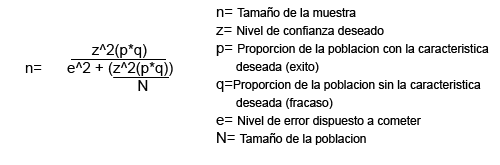  Cuyas categorías de análisis son las siguientes:1.- Satisfacción de los usuarios respecto del programa:Dicha categoría busca recopilar información sobre la calidad de los servicios que ofrece el Centro y La mejora de éstos tras ser beneficiario del programa. Así  como recoger la percepción de los usuarios sobre el impacto del proyecto de mejoras realizado mediante el programa en las mejoras de los servicios que ofrece el centro.2.- Expectativas de los usuarios respecto del programa:Recopilar información respecto del conocimiento de la población usuaria de los centros del programa. 3.- Cohesión SocialRecopilar información sobre la relevancia, percepción de mejora en servicios y calidad de vida tras la aplicación del Programa. 4.- Calidad en la gestiónRecoger información sobre los tiempos de gestión del programa, así como la operatividad del mismo.5.- Calidad del beneficioRecopilar información sobre la importancia del proyecto de mejora realizado en el centro mediante el programa y su impacto en la comunidad.6.- Contraprestación. Recoger información sobre la percepción en la concordancia entre las acciones realizadas como beneficiarios y las mejoras implementadas en los centros que recibieron el apoyo económico del programa.7.- Imagen del Programa.Recopilar información sobre la difusión y transparencia del programa.8.- Sugerencias y recomendacionesRecopilar información para las posibles mejoras del programa.Desagregado de población encuestada por edadIII. EVALUACIÓN DEL DISEÑO DEL PROGRAMA.III.1. Consistencia normativa y Alineación con la Política Social de la Ciudad de México.III.1.1. Análisis del Apego del Diseño del Programa Social con la Normatividad Aplicable III.1.2. Análisis del Apego de las Reglas de Operación a los Lineamientos para la Elaboración de Reglas de Operación 2016.III.1.3. Análisis del Apego del Diseño del Programa Social a la Política de Desarrollo Social de la Ciudad de MéxicoIII.2. Identificación y Diagnóstico del Problema Social Atendido por el Programa SocialIII.3 Análisis del Marco Lógico del Programa SocialIII.3.1. Árbol del Problema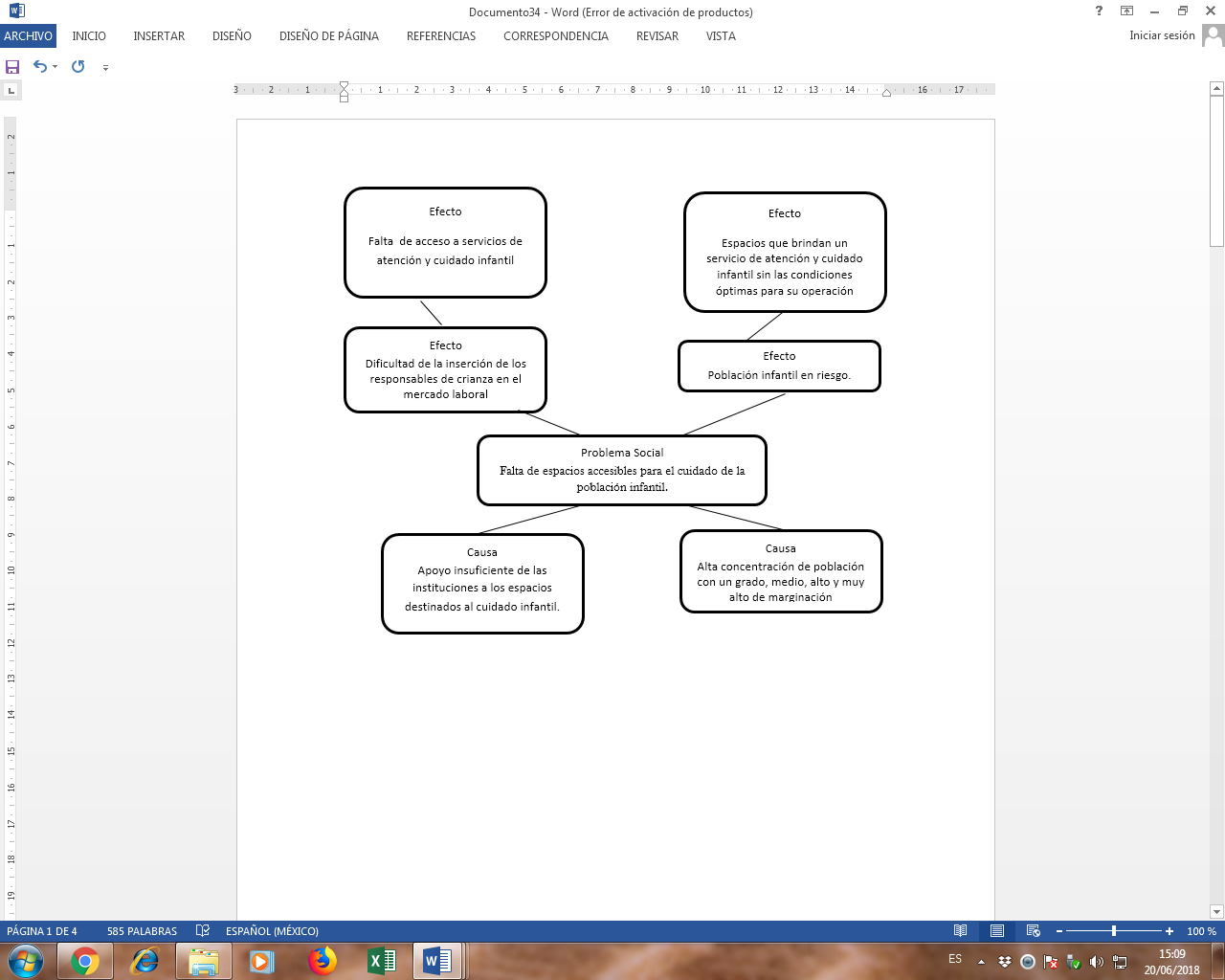 2. Árbol de Objetivos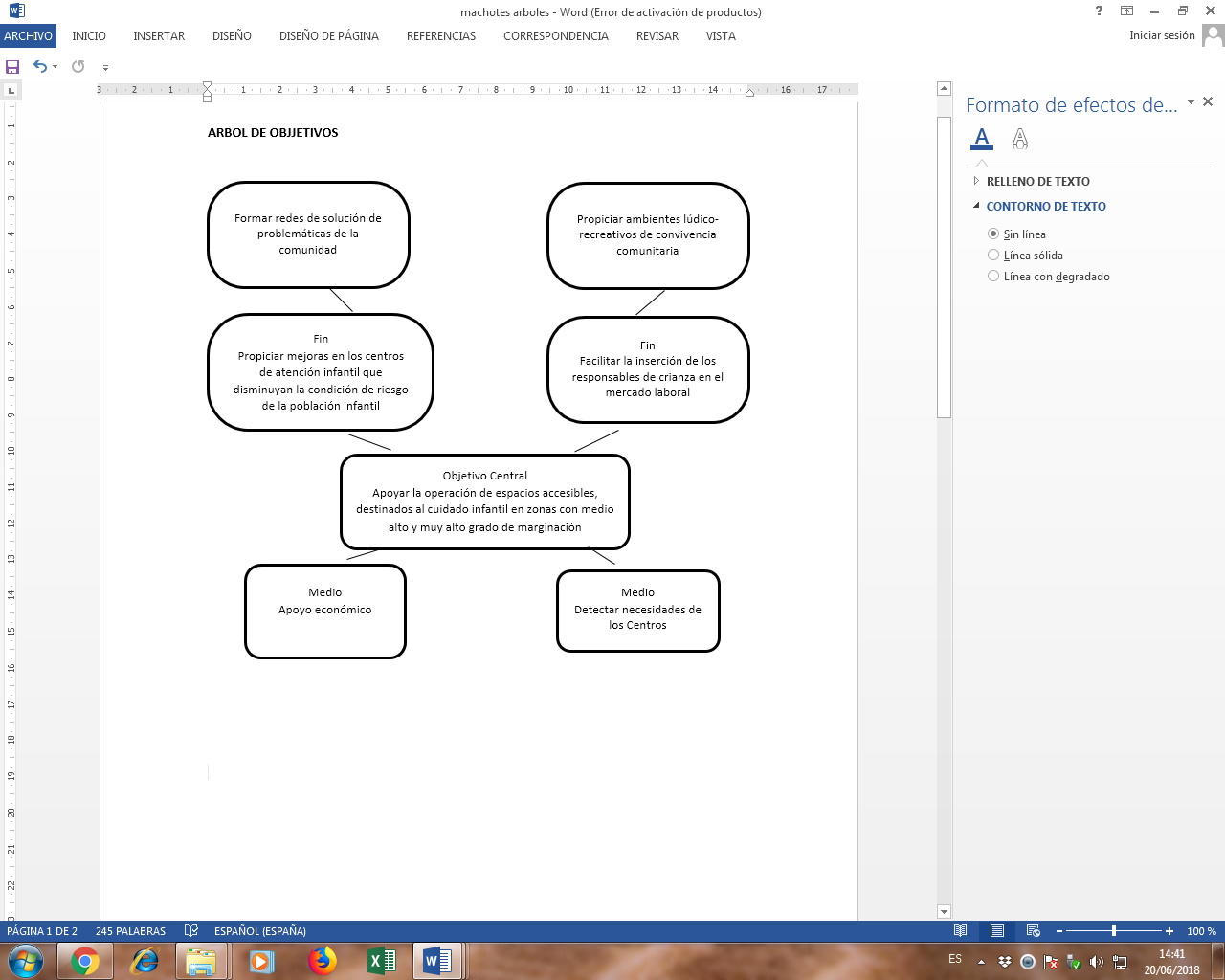 3. Árbol de Acciones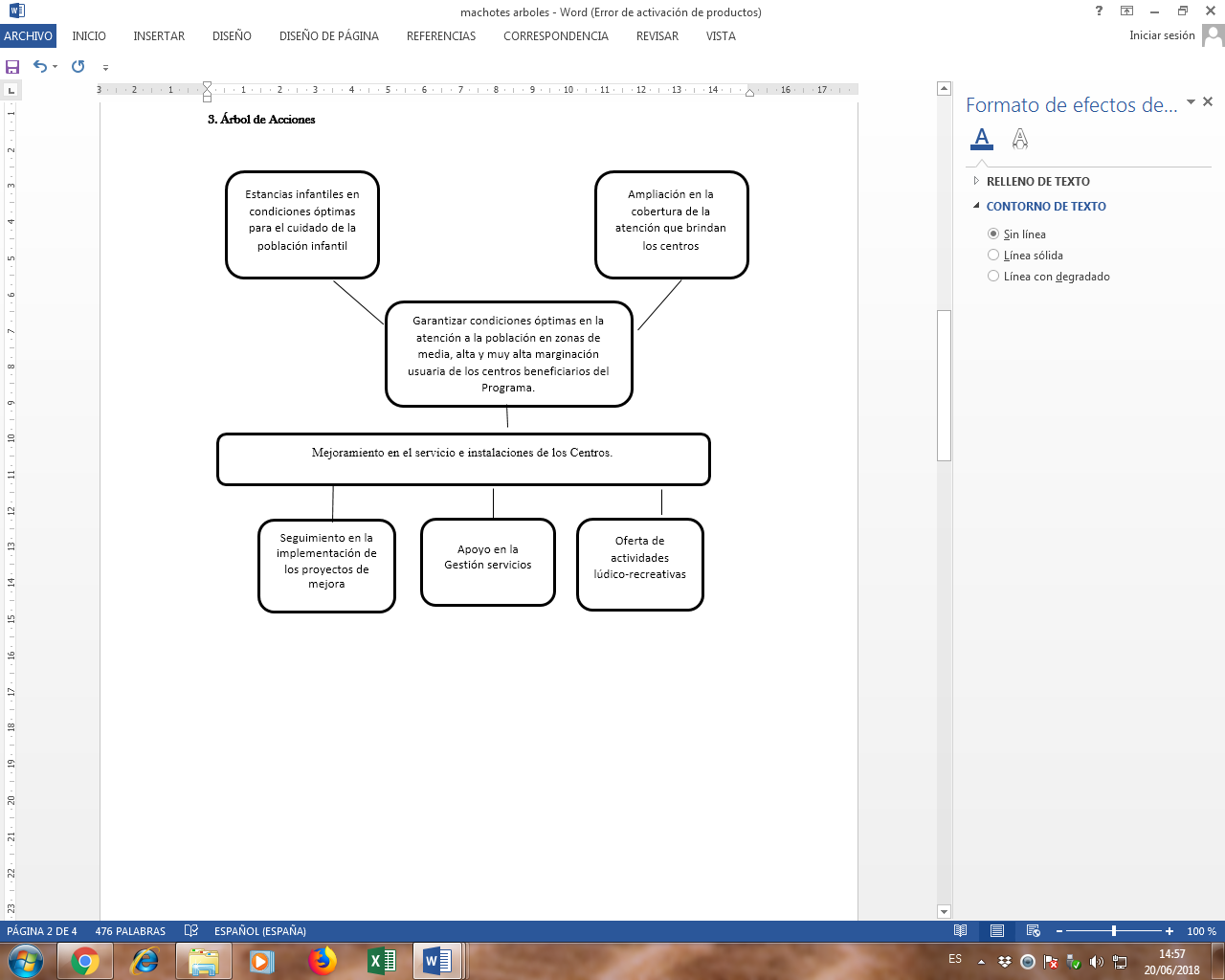 III.3.5. Matriz de Indicadores del Programa Social 20162017III.3.6. Consistencia Interna del Programa Social (Lógica Vertical)III.3.7. Valoración del diseño y Consistencia de los Indicadores para el Monitoreo del Programa Social (Lógica Horizontal)III.3.8. Análisis de InvolucradosIII.4. Complementariedad o Coincidencia con otros Programas y Acciones SocialesEl Programa de desarrollo social denominado “Centros para Atención y Cuidado Infantil en Zonas de medio, bajo y muy bajo nivel de desarrollo social, Tlalpan 2017”, no se articula con ningún programa implementado por la Delegación Tlalpan u otra dependencia de la Administración Pública de la Ciudad de México.III.5. Análisis de la Congruencia del Proyecto como Programa Social de la CDMXEl programa de desarrollo social “Centros para Atención y Cuidado Infantil en Zonas de medio, bajo y muy bajo nivel de desarrollo social, Tlalpan 2017”, se define como tal a partir de que promueve el cumplimiento de los derechos sociales, en torno al cuidado y apoyo a la familia, siendo un programa de transferencias monetarias destinado al apoyo de proyectos de mejora en las instalaciones y/o servicios de los Centros para la Atención y Cuidado Infantil beneficiarios. Este programa pretende propiciar una mejora en la calidad de vida de los beneficiarios, a través de un apoyo económico que incentiva la óptima operación y funcionamiento de los Centros para la Atención y Cuidado Infantil. Este programa cuenta con un diseño específico, metas a corto, mediano y largo plazo, y se encuentra regulado conforme a las Reglas de Operación publicadas en la Gaceta Oficial de la Ciudad de México, el día 28 de marzo de 2016, y a las modificaciones publicadas en el mismo documento el día 24 de mayo de 2016.Su perspectiva es de largo plazo ya que las mejoras implementadas en los Centros para la Atención y cuidado Infantil impactarán la calidad de la atención de más de una generación de usuarios de estos espacios.IV. EVALUACIÓN DE LA OPERACIÓN DEL PROGRAMA SOCIAL. IV.1. Estructura Operativa del Programa Social en 2017IV.2. Congruencia de la Operación del Programa Social en 2016 con su Diseño.2017IV.3  Descripción y análisis de los procesos del ProgramaIV.4. Descripción y análisis de los procesos del programa social2016201720162017 IV.4 Seguimiento y monitoreo del programa socialIV.4. Seguimiento y Monitoreo del Programa Social IV.5. Valoración General de la Operación del Programa Social.V. Evaluación de satisfacción de las personas beneficiarias del Programa. VI. EVALUACIÓN DE RESULTADOSVI.I. Resultados de la cobertura de la Población Objetivo del Programa SocialTal como lo estipulan las reglas de operación del presente Programa Social, el apoyo económico va destinado a colectivos encargados de operar Centros de atención y cuidado infantil ubicados en zonas de medio, bajo y muy bajo nivel de Desarrollo Social de la delegación Tlalpan, mismos que deben cubrir la parte de los requisitos de ingreso mediante la documentación que cubra dichos aspectos.VI.2. Resultados al nivel del Propósito del Programa Social VI.3 Resultados del Programa Social Con base en el Indicador “Responsables de crianza que acuden a un Centro de Atención y Cuidado Infantil en Zonas de medio bajo y muy bajo nivel de Desarrollo Social satisfechos,” es que se realizaron los siguientes cruces de información:VII. ANÁLISIS DE LAS EVALUACIONES INTERNAS ANTERIORESVIII.  CONCLUSIONES Y ESTRATEGIAS DE MEJORAVIII.I.  Matriz FODA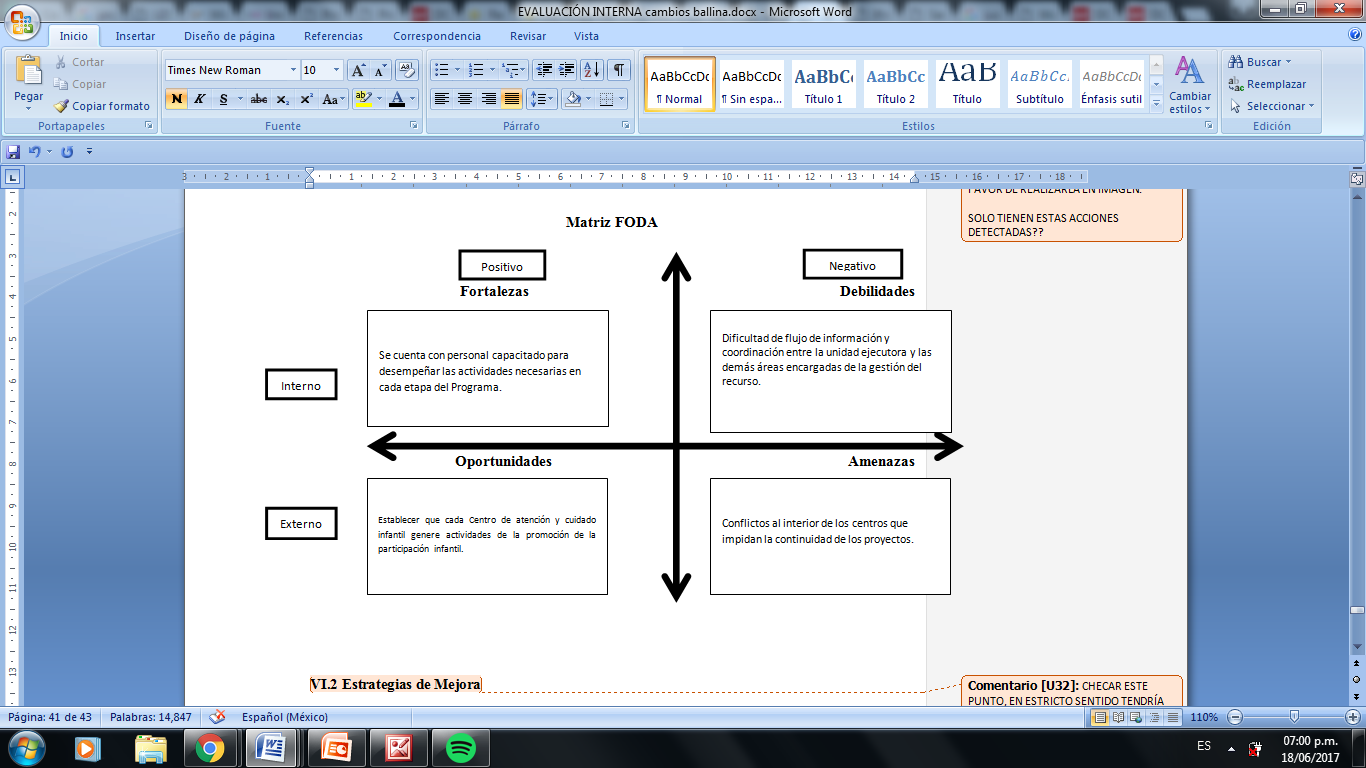 Matriz FODA 2017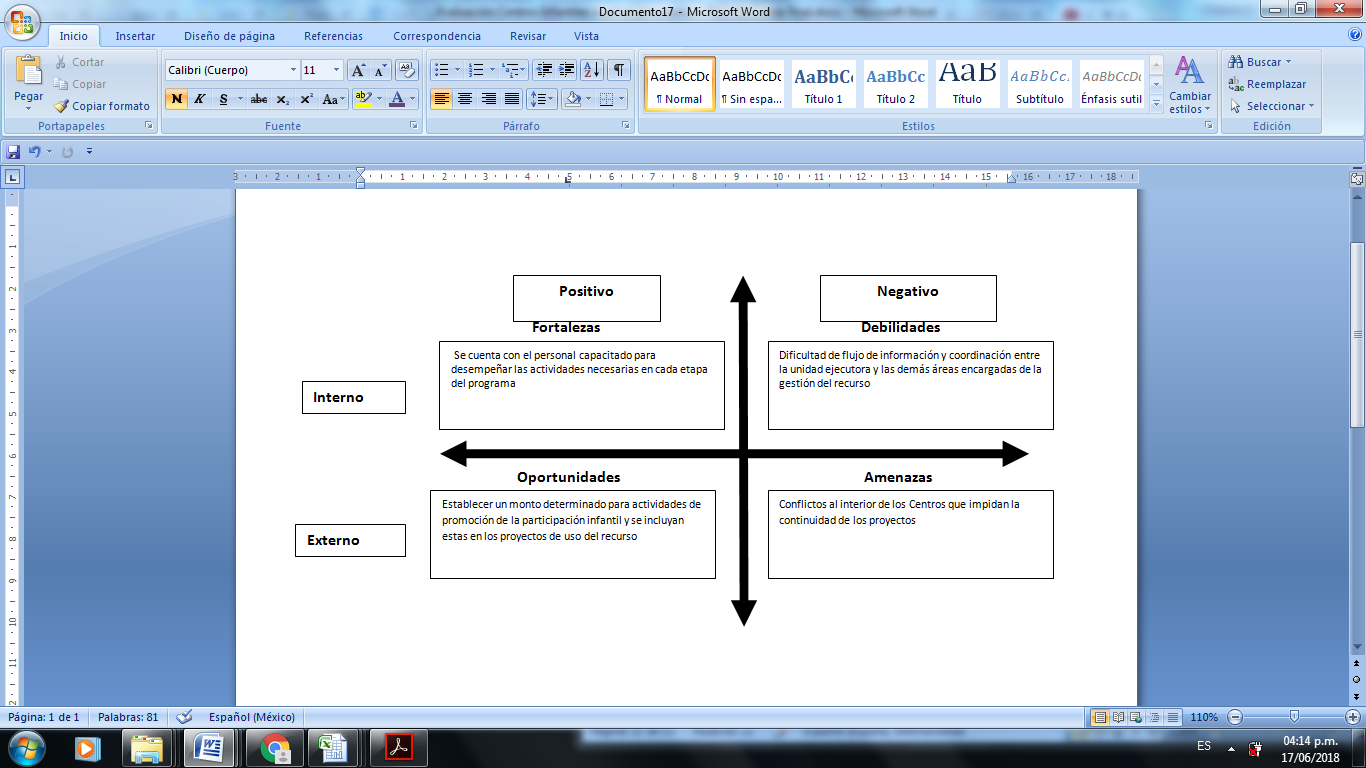 El apartado externo de oportunidades se modificó dado que en el 2017 se implementaron las actividades de fomento de la participación infantil como parte de las actividades del Programa, no obstante se requiere que éstas formen parte del proyecto razón del uso del recurso económico y les sea asignada una parte del monto a solicitar, de manera que adquieran carácter de obligatoriedad para aquellos Centros Beneficiarios del Programa. VIII.2 Estrategias de Mejora VIII.2.1 Seguimiento de las estrategias de mejora de las evaluaciones internas anterioresVIII.2.2. Estrategias de Mejora derivadas de la evaluación 2018.VIII.3. Comentarios Finales IX. REFERENCIAS DOCUMENTALES• Constitución Política de los Estados Unidos Mexicanos.• Ley de Desarrollo Social para el Distrito Federal.• Ley que Regula el Funcionamiento de los Centros de Atención y Cuidado Infantil para el Distrito Federal.• Programa General de Desarrollo del Distrito Federal 2013-2018, publicado en la Gaceta Oficial del Distrito Federal el 11 de septiembre del 2013• Programa de Desarrollo de la Delegación Tlalpan 2015-2018, publicado en la Gaceta Oficial de la Ciudad de México el 4 de agosto de 2016.• Encuesta Nacional de Población y Empleo 2010.• Índice de Desarrollo Social del Distrito Federal 2010.• Censo de Población y Vivienda 2010.• Manual Administrativo MA-05/230317-OPA-TLP/011015.• Padrón de Beneficiarios del Programa, Gaceta Oficial de la Ciudad de México del 15 de marzo de 2017 • Evaluación Interna del Programa, Gaceta Oficial de la Ciudad de México 30 de junio de 2016.• Reglas de Operación del programa de Desarrollo Social “Centros para Atención y Cuidado Infantil en Zonas Marginales, Tlalpan 2016. Publicadas en la Gaceta Oficial del Distrito Federal el 28 de marzo de 2016.• Modificación a las Reglas de Operación del programa de Desarrollo Social “Centros para Atención y Cuidado Infantil en Zonas Marginales, Tlalpan 2016. Publicadas en la Gaceta Oficial del Distrito Federal el 24 de mayo de 2016.• Reglas de Operación del Programa Social Centros de atención y cuidado infantil en zonas de medio, bajo y muy bajo nivel de Desarrollo Social, Tlalpan 2017. Publicadas el 31 de enero del 2017.• Modificaciones a las Reglas de Operación del Programa Social Centros de atención y cuidado infantil en zonas de medio, bajo y muy bajo nivel de Desarrollo Social, Tlalpan 2017. Publicadas el 20 de octubre del 2017• Lineamientos para la Evaluación Interna 2018 de los programas sociales de la Ciudad de México, publicados el 28 de abril del 2018 en la Gaceta Oficial de la CDMX. Aspecto del Programa Social201520162017Justificación en caso de cambiosNombre del Programa Social“Centros para Atención y Cuidado Infantil en zonas marginales Tlalpan 2016”“Centros para la Atención y Cuidado Infantil en Zonas de Medio, Bajo y Muy Bajo Nivel de Desarrollo Social, Tlalpan 2017”Precisión de la condición socioeconómica conforme a información de Evalua CDMX.Problema central atendido por el Programa SocialFalta de espacios, adecuados, para atención y cuidado de la población infantil para población trabajadora que es responsable de crianza de niñas y/o niños de tres a cinco años de edad, que habita en zonas de media. Alta y muy alta marginalidad.Falta de espacios, adecuados, para atención y cuidado de la población infantil para población trabajadora que es responsable de crianza de niñas y/o niños de tres a cinco años de edad, que habita en Zonas de Medio, Bajo y Muy Bajo Nivel de Desarrollo Social.Precisión de la condición socioeconómica conforme a información de Evalua CDMX.Objetivo GeneralPropiciar a través de un apoyo económico para la operación de Centros para la Atención y el Cuidado de la Población Infantil en zonas de media, alta y muy alta marginalidad de la delegación Tlalpan, a efecto de crear ambientes lúdicos y recreativos de convivencia comunitaria que permitan el fortalecimiento en las relaciones dentro del tejido social, formando redes sociales de solución de problemáticas de la comunidad.Propiciar durante el año 2017, a través de la entrega de un apoyo económico la mejora en la operación y funcionamiento de hasta 42 Centros para la Atención y el Cuidado Infantil en zonas de medio, bajo y muy bajo nivel de desarrollo social de la delegación Tlalpan, a efecto de crear ambientes lúdicos y recreativos de convivencia comunitaria para el cuidado de 2600 niñas y niños inscritos en algún Centro Comunitario de Atención Infantil, fortaleciendo las redes sociales que permitan el mejoramiento en las relaciones dentro del tejido social.Precisión en la cuantificación de la población infantil a beneficiar y de los Centros de Atención Infantil.Objetivos específicosApoyar económicamente a los Centros para la Atención y el Cuidado de la Población Infantil, con la finalidad de agilizar su operación y que estos puedan brindar mayor atención y cobertura a la población más vulnerable.Dar seguimiento y supervisión a la atención que brindan los Centros para la Atención y el Cuidado de la Población Infantil.Propiciar a través de un apoyo económico para la operación de Centros para la Atención y el Cuidado de la Población Infantil en zonas de media, alta y muy alta marginalidad de la delegación Tlalpan, a efecto de crear ambientes lúdicos y recreativos de convivencia comunitaria que permitan el fortalecimiento en las relaciones dentro del tejido social, formando redes sociales de solución de problemáticas de la comunidad.Entregar un apoyo económico a los Centros para la Atención y el Cuidado Infantil ubicados en zonas de medio, bajo y muy bajo nivel de desarrollo social, dentro de la delegación Tlalpan. Garantizar el derecho social a la protección y asistencia a las familias en condición de vulnerabilidad social y/o económica, mejorando la calidad en la operación de los Centros para la Atención y Cuidado Infantil seleccionados.  Coadyuvar con el impulso y promoción de los derechos sociales, fomentando la equidad de género ya que el apoyo que se brinda en los Centros para la Atención y el Cuidado Infantil se dirige principalmente a jefas madres de familiaPrecisión de la condición socioeconómica conforme a información de Evalúa CDMX, y de la población a beneficiar con perspectiva de género.Población objetivo del Programa Social (descripción y cuantificación)Son alrededor de 606 mil 915 niños de tres a cinco años, de los cuales son alrededor de 438 507 niñosy niñas que habitan en zonas de alta y muy alta marginalidadEn los 49 Centros para la Atención y Cuidado Infantil que ingresaron solicitudes para integrarse al programa en 2016, se tiene contabilizada una población de 3,173 niñas y niños que son atendidos.Determinar con mayor precisión la población objetivo.Área encargada de la operación del Programa SocialJefatura de Unidad Departamental de Atención a la Juventud e Infancia (operación, instrumentación, atención a las solicitudes de las personas interesadas en ser beneficiarias del programa, concentración, resguardo y sistematización de documentación).Jefatura de Unidad Departamental de Atención a la Juventud e Infancia (operación, instrumentación, atención a las solicitudes de las personas interesadas en ser beneficiarias del programa, concentración, resguardo y sistematización de documentación).Bienes y/o servicios que otorgó el Programa Social, periodicidad de entrega y en qué cantidad41 apoyos económicos en dos ministraciones 60% en la primera y 40% en la segunda.42 apoyos económicos en la primera ministración correspondiente al 60% y 40 apoyos económicos correspondientes al 40%Precisión en la cantidad de apoyosPresupuesto del Programa Social $2,200,000.00$2,045,066.70Cobertura geográfica del Programa SocialCantera Puente de Piedra, Héroes de Padierna Oriente, San Pedro Mártir, Ejidos de San Pedro Mártir, Pedregal de San Nicolás 2a. Sección, Mesa los Hornos, San Pedro Mártir, San Miguel Ajusco, Pedregal de San Nicolás 4a. SecciónSan Miguel TopilejoNuevo Renacimiento de Axacalco, San Juan Tepeximilpa, Niño Jesús, San Andrés Totoltepec oriente, Popular Santa Teresa, Pedregal de San Nicolás 3a. Sección, Lomas de Padierna, Chichicaspa, El Zacatón, Santo Tomas Ajusco, Chimilli Mirador II, Mirador 3a. SecciónIsidro Fabela, Miguel Hidalgo 3a. SecciónHéroes de Padierna Poniente, Miguel Hidalgo 1° Sección, San Andrés Totoltepec Oriente, Bosques del Pedregal, Tepeximilpa Servimet, Héroes de Padierna Poniente, Plan de Ayala, ChimalcoyocPedregal de San Nicolás 4a. SecciónArboledas del SurCantera puente de piedraHeroes de padierna orienteSan pedro mártirEjidos de san pedro martirPedregal de san nicolas 2a. SecciónMesa los hornosÇsan pedro mártirSan miguel ajuscoPedregal de san nicolas 4a. SecciónSan Miguel TopilejoNuevo Renacimiento de AxacalcoSan Juan TepeximilpaNiño JesúsSan Andrés Totoltepec OrientePopular Santa TeresaPedregal de San Nicolás 3a. SecciónLomas de PadiernaChichicaspaEl ZacatónPedregal de San Nicolás 4a.SecciónSanto Tomas AjuscoChimilli Mirador IIMirador 3a. SecciónIsidro FabelaMiguel Hidalgo 3a. SecciónHéroes de Padierna PonienteMiguel Hidalgo 1° SecciónSan Andrés Totoltepec OrienteBosques del PedregalTepeximilpa ServimetPlan de AyalaChimalcoyocArboledas del SurAspecto del Programa SocialDescripciónAlineación con el Programa General de Desarrollo del Distrito Federal 2013-2018Eje 1.- Equidad e Inclusión Social para el Desarrollo HumanoAlineación con el Programa General de Desarrollo del Distrito Federal 2013-2018ÁREA DE OPORTUNIDAD 1. Discriminación y Derechos HumanosAlineación con el Programa General de Desarrollo del Distrito Federal 2013-2018META 2 Reforzar el diseño, la legislación y la implementación de las políticas, programas y servicios de apoyo a la población para evitar la exclusión, el maltrato y/o la discriminación hacia las personas bajo un enfoque de corresponsabilidad social.Alineación con el Programa General de Desarrollo del Distrito Federal 2013-2018LÍNEA DE ACCIÓN Promover las acciones comunitarias y la coinversión social dentro de los programas sociales, a favor de las personas en situación de pobreza y exclusión, así como de grupos vulnerables: mujeres, adultos mayores, indígenas, niñas y niños, jóvenes y personas con discapacidad, entre otros.Alineación con Programas Sectoriales, Especiales, Institucionales o Delegacionales (según sea el caso)Programa de Desarrollo de la Delegación Tlalpan 2015-2018Alineación con Programas Sectoriales, Especiales, Institucionales o Delegacionales (según sea el caso)4. Fortalecimiento y ampliación de derechos sociales para promover la equidadAlineación con Programas Sectoriales, Especiales, Institucionales o Delegacionales (según sea el caso)4.4 Apoyar a CENDIS y centros comunitarios de atención infantil reconocidos por instituciones educativas y sociales que atienden a niños y niñas de escasos recursosModificaciones en el nombre, los objetivos, los bienes y/o servicios que otorga o no vigencia en 2018Centros Comunitarios de atención a la Infancia en zonas de medio, bajo y muy bajo índice de Desarrollo Social, Tlalpan 2018.Conformar un Equipo Operativo con cinco personas que colaboraran con la implementación en la operación, supervisión y seguimiento del programa, de la siguiente forma: 2 Coordinadores generales y 3 facilitadores.La periodicidad del Programa Social es  de febrero a octubre del 2018.Evaluación interna PuestoSexoEdadFormación ProfesionalFuncionesExperiencia en M&E (1)Exclusivo M&E (2)20162017HonorariosM56SociologíaSistematización e elaboración de informes4 añosEvaluación del programas2017DirectoraF68HistoriadoraCoordinación supervisión10 añosEvaluación y seguimiento2018HonorariosM56SociologíaSistematización e elaboración de informes4 añosEvaluación del programas2018DirectorMCoordinación supervisiónApartado de la EvaluaciónPeriodo de análisis2017Julio - diciembreEvaluación Operación  satisfacción y levantamiento de PanelJulio - diciembre2018Abril- junioSistematización de resultadosAbril- junioEvaluación de ResultadosAbril- junioInterpretación de resultadosAbril- junioCategoría de AnálisisJustificación Reactivos del instrumento línea baseReactivos del instrumento PanelJustificación de su inclusión en Panel Satisfacción de los usuarios respecto del programaRecopilar información sobre la calidad de los servicios que ofrece el Centro y La mejora de éstos tras ser beneficiario del programa. Así  como recoger la percepción de los usuarios sobre el impacto del proyecto de mejoras realizado mediante el programa en las mejoras de los servicios que ofrece el centro.¿Considera que mejorará  la atención que brinda el Centro de atención y cuidado infantil tras ser beneficiario de dicho programa?¿El espacio y mobiliario en el Centro son suficientes para ofrecer el servicio?¿Considera que las instalaciones del Centro tienen  la limpieza adecuada?¿Los servicios que ofrece el Centro son?¿Recomendaría a otras personas hacer uso de los servicios del Centro?¿Considera que mejorará  la atención que brinda el Centro de atención y cuidado infantil tras ser beneficiario de dicho programa?¿El espacio y mobiliario en el Centro son suficientes para ofrecer el servicio?¿Considera que las instalaciones del Centro tienen  la limpieza adecuada?¿Los servicios que ofrece el Centro son?¿Recomendaría a otras personas hacer uso de los servicios del Centro?Conocer de la satisfacción  de la atención de los servicios que se brindan en los Centros de Atención Infantil.Satisfacción de los usuarios respecto del programaRecopilar información sobre la calidad de los servicios que ofrece el Centro y La mejora de éstos tras ser beneficiario del programa. Así  como recoger la percepción de los usuarios sobre el impacto del proyecto de mejoras realizado mediante el programa en las mejoras de los servicios que ofrece el centro.¿Considera que mejorará  la atención que brinda el Centro de atención y cuidado infantil tras ser beneficiario de dicho programa?¿El espacio y mobiliario en el Centro son suficientes para ofrecer el servicio?¿Considera que las instalaciones del Centro tienen  la limpieza adecuada?¿Los servicios que ofrece el Centro son?¿Recomendaría a otras personas hacer uso de los servicios del Centro?¿Considera que mejorará  la atención que brinda el Centro de atención y cuidado infantil tras ser beneficiario de dicho programa?¿El espacio y mobiliario en el Centro son suficientes para ofrecer el servicio?¿Considera que las instalaciones del Centro tienen  la limpieza adecuada?¿Los servicios que ofrece el Centro son?¿Recomendaría a otras personas hacer uso de los servicios del Centro?Satisfacción de los usuarios respecto del programaRecopilar información sobre la calidad de los servicios que ofrece el Centro y La mejora de éstos tras ser beneficiario del programa. Así  como recoger la percepción de los usuarios sobre el impacto del proyecto de mejoras realizado mediante el programa en las mejoras de los servicios que ofrece el centro.¿Considera que mejorará  la atención que brinda el Centro de atención y cuidado infantil tras ser beneficiario de dicho programa?¿El espacio y mobiliario en el Centro son suficientes para ofrecer el servicio?¿Considera que las instalaciones del Centro tienen  la limpieza adecuada?¿Los servicios que ofrece el Centro son?¿Recomendaría a otras personas hacer uso de los servicios del Centro?¿Considera que mejorará  la atención que brinda el Centro de atención y cuidado infantil tras ser beneficiario de dicho programa?¿El espacio y mobiliario en el Centro son suficientes para ofrecer el servicio?¿Considera que las instalaciones del Centro tienen  la limpieza adecuada?¿Los servicios que ofrece el Centro son?¿Recomendaría a otras personas hacer uso de los servicios del Centro?Expectativas de los usuarios respecto del programaRecopilar información respecto del conocimiento de la población usuaria de los centros del programa. ¿Tiene conocimiento de que el centro de atención infantil es beneficiario del Programa delegacional denominado “Centros para Atención y Cuidado Infantil en Zonas de medio, bajo y muy bajo nivel de desarrollo social Tlalpan 2017”?¿Tiene conocimiento de que el centro de atención infantil es beneficiario del Programa delegacional denominado “Centros para Atención y Cuidado Infantil en Zonas de medio, bajo y muy bajo nivel de desarrollo social Tlalpan 2017”?Conocer si el usuario del CACI tiene conocimiento de que el CACI es beneficiario del Programa.Cohesión SocialRecopilar información sobre la relevancia, percepción de mejora en servicios y calidad de vida tras la aplicación del Programa. ¿Considera que mejoro la atención que brinda el Centro de atención y cuidado infantil tras ser beneficiario de dicho programa?¿Considera usted que el Proyecto tiene relevancia para la comunidad?¿Considera que el proyecto mejora la calidad de vida de los usuarios del centro?¿Considera que mejoro la atención que brinda el Centro de atención y cuidado infantil tras ser beneficiario de dicho programa?¿Considera usted que el Proyecto tiene relevancia para la comunidad?¿Considera que el proyecto mejora la calidad de vida de los usuarios del centro? Conocer si el usuario considera que mejoro la atención que brinda el CACI, tras ser beneficiario del Programa.Saber si el usuario considera que el proyecto tiene relevancia para la comunidad.Conocer si el usuario considera que el proyecto mejora la calidad de vida de los usuarios del CACICalidad en la gestiónRecoger información sobre los tiempos de gestión del programa, así como la operatividad del mismo.¿Le dieron a conocer sus derechos y obligaciones como Beneficiario del Programa Centros para Atención y Cuidado Infantil en Zonas de medio, bajo y muy bajo nivel de desarrollo social Tlalpan 2017?¿Le dieron a conocer sus derechos y obligaciones como usuario Centro?¿Los tiempos de gestión entre resultar beneficiario y la entrega del recurso económico se adecuaron a los establecidos en las reglas de operación?¿Le dieron a conocer sus derechos y obligaciones como Beneficiario del Programa Centros para Atención y Cuidado Infantil en Zonas de medio, bajo y muy bajo nivel de desarrollo social Tlalpan 2017?¿Le dieron a conocer sus derechos y obligaciones como usuario Centro?¿Los tiempos de gestión entre resultar beneficiario y la entrega del recurso económico se adecuaron a los establecidos en las reglas de operación?Saber si se brindó el trato adecuado y la información correspondiente a los beneficiarios del Programa así como la percepción sobre los tiempos de Gestión.  Calidad del beneficioRecopilar información sobre la importancia del proyecto de mejora realizado en el centro mediante el programa y su impacto en la comunidad.¿En qué medida considera que el beneficio adquirido mediante el Programa genera un cambio positivo en la calidad de vida de la Comunidad usuaria del Centro?¿En qué medida considera que el beneficio adquirido mediante el Programa genera un cambio positivo en la calidad de vida de la Comunidad usuaria del Centro?Conocer la percepción de los usuarios del CACI respecto de si el proyecto implementado en el CACI genera un cambio positivo en la calidad de vida de la Comunidad usuaria de éste.Contraprestación.Recoger información sobre la percepción en la concordancia entre las acciones realizadas como beneficiarios y las mejoras implementadas en los centros que recibieron el apoyo económico del programa.¿Considera que las acciones realizadas como beneficiario del programa son acordes al beneficio adquirido?¿Para llegar al Centro cuánto gasta en transporte, vehículo etc.?Indique el monto de la cuota de recuperación que paga al Centro¿Considera que las acciones realizadas como beneficiario del programa son acordes al beneficio adquirido?¿Para llegar al Centro cuánto gasta en transporte, vehículo etc.?Indique el monto de la cuota de recuperación que paga al CentroConocer la percepción de satisfacción respecto del beneficio adquirido por parte de los beneficiarios del Programa. Y usuarios del CACIImagen del Programa.Recopilar información sobre la difusión y transparencia del programa.¿Tiene conocimiento del proyecto del centro como beneficiario del Programa?¿Tiene conocimiento de que el centro de atención infantil es beneficiario del Programa delegacional denominado “Centros para Atención y Cuidado Infantil en Zonas de medio, bajo y muy bajo nivel de desarrollo social Tlalpan 2017”?¿Tiene conocimiento del proyecto del centro como beneficiario del Programa?¿Tiene conocimiento de que el centro de atención infantil es beneficiario del Programa delegacional denominado “Centros para Atención y Cuidado Infantil en Zonas de medio, bajo y muy bajo nivel de desarrollo social Tlalpan 2017”?Conocer  respecto de la difusión del Programa con los usuarios de los CACISSugerencias y recomendacionesRecopilar información para las posibles mejoras del programaSi lo desea, señale las observaciones o aclaraciones que crea oportunas con respecto a las preguntas y/o sugerencias para mejorar el servicio:Si lo desea, señale las observaciones o aclaraciones que crea oportunas con respecto a las preguntas y/o sugerencias para mejorar el servicio:Recopilar información para las posibles mejoras del programaDesagregación o estratificaciónNúmero de personas de la muestraNúmero de personas efectivasUnidades territoriales 245245PoblacionesNúmero de personasPoblación beneficiaria que participo en el levantamiento de la línea base 245Población que participó en el levantamiento de la línea base activa en el programa en el 2017 (A)245Población que participó en el levantamiento de la línea base que ya no se encontraba activa en el programa en el 2017, pero se consideraba que podía ser localizada para levantamiento de panel (B)0Población muestra para el levantamiento de panel (A+B)245Población que participó en el levantamiento de la línea base activa en el programa en el 2017 y que participó en el levantamiento de panel (a) 245Población que participó en el levantamiento de la línea base que ya no se encontraba activa en el programa en el 2017, pero que efectivamente pudo ser localizada para el levantamiento de panel (b)0Población que efectivamente participó en el levantamiento de panel (a+b)245DESAGREGADO DE PERSONAS ENCUESTADAS POR ZONAS TERRITORIALESDESAGREGADO DE PERSONAS ENCUESTADAS POR ZONAS TERRITORIALESDESAGREGADO DE PERSONAS ENCUESTADAS POR ZONAS TERRITORIALESDESAGREGADO DE PERSONAS ENCUESTADAS POR ZONAS TERRITORIALESDESAGREGADO DE PERSONAS ENCUESTADAS POR ZONAS TERRITORIALESZONA 1ZONA 2ZONA 3ZONA 4ZONA 529%0%29%10%32%Cronograma de distribución y aplicación del instrumento para la construcción de la Línea Base 21 de agosto al 8 de septiembre  y del 13 al 30 de noviembre del 2017. Cronograma de distribución y aplicación del instrumento para la construcción de la Línea Base 21 de agosto al 8 de septiembre  y del 13 al 30 de noviembre del 2017. Cronograma de distribución y aplicación del instrumento para la construcción de la Línea Base 21 de agosto al 8 de septiembre  y del 13 al 30 de noviembre del 2017. Cronograma de distribución y aplicación del instrumento para la construcción de la Línea Base 21 de agosto al 8 de septiembre  y del 13 al 30 de noviembre del 2017. LUGAR DE APLICACIÓN LUGAR DE APLICACIÓN  Instalaciones de los centros beneficiarios del Programa  Instalaciones de los centros beneficiarios del Programa Personal participantePersonal participantePersonal participantePersonal participante Coordinadores generales Coordinadores generalesDiseño y aplicaciónDiseño y aplicaciónsubcoordinadoressubcoordinadoresAplicación Aplicación facilitadoresfacilitadoressistematizaciónsistematizaciónLUNESMARTESJUEVESVIERNESALIZÚ       SUMMERHILL               CÍRCULO MAGICO      LOLITA                ARCA DE LOS NIÑOS  PIOTZIN                    ARMI                                BURUNDIS            KOKONE      INFANTIL COMETA     VILLA BONACHÓN           MI ANGELITO     FRIENDS         MI ÁNGEL                         TITINA                                LUNESMARTESJUEVESVIERNESSAMY                            REGINITA           XOCHIPILLI       XOMALLI                      GABILONDO SOLER    KITTY        JAHDAI              TESORO DEL SABER    CAMPANITA                 CARITAS       DONAJI       PIE PEQUEÑO                TOPILTZIN           CALMECAC      JUGANDO Y APRENDIENDOLUNESMARTESJUEVESVIERNESESTEFANIA CASTAÑEDA   AMPLIACIÓN TEPÉXIMILPA CHISPITA            FANTASÍA           AMACALLI       NIÑOS DEL PUEBLO        CIPACTLI     SIMBA     PEQUEÑOS DE VILLALPANDO CASA DEL CANTO    Ley o ReglamentoArtículoApego del diseño del Programa Social (describir la forma en que el programa se apega a la ley o reglamento)Ley de Desarrollo Social para el Distrito Federal36“Los datos personales de las personas beneficiarias o derechohabientes del programa social, y la información adicional generada y administrada, se regirán por lo establecido en las Leyes de Transparencia y Acceso a la Información Pública, y de Protección de Datos Personales del Distrito Federal”. Reglas de Operación 2016.Ley de Desarrollo Social para el Distrito Federal38“Este programa es de carácter público, no es patrocinado ni promovido por partido político alguno y sus recursos provienen de los impuestos que pagan todos los contribuyentes. Está prohibido el uso de este programa con fines políticos, electorales, de lucro y otros distintos a los establecidos. Quien haga uso indebido de los recursos de este programa en la Ciudad de México, será sancionado de acuerdo con la ley aplicable y ante la autoridad competente”. Reglas de Operación 2016.Ley de Desarrollo Social para el Distrito Federal39“Con base en lo dispuesto por la Ley de Participación Ciudadana del Distrito Federal, la sociedad podrá participar activamente en el programa de desarrollo social. Podrán participar en la modalidad de información, consulta y evaluación, a sea de manera individual y/o colectiva. La participación se hará efectiva en cualquier momento, a petición de la persona interesada. Las propuestas realizadas serán tomadas en cuenta por la Dirección General de Desarrollo Social, que determinará la forma en la que han de aplicarse en la implementación del programa, siempre y cuando no contravengan lo dispuesto en las presentes Reglas de Operación”. Reglas de Operación 2016.Ley de Desarrollo Social para el Distrito Federal42“Tal como establece el artículo 42 de la Ley de Desarrollo Social para el Distrito Federal, la evaluación externa del programa será realizada de manera exclusiva e independiente por el Consejo de Evaluación del Desarrollo Social de la Ciudad de México, en caso de encontrarse considerado en su Programa Anual de Evaluaciones Externas. La evaluación interna del programa se realizará en apego a los Lineamientos para la Evaluación Interna de los Programas Sociales, emitidos por el Consejo de Evaluación de Desarrollo Social de la Ciudad de México, y los resultados serán publicados y entregados a las instancias que establece el artículo 42 de la Ley de Desarrollo Social para el Distrito Federal, en un plazo no mayor a seis meses después de finalizado el ejercicio fiscal”. Reglas de Operación 2016.Ley de Presupuesto y Gasto Eficiente97Este programa fue creado en 2016. Las Reglas de Operación fueron publicadas en la Gaceta Oficial de la Ciudad de México el 28 de marzo de 2016, y sus modificaciones fueron publicadas en este mismo instrumento el día 24 de mayo de 2016. “Los solicitantes incorporados al programa pasarán a formar parte del padrón de beneficiarios, que conforme a lo dispuesto en la Ley de Desarrollo Social para el Distrito Federal, tendrá un carácter público, y sus datos personales serán reservados de acuerdo con la normatividad y no podrán ser empleados para proselitismo político, religioso o comercial, ni para un fin distinto al establecido en estas Reglas de Operación”. Reglas de Operación 2016.Ley de Presupuesto y Gasto Eficiente102Aprobación del programa en la Primera Sesión Extraordinaria del Comité de Planeación del Desarrollo del Distrito Federal, celebrada el día 18 de marzo de 2016, mediante el acuerdo COPLADE/SE/1/14/2016.Ley de Presupuesto y Gasto Eficiente102Aprobación de las modificaciones a las Reglas de operación del Programa en la Segunda Sesión Ordinaria, celebrada el día 16 de mayo de 2016, mediante el acuerdo COPLADE/SO/11/09/2016.Principio de la Ley de Desarrollo Social para el Distrito FederalApego del diseño del Programa (describir la forma en que el programa contribuye a garantizar el principio)UNIVERSALIDAD Este Programa no está en condiciones de alcanzar la universalidad, por lo que se han delimitado las metas físicas y de cobertura anteriormente descritas, por lo que los servicios brindados a través de este programa se enfocarán a población de la Delegación Tlalpan, preferentemente a zonas de medio, bajo y muy bajo índice de desarrollo social.IGUALDADPropiciar mejores condiciones de acceso para que cualquiera niña o niño usuario de algún Centro para la Atención y el Cuidado Infantil, tenga la posibilidad de obtener sus beneficios. EQUIDAD DE GÉNEROSe promueve una accesibilidad equitativa de niñas y niños. EQUIDAD SOCIALLos beneficios del programa buscan impactar en la mejora de los servicios de los Centros a fin de crear ambientes lúdicos y recreativos, de convivencia comunitaria que permitan el fortalecimiento en las redes del tejido social.JUSTICIA DISTRIBUTIVAPara la distribución de los apoyos económicos a los centros de atención y cuidado infantil se consideró dar prioridad a las zonas con medio, alto y muy alto grado de marginalidad.DIVERSIDADEn el Convenio de colaboración, que es el instrumento de corresponsabilidad se estableció la cláusula para dar un trato igualitario y sin ninguna práctica discriminatoria.INTEGRALIDADEn complemento al apoyo económico se instauraron actividades educativo-recreativas a fin de garantizar el derecho a la participación.TERRITORIALIDADSe benefició a niñas y niños de 41 Centros ubicados en, colonias de la demarcación catalogadas como zonas de bajo y muy bajo nivel de desarrollo social. EXIGIBILIDADEn todo momento los colectivos, responsables de operar algún Centro para la Atención y el Cuidado Infantil, podían hacer valer sus derechos conforme a la normatividad aplicable así como solicitar aclaraciones, información o correcciones, como se estableció en las Reglas de Operación.PARTICIPACIÓNSe tomó en cuenta la opinión de los colectivos para el diseño e implementación del Programa y se considera además en la rendición de cuentas del recurso asignado a los proyectos, razón de la solicitud del recurso. Y se aplicó una encuesta a beneficiarios finales, para saber de las condiciones del servicio.TRANSPARENCIALa información producto del programa, se hace pública dentro de los términos y fechas que marca la normatividad aplicable.EFECTIVIDADLa realización del Programa contempla una plantilla de personal operativo calificado a fin de garantizar, el debido seguimiento a los proyectos aprobados.ApartadoNivel de cumplimiento (satisfactorio, parcial, no satisfactorio, no se incluyó)Nivel de cumplimiento (satisfactorio, parcial, no satisfactorio, no se incluyó)Nivel de cumplimiento (satisfactorio, parcial, no satisfactorio, no se incluyó)JustificaciónApartado201520162017JustificaciónIntroducciónSatisfactorioSatisfactorioCuenta con el desarrollo de los apartados establecidos: A) Antecedentes B) Alineación Programática C) Diagnóstico; Población Potencial, Población Objetivo, Población BeneficiariaI. Dependencia o Entidad Responsable del ProgramaSatisfactorioSatisfactorioSe establecen las entidades responsables y sus funciones.II. Objetivos y AlcancesParcialParcialSe establece el propósito, más no se establece concretamente el beneficio, ni la población objetivo, ni las actividades a realizar para lograrlo.III. Metas FísicasSatisfactorioSatisfactorioSon cuantificables, medibles y verificables y además establece su delimitación de cobertura.IV. Programación PresupuestalSatisfactorioSatisfactorioEstablece el monto total y unitario por beneficiario.V. Requisitos y Procedimientos de AccesoSatisfactorioSatisfactorioSe establecieron claramente los requisitos, los documentos y los procedimientos a seguir para la inclusión y permanencia. Y se desarrollaron los apartados indicados: Difusión, Requisitos de Acceso, Procedimientos de Acceso, Requisitos de Permanencia, Causales de Baja o Suspensión Temporal.VI. Procedimientos de InstrumentaciónParcial Satisfactorio Se establecen las acciones (Operación, Supervisión y Control) y tramites a realizar y se incluyen los horarios en que estos deben ocurrir, para el 2017 se anexó el  calendario faltante en las reglas correspondientes al 2016.VII. Procedimiento de Queja o Inconformidad CiudadanaSatisfactorioSatisfactorioSe describen claramente los procesos públicos para interponer la queja, domicilio, tiempo de respuesta y en el caso de no ser atendido directamente a que instancia puede recurrir.VIII. Mecanismos de ExigibilidadParcialSatisfactorioSe señala del acceso a la información de los requisitos, derechos, procedimientos y plazos así como de la instancia a la cual recurrir, para el 2017 se anexó el procedimiento para la exigibilidad.IX. Mecanismos de Evaluación e IndicadoresSatisfactorioSatisfactorioSe enuncia la instancia responsable de llevar a cabo la evaluación interna del Programa, y se establecen los indicadores para dar seguimiento a la realización y obtención de resultados del programa.X. Formas de Participación SocialParcialSatisfactorioSe indica en qué fase se puede dar la participación, en 2017 se anexó la especificación de cómo se llevará a cabo XI. Articulación con Otros Programas SocialesParcialParcialSe incluye el apartado pero no se señala ningún proceso de articulación con otros programas sociales.Derecho Social (incluyendo referente normativo)Descripción de la Contribución del Programa Social al derecho socialEspecificar si fue incorporado en las ROP 2016Especificar si fue incorporado en las ROP 2016Especificar si fue incorporado en las ROP 2016Derecho Social (incluyendo referente normativo)Descripción de la Contribución del Programa Social al derecho social201520162017Derecho a la Protección de la Familia y la Asistencia a ésta. (Declaración Universal de los Derechos Humanos Artículo 16 Párrafo 3)Contribuye en la asistencia a la atención de las necesidades familiares, mediante el impulso de espacios comunitarios  de atención y cuidado infantil.En el apartado de los objetivos.En el apartado de los objetivosPrograma General, (Delegacional, Sectorial y/o Institucional)Alineación (Eje, Área de oportunidad, Objetivo, Meta y/o Línea de acción)Justificación (descripción de los elementos que justifican esta alineación)Especificar si fue incorporado en las ROP 2016Especificar si fue incorporado en las ROP 2016Especificar si fue incorporado en las ROP 2016Especificar si fue incorporado en las ROP 2016Especificar si fue incorporado en las ROP 2016Programa General, (Delegacional, Sectorial y/o Institucional)Alineación (Eje, Área de oportunidad, Objetivo, Meta y/o Línea de acción)Justificación (descripción de los elementos que justifican esta alineación)20152015201620162017Programa General de Desarrollo del Distrito Federal 2013 -2018EJE 1. EQUIDAD E INCLUSIÓN SOCIAL PARA EL DESARROLLO HUMANOAl apoyar los proyectos de mejora en los Centros para Atención y Cuidado infantil, mediante un apoyo económico, se propició la equidad y la inclusión social de las niñas y los niños usuarios de los mismos, a su vez se generaron  espacios aptos para su desarrollo y cuidado.Sí, se incluyó en las Reglas de Operación del Programa.Sí, se incluyó en las Reglas de Operación del Programa.Sí, se incluyó en las Reglas de Operación del Programa.Sí, se incluyó en las Reglas de Operación del Programa.Programa de Desarrollo Delegacional 2015-2018Eje rector 7. Fortalecimiento y ampliación de los derechos sociales para promover la equidad Contribuye en la asistencia a la atención de las necesidades familiares, mediante el impulso de espacios comunitarios de atención y cuidado infantil. Este programa se creó en 2016. No, se incluyó en las Reglas de Operación del Programa  Este programa se creó en 2016. No, se incluyó en las Reglas de Operación del Programa  Sí, se incluyó en las Reglas de Operación del Programa  Sí, se incluyó en las Reglas de Operación del Programa Programa de Desarrollo Delegacional 2015-2018Punto 4.4 Apoyar a CENDIS y centros comunitarios de atención infantil reconocidos por instituciones educativas y sociales que atienden a niños y niñas de escasos recursos.Contribuye en la asistencia a la atención de las necesidades familiares, mediante el impulso de espacios comunitarios de atención y cuidado infantil. Este programa se creó en 2016. No, se incluyó en las Reglas de Operación del Programa  Este programa se creó en 2016. No, se incluyó en las Reglas de Operación del Programa  Sí, se incluyó en las Reglas de Operación del Programa  Sí, se incluyó en las Reglas de Operación del Programa AspectoDescripción y datos estadísticosDescripción y datos estadísticosDescripción y datos estadísticosAspecto201520162017Problema social identificadoNecesidad de espacios accesibles para el cuidado de la población infantil.Necesidad de espacios accesibles para el cuidado de la población infantil.Población que padece el problemaResponsables de crianza con obstáculos de desarrollo laboral.Madres, padres y responsables de crianza que viven en situación de vulnerabilidad social y/o económica en zonas de medio bajo y muy bajo nivel de desarrollo social, de la delegación Tlalpan. Y que hacen uso de alguno de los Centros comunitarios de atención a la infancia ubicados en esta demarcación Ubicación geográfica del problemaZonas de media, alta y muy alta marginalidad de la delegación Tlalpan. De acuerdo al Censo de Población y Vivienda 2010 en Tlalpan (Reglas de Operación), viven 633 mil 567 niños de entre cero y cinco años y un 35% se encuentra en condiciones de vulnerabilidad social y/o económicaZonas de medio, bajo y muy bajo nivel de Desarrollo Social de la delegación Tlalpan. Tras realizar una precisión en los datos estadísticos respecto de la población. De acuerdo al Censo de Población y Vivienda 2010 en Tlalpan (Reglas de Operación), viven en promedio 56,430 niñas y niños de entre 0 y 5 años de edad, en los 49 Centros para atención y cuidado infantil distribuidos en  unidades territoriales clasificadas como de medio, bajo y muy bajo nivel de desarrollo social  que ingresaron solicitud de integrarse al programa en 2016 se contabilizó una población estimada de 3,173 niñas y niños, FuenteIndicadorResultados (de ser posible de los últimos tres levantamientos)Resultados (de ser posible de los últimos tres levantamientos)Resultados (de ser posible de los últimos tres levantamientos)FuenteIndicador201520162017Encuesta de satisfacciónTotal de padres o responsable s de crianza/Total de padres o responsables de crianza satisfechos Por ser un programa de nueva creación en 2016, solo se tienen resultados de una sola aplicación. Con un porcentaje de satisfacción del 100 %.En 2017 se realizó una encuesta a 245 beneficiarios del programa en dos aplicaciones para determinar la línea Base y el levantamiento de Panel. Del cual  74.89% de los encuestados considera que tras la obtención del beneficio del programa mejorará completamente el servicio del Centro.Elementos  ROValoraciónValoraciónValoraciónJustificaciónElementos  RO201520162017JustificaciónDescripción del problema social atendido por el Programa Social SatisfactorioSatisfactorioGenerar  espacios accesibles para el Cuidado de niñas y niños, a fin de que los responsables de crianza puedan integrarse a la vida laboral.Datos Estadísticos del problema social atendidoParcialSatisfactorio Se realizó un ajuste en los datos poblacionales, la estimación de la población para Tlalpan es de cerca de 5000 niñas y niños usuarios de los 55 centros para Atención y Cuidado Infantil, registrados en la Secretaría de Educación de la Ciudad de México. Identificación de la población que padece la problemáticaNo satisfactorioSatisfactorio Madres, padres y responsables de crianza de  3000 niños y niñas usuarios de los 45 los 45 centros para atención y cuidado infantil preferentemente distribuidos en zonas de medio bajo y muy bajo nivel de desarrollo social, de la delegación Tlalpan.Ubicación geográfica del problemaSatisfactoriosatisfactorioZonas de medio, bajo y muy bajo nivel de Desarrollo Social Descripción de las causas del problemaNo satisfactoriosatisfactorioFalta de espacios accesibles para el Cuidado de niñas y niñosDescripción de los efectos del problemaNo satisfactorioSatisfactorioIncapacidad o disminución de las madres, en su capacidad de inserción en el mercado laboral.Línea BaseSatisfactoriosatisfactorioSe define a partir de los 42 Centros para Atención y Cuidado Infantil, adscritos a la Secretaría de Educación Pública del Distrito Federal, beneficiarios del Programa.En las Reglas de Operación 2016, se incluyeron satisfactoriamente los siguientes aspectos:En las Reglas de Operación 2016, se incluyeron satisfactoriamente los siguientes aspectos:Extracto de las ROP 2016ValoraciónJustificaciónPoblación potencialDescripción“Con cifras del CONEVAL, Tlalpan ocupa el cuarto lugar en la lista de demarcaciones que concentraron el mayor número de personas”. No satisfactorioLa información de la población corresponde al Distrito Federal.Población potencialDatos estadísticos“De acuerdo al Censo de Población y Vivienda 2010 en Tlalpan viven 633 mil 567 niños de entre cero y cinco años y un 35% se encuentra en condiciones de vulnerabilidad social y/o económica”. No satisfactorioLa información de la población corresponde al Distrito Federal.Población ObjetivoDescripción“Son alrededor de 606 mil 915 niños de tres a cinco años, de los cuales son alrededor de 438 507 niños y niñas que habitan en zonas de alta y muy alta marginalidad”. No satisfactorioLa información de la población corresponde al Distrito Federal.Población ObjetivoDatos estadísticos438 507 niños No satisfactorioLa información de la población corresponde al Distrito Federal.Población AtendidaDescripciónNo se incluyó el concepto en las Reglas de Operación.No satisfactorioPoblación AtendidaDatos estadísticosNo se incluyó el concepto en las Reglas de Operación.No satisfactorioNivel de ObjetivoObjetivoIndicadorFórmula deCálculoTipo de IndicadorUnidad de MedidaMedios de VerificaciónSupuestosFinPropiciar la operación de Centros para la Atención y el Cuidado de la Población Infantil en zonas de media, alta y muy alta marginalidad de la Delegación Tlalpan.Número de solicitudes ingresadas / Número de solicitudes aceptadasProgramado alcanzado x 100Eficacia: Solicitudes ingresadasColectivos que operen Centros para la atención y cuidado de la población infantilInformes mensuales, trimestrales y anualesFalta de difusión del programa en las zonas de media, alta y muy alta marginalidad de la Delegación TlalpanPropósitoCrear ambientes lúdicos y recreativos de convivencia comunitaria que permitan el fortalecimiento en las relaciones dentro del tejido social, formando redes de solución de problemáticas de la comunidadTotal de Apoyos entregados/ Número de centros que mejoraron su operatividadTotal de Apoyos entregados/ Número de centros que mejoraron su operatividadEficaciaColectivos que operen Centros para la atención y cuidado de la población infantilInformes mensuales, trimestrales y anualesFalta de interés por parte de la ciudadanía en participar en el proceso de selecciónComponentesOtorgar un estímulo económico de $36, 889.00, a la Población Interesada en Operar Centros para la Atención y el Cuidado de la Población Infantil en zonas de media, alta y muy alta marginalidad de la Delegación Tlalpan, en una sola exhibición.Total de Apoyos entregados/ Número de centros que mejoran sus instalacionesTotal de Apoyos entregados/ Número de centros que mejoran sus instalacionesCalidadColectivos que operen Centros para la atención y cuidado de la población infantilInformes mensuales, trimestrales y anualesFalta de presupuesto asignadoActividadesDifundir y convocar a la población interesada en ser parte del programa social, Recibir propuestas de interesados Revisar y Evaluar la viabilidad de los beneficiarios del programa, Elaborar un padrón de beneficiarios Entregar una  ayuda económica de hasta $36,889.00Total de padres o responsable s de crianza/Total de padres o responsables de crianza satisfechosTotal de padres o responsables de crianza/Total de padres o responsables de crianza satisfechosCalidad: Nivel de satisfacciónPadres o responsables de crianza de los usuarios de los Centros para la atención y cuidado de la población infantilResultados de la Encuesta de satisfacciónFalta de cumplimiento en los procedimientos formulados en las reglas de operación.Nivel de Objetivo Objetivo Indicador Formula de calculo Tipo de Indicador Unidad de Medida Medios de verificación Unidad responsable de la medición Supuestos Fin Contribuir en la mejora y calidad de la operación de los Centros para la Atención y Cuidado Infantil en zonas de medio, bajo y muy bajo nivel de desarrollo social de la Delegación Tlalpan, Responsable de crianza que acuden a un Centro de Atención y Cuidado Infantil en zonas de medio, bajo, y muy bajo nivel de desarrollo social satisfechos Total de responsable de crianza satisfechos/Total de responsables de crianza x 100 Eficacia Personas Inspección ocular (reporte) Jefatura de Unidad Departamental de Atención a la Juventud e Infancia Asistencia de la población infantil de zonas medio, bajo, y muy bajo nivel de desarrollo social. Propósito Se elevó la calidad en la atención y servicios en los Centros para la Atención y cuidado Infantil para mayor atención y cobertura en la población de medio, bajo y muy bajo nivel de desarrollo social Centros de Atención y Cuidado Infantil en zonas de medio, bajo y muy bajo nivel de desarrollo social Centros de Atención y Cuidado Infantil beneficiados/ Centros de Atención y Cuidado Infantil registrados * 100 Eficiencia Centros para la Atención y Cuidado Infantil Registro en la Sedu Jefatura de Unidad Departamental de Atención a la Juventud e Infancia Suficiencia presupuestal. Componentes Otorgar un estímulo económico de $31,288.00, a la población interesada en Operar Centros para la Atención y Cuidado Infantil en zonas de medio, bajo y muy bajo nivel de desarrollo social en dos exhibiciones. Total de Ayudas económicas Peticiones autorizadas/Peticiones ingresadas *100 Económico Colectivos que operen Centros para la Atención y Cuidado Infantil Padrón de beneficiarios Jefatura de Unidad Departamental de Atención a la Juventud e Infancia Suficiencia presupuestal Actividades Difundir y convocar a la población interesada en ser parte del programa social. Recibir propuestas de interesados. Revisar y Evaluar la viabilidad de los beneficiarios del programa. Elaborar un padrón de beneficiarios. Entregar una ayuda económica de hasta $31,288.00 (treinta y un mil doscientos ochenta y ocho pesos 00/100 MN) Supervisión y verificación en la implementación del recurso Centros de Atención y Cuidado Infantil que entreguen informe/ Centros de Atención y Cuidado Infantil registrados * 100 Eficacia y eficiencia Solicitudes Listado de ingreso de peticiones y proyectos. Registro de Informes de Centros de Atención y Cuidado Infantil Jefatura de Unidad Departamental de Atención a la Juventud e Infancia Interés de colectivos que operan un Centro de Atención y cuidado Infantil en zonas de medio, bajo y muy bajo nivel de desarrollo social para ingresar al programaAspectoValoraciónValoraciónValoraciónValoraciónPropuesta de ModificaciónAspectoMIMIMIMatriz de Indicadores PropuestaPropuesta de ModificaciónAspecto201520162017Matriz de Indicadores PropuestaPropuesta de ModificaciónEl fin del programa está vinculado a objetivos o metas generales, sectoriales o institucionalesNo satisfactorioSatisfactorioSe incluyen las actividades necesarias y suficientes para la consecución de cada componente.No satisfactorioSatisfactorioSe incluyen las actividades necesarias y suficientes para la consecución de cada componente.No satisfactorioSatisfactorioLos componentes son los necesarios y suficientes para lograr el propósito del programa.No satisfactorioSatisfactorioLos componentes son los necesarios y suficientes para lograr el propósito del programa.No satisfactorioSatisfactorioEl propósito es único y representa un cambio específico en las condiciones de vida de la población objetivoNo satisfactorioSatisfactorioEn el propósito la población objetivo está definida con claridad y acotada geográfica o socialmenteNo satisfactorioSatisfactorioEl Propósito es consecuencia directa que se espera ocurrirá como resultado de los componentesNo satisfactorioSatisfactorioEl objetivo de fin tiene asociado al menos un supuesto y está fuera del ámbito del control del programaNo satisfactorioSatisfactorioSi se mantiene el supuesto, se considera que el cumplimiento del propósito implica el logro del finNo satisfactorioSatisfactorioLos componentes tienen asociados al menos un supuesto y está fuera del ámbito del control del programaNo satisfactorioSatisfactorioLos componentes tienen asociados al menos un supuesto y está fuera del ámbito del control del programaNo satisfactorioSatisfactorioSi se mantienen los supuestos, se considera que la entrega de los componentes implica el logro del propósitoNo satisfactorioSatisfactorioSi se mantienen los supuestos, se considera que la entrega de los componentes implica el logro del propósitoNo satisfactorioSatisfactorioLas actividades tienen asociado al menos un supuesto y está fuera del ámbito del control del programaNo satisfactorioSatisfactorioSi se mantienen los supuestos, se considera que la realización de las actividades implica la generación de los componentesNo satisfactorioSatisfactorioAspectoValoraciónValoraciónValoraciónValoraciónPropuesta de ModificaciónAspectoMIMIMIMatriz de Indicadores PropuestaPropuesta de ModificaciónAspecto201520162017Matriz de Indicadores PropuestaPropuesta de ModificaciónLos indicadores a nivel de fin permiten monitorear el programa y evaluar adecuadamente el logro del fin.No satisfactorioSatisfactorioLos indicadores a nivel de propósito permiten monitorear el programa y evaluar adecuadamente el logro del propósito.No satisfactorioSatisfactorioNo AplicaLos indicadores a nivel de componentes permiten monitorear el programa y evaluar adecuadamente el logro de cada uno de los componentes.No satisfactorioSatisfactorioNo AplicaLos indicadores a nivel de actividades permiten monitorear el programa y evaluar adecuadamente el logro de cada una de las actividades. No satisfactorioSatisfactorioNo AplicaIndicadores Matriz 2015Valoración del DiseñoValoración del DiseñoValoración del DiseñoValoración del DiseñoValoración del DiseñoValoración del DiseñoPropuesta de ModificaciónIndicadores Matriz 2015ABCDEFPropuesta de ModificaciónPrograma de creación en 2016NONONONONONOSIIndicadores Matriz 2016Valoración del DiseñoValoración del DiseñoValoración del DiseñoValoración del DiseñoValoración del DiseñoValoración del DiseñoPropuesta de ModificaciónIndicadores Matriz 2016ABCDEFPropuesta de ModificaciónNúmero de solicitudes ingresadas/Número de solicitudes aceptadasSíSíSíSíSíSíNOTotal de apoyos entregados/Número de centros que mejoraron su operatividadSíSíSíSíSíSíNOTotal de apoyos entregados/Número de centros que mejoran sus instalacionesSíSíSíSíSíSíNOTotal de padres o responsables de crianza/Total de padres o responsables de crianza satisfechos SíSíSíSíSíSíNOIndicadores Matriz 2017Valoración del DiseñoValoración del DiseñoValoración del DiseñoValoración del DiseñoValoración del DiseñoValoración del DiseñoPropuesta de ModificaciónIndicadores Matriz 2017ABCDEFPropuesta de ModificaciónResponsable de crianza que acuden a un Centro de Atención y Cuidado Infantil en zonas de medio, bajo, y muy bajo nivel de desarrollo social satisfechosSíSíSíSíSíSíNOCentros de Atención y Cuidado Infantil en zonas de medio, bajo y muy bajo nivel de desarrollo socialSíSíSíSíSíSíNOTotal de Ayudas económicasSíSíSíSíSíSíNOSupervisión y verificación en la implementación del recursoSíSíSíSíSíSíNOIndicadores Matriz propuestaValoración del DiseñoValoración del DiseñoValoración del DiseñoValoración del DiseñoValoración del DiseñoValoración del DiseñoPropuesta de ModificaciónIndicadores Matriz propuestaABCDEFPropuesta de ModificaciónCentros Comunitarios de Atención a la Infancia en zonas de medio, bajo y muy bajo índice de desarrollo socialSíSíSíSíSíSíNOCentros Comunitarios de Atención a la Infancia en zonas de medio, bajo y muy bajo índice de desarrollo social registrados en la SEDUSíSíSíSíSíSíNOCentros Comunitarios de Atención a la Infancia a los que se les entrego el apoyo económico.SíSíSíSíSíSíNOSupervisión y verificación en la implementación del recursoSíSíSíSíSíSíNOAgente participanteDescripciónInteresesCómo es percibido el problemaPoder de influencia y mandatoObstáculos a vencerInstancia EjecutoraJefatura de Unidad Departamental de Atención  a la Juventud e InfanciaEl Desarrollo eficiente del Programa SocialNecesidad de espacios de Atención Infantil en zonas de medio, bajo y muy bajo Índice de Desarrollo Social Control y seguimiento de la ejecución de las etapas del programaQue las mejoras implementadas realmente atiendan a las necesidades reales de la población del Centro.Beneficiarios indirectosMiembros de los Colectivos encargados de operar los Centros para la Atención y Cuidado InfantilRecibir y administrar eficientemente el apoyo económico recibidoNecesidad de hacer reparaciones o adaptaciones en los centros para mejorar el servicio otorgado y proporcionar condiciones adecuadas de seguridad a los usuariosDemanda de apoyoAusencia de un control oportuno del recurso económico y hacer los reportes elaboración a destiempo de los reportes del gasto.Beneficiarios directosResponsables de crianza de las niñas y niños usuarios de los Centros para la Atención y Cuidado Infantil.Asegurar la permanencia de sus hijas e hijos en un espacio adecuado y seguro.Espacios no adecuados de manera suficiente para el debido cuidado de sus hijas e hijosDemanda de espacios adecuados para el cuidado de sus hijas e hijos Dificultades para cubrir las cuotas de los centrosPrograma o Acción SocialQuién lo operaObjetivo generalPoblación objetivoBienes y/o servicios que otorgaComplementariedad o coincidenciaJustificaciónPrograma de Estancias Infantiles para Apoyar a Madres TrabajadorasDIF Nacional- SEDESOLContribuir a dotar de esquemas de seguridad social que protejan el bienestar socioeconómico de la población en situación de carencia o pobreza mediante el mejoramiento de las condiciones de acceso y permanencia en el mercado laboral de las madres, padres solos y tutores que buscan empleo, trabajan o estudian y acceden a los servicios de cuidado y atención infantil.Modalidad de Apoyo a Madres Trabajadoras y Padres Solos. En esta modalidad la población objetivo son las madres, padres solos y tutores que trabajan, buscan empleo o estudianApoyo económico de $900.00o $1 800.00, de acuerdo con el tipo de solicitante. Apoyo inicial de hasta $70,000 pesos, que deberán utilizar para lo siguiente: Adecuación, compra de mobiliario y equipo para el espacio validado que operará como Estancia Infantil, de acuerdo con lo indicado en las presentes Reglas de Operación, Anexo A y Oficio de Aprobación. Póliza de Seguro de Responsabilidad Civil y Daños a Terceros vigente de acuerdo con lo establecido en el numeral 3.5.6. de las presentes Reglas de Operación. Gastos relacionados con la elaboración de un Programa Interno de Protección Civil o documento equivalente reconocido por la autoridad local.Dicho Programa es coincidente con el Programa de Centros para  Atención y Cuidado Infantil en  Tlalpan; ya que  Se otorgan apoyos económicos para el desarrollo de proyectos de mejora en las instalaciones y/o los servicios de los Centros para Atención y Cuidado Infantil.Tal como se establece en el apartado V.2. Requisitos de Acceso: “Manifestación bajo protesta de decir verdad de que no es beneficiario de ningún otro programa de apoyo económico similar instaurado por el Gobierno de la Ciudad de México o el Gobierno Federal; el apoyo económico se entregó a Centros que no eran beneficiarios de ningún otro programa similar.Programa de Estancias Infantiles para Apoyar a Madres TrabajadorasDIF Nacional- SEDESOLContribuir a dotar de esquemas de seguridad social que protejan el bienestar socioeconómico de la población en situación de carencia o pobreza mediante el mejoramiento de las condiciones de acceso y permanencia en el mercado laboral de las madres, padres solos y tutores que buscan empleo, trabajan o estudian y acceden a los servicios de cuidado y atención infantil.Modalidad de Impulso a los Servicios de Cuidado y Atención Infantil. En esta modalidad la población objetivo son las personas físicas o personas morales, que deseen establecer y operar una Estancia Infantil.Apoyo económico de $900.00o $1 800.00, de acuerdo con el tipo de solicitante. Apoyo inicial de hasta $70,000 pesos, que deberán utilizar para lo siguiente: Adecuación, compra de mobiliario y equipo para el espacio validado que operará como Estancia Infantil, de acuerdo con lo indicado en las presentes Reglas de Operación, Anexo A y Oficio de Aprobación. Póliza de Seguro de Responsabilidad Civil y Daños a Terceros vigente de acuerdo con lo establecido en el numeral 3.5.6. de las presentes Reglas de Operación. Gastos relacionados con la elaboración de un Programa Interno de Protección Civil o documento equivalente reconocido por la autoridad local.Dicho Programa es coincidente con el Programa de Centros para  Atención y Cuidado Infantil en  Tlalpan; ya que  Se otorgan apoyos económicos para el desarrollo de proyectos de mejora en las instalaciones y/o los servicios de los Centros para Atención y Cuidado Infantil.Tal como se establece en el apartado V.2. Requisitos de Acceso: “Manifestación bajo protesta de decir verdad de que no es beneficiario de ningún otro programa de apoyo económico similar instaurado por el Gobierno de la Ciudad de México o el Gobierno Federal; el apoyo económico se entregó a Centros que no eran beneficiarios de ningún otro programa similar.PuestoFormación requeridaExperiencia requeridaFuncionesSexoEdadFormación de la persona ocupanteExperiencia de la persona ocupanteJEFE DE UNIDAD DE PARTAMENTALNo se indica en el perfil del puestoNo se indica en el perfil del puestoCoordinación General de la operación del ProgramaFemenino34 añosLic. En Biología experimental 7 añosAlta en 2017ESTRUCTURA: LIDER COODINADORNo se indica en el perfil del puestoNo se indica en el perfil del puestoCoordinación y operatividad del ProgramaMasculino27 añosPasante de la Licenciatura en Estudios Latinoamericanos1 año en administración pública.PERSONAL DE BASE.No se indica en el perfil del puestoNo se indica en el perfil del puestoCaptura y sistematización de información Femenino60 añosSecretaria ejecutiva36 años en la administración públicaNOMINA 8No se indica en el perfil del puestoNo se indica en el perfil del puestoApoyo y manejo de archivo.Femenino29 añosLicenciatura en Psicología5 años en la administración pública PERSONAL DE HONORARIOSNo se indica en el perfil del puestoNo se indica en el perfil del puestoApoyo en operatividad del ProgramaMasculino26 añosLicenciatura en mercadotecnia trunca3 años en administración públicaApartadoReglas de Operación 2016Cómo se realizó en la prácticaNivel de CumplimientoJustificaciónIntroducciónI. Dependencia o Entidad responsable del ProgramaDirección General de Desarrollo Social (coordinación para la implementación del programa), Dirección de Equidad de Género, Desarrollo Social y Comunitario (seguimiento, verificación, supervisión y control del programa), Jefatura de Unidad Departamental de Juventud e Infancia (operación, instrumentación, atención a las solicitudes de las personas interesadas en ser beneficiarias del programa, concentración, resguardo y sistematización de documentación)Dirección General de Desarrollo Social. Dirección de Equidad de Género, Desarrollo Social y Comunitario (seguimiento, verificación, supervisión y control del programa), se llevó a cabo en todas las fases de Operación del Programa. Jefatura de Unidad Departamental de Juventud e Infancia (operación, instrumentación, atención a las solicitudes de las personas interesadas en ser beneficiarias del programa, concentración, resguardo y sistematización de documentación)SatisfactorioLa Jefatura Delegacional, es la responsable de la coordinación de las Direcciones Generales implicadas en los trámites y procedimientos del programa social así como de la aprobación y envío para la publicación en Gaceta Oficial de la Ciudad de México, de las Reglas de Operación y la Convocatoria correspondientes. La Dirección General de Desarrollo Social, estableció las condiciones para la implementación de las actividades del programa, a través de su enlace administrativo, se integró en el proceso de dictaminación para determinar los colectivos beneficiarios. La Dirección de Equidad de Género, Desarrollo Social y Comunitario, acompaño el desarrollo del programa desde la formulación de las Reglas de Operación, verificó y autorizó los informes de seguimiento del programa como son los informes trimestrales de indicadores, los informes de avance programático y la elaboración de padrones de beneficiarios; es integrante del comité que determina los colectivos beneficiarios. La Jefatura de Unidad Departamental de Juventud e Infancia elabora la propuesta de Reglas de Operación del programa, la Convocatoria, da cumplimiento al procedimiento establecido desde la entrada de la solicitud, imparte las pláticas introductorias, realiza los trámites necesarios; elabora el padrón de beneficiarios, captura y sistematiza la información producto del desarrollo de cada paso del programa y se encargó de la aplicación de la encuesta de valoración.II. Objetivos y alcancesObjetivo General. Propiciar a través de un apoyo económico la operación de Centros para la Atención y el Cuidado de la Población Infantil en zonas de media, alta y muy alta marginalidad de la Delegación Tlalpan, a efecto de crear ambientes lúdicos y recreativos de convivencia comunitaria que permitan el fortalecimiento en las relaciones dentro del tejido social, formando redes sociales de solución de problemáticas de la comunidad. Objetivos Específicos. Apoyar económicamente a los Centros para la Atención y el Cuidado de la Población Infantil, con la finalidad de agilizar su operación y que estos puedan brindar mayor atención y cobertura a la población más vulnerable. Dar seguimiento y supervisión a la atención que brindan los Centros para la Atención y el Cuidado de la Población Infantil. Propiciar a través de un apoyo económico para la operación de Centros para la Atención y el Cuidado de la Población Infantil en zonas de media, alta y muy alta marginalidad de la Delegación Tlalpan, a efecto de crear ambientes lúdicos y recreativos de convivencia comunitaria que permitan el fortalecimiento en las relaciones dentro del tejido social, formando redes sociales de solución de problemáticas de la comunidad. Alcances. El Programa de Centros de Atención y Cuidado de la Población Infantil en zonas de media, alta y muy alta marginalidad de la Delegación Tlalpan es un programa de transferencias monetarias, con la finalidad de que se operen Centros de Atención y Cuidado de la Población Infantil por organizaciones sociales, civiles, comunitarias y/o grupos de vecinos que tengan interés en el ejercicio comunitario, residentes preferentemente en las unidades territoriales clasificadas como de media, alta y muy alta marginación, así como en las zonas que tienen condiciones socio-territoriales de pobreza, desigualdad y alta conflictividad social de la Ciudad de México.Mediante la entrega el apoyo económico se propició la mejora en las condiciones de la infraestructura en 19 Centros y se elaboró la Carpeta de Protección Civil en 22. Mediante la entrega del apoyo económico se propició una mejora en los espacios en cuanto a las condiciones de seguridad o de infraestructura. Se realizaron visitas de verificación para constatar el avance de los proyectos, y se recibieron reportes mensuales de actividades. De lo anterior derivaron los informes de cumplimiento para la justificación en la ejecución del recurso económico. Mediante la entrega del apoyo económico se propició una mejora en los espacios en cuanto a las condiciones de seguridad o infraestructurales, apoyando a 41 colectivos encargados de operar Centros para atención y cuidado infantil, ubicados en Unidades territoriales catalogadas con grado de marginación, medio alto y muy alto, casi en su totalidad.ParcialExpedientes de los 45 beneficiarios potenciales de Programa solamente se cubrieron 41 espacios, de los cuales en lo general hubo dos tipos de proyectos, 19 destinados a realizar mejoras en la infraestructura del inmueble y 22 para realizar el dictamen de la carpeta de protección civil. Expedientes. En éstos se encuentra informe y registro fotográfico de dichas mejoras, así como los documentos que comprueban la realización de la carpeta de protección civil. Expedientes. En éstos constan los documentos correspondientes a dicha supervisión y seguimiento. No se presentaron a tiempo los reportes trimestrales, por parte de los centros, así como por cuestiones de tiempo y disponibilidad de recursos no se realizó la visita de cierre de  todos los proyectos. Expedientes 37 de los 41 colectivos .encargados de operar los Centros. Se ubican  en Unidades territoriales catalogadas con grado de marginación, medio alto y muy altoII. Metas físicas Brindar apoyo hasta por $ 36,889.00 (Treinta y seis mil ochocientos ochenta y nueve pesos 00/100 M. N.), hasta a 45 Colectivos responsables de operar Centros para la Atención y el Cuidado de la Población Infantil, preferentemente distribuidos en las Unidades Territoriales clasificadas como de media, alta, y muy alta marginación. Brindar apoyo hasta a 5000 niñas y niños usuarios de los Centros para la Atención y el Cuidado de la Población Infantil.Se entregó el apoyo económico a  solamente 41 colectivos encargados de operar algún centro para atención y cuidado infantil, dado que de las 49 solicitudes ingresadas no todas cubrieron en su totalidad con los requisitos de acceso. Como resultado de ello se obtuvo la siguiente tabla de distribución atendiendo al grado de marginación en las Unidades Territoriales en las que se encuentran los Centros de Atención y Cuidado Infantil: Muy alto grado de marginación.- 21 Alto grado de marginación.- 12 Medio grado de marginación.- 4 Bajo grado de marginación.- 3 Muy bajo grado demarginación.-1ParcialReportes de avances programáticosIV. Programación Presupuestal$2,200,000.00 (Dos millones doscientos mil pesos 00/100 M. N.), el cual podrá sufrir modificaciones de acuerdo a lo autorizado en el Presupuesto de Egresos del Distrito Federal, y al gasto autorizado por la Secretaría de Finanzas de la Ciudad de México.De acuerdo con las modificaciones a las Reglas de Operación, publicadas en la Gaceta Oficial del Distrito Federal el 17 de mayo de 2016. Se destinaron $ 2, 200,000.00 Ejerciéndose sólo $2, 014, 979.00ParcialReportes de avances programáticos. Oficios de solicitud de apoyos económicos.V. Requisitos y Procedimiento de AccesoLa convocatoria del programa se publicará en la página oficial de Internet de la Delegación Tlalpan www.tlalpan.gob.mx, en las redes sociales de la Delegación Tlalpan, en la Gaceta Oficial de la Ciudad de México y en al menos dos diarios de circulación local.Se publicó en la página oficial de la Delegación en la Gaceta Oficial, No satisfactorioNo se solicitó la publicación en los diarios de circulación local.V. Requisitos y Procedimiento de AccesoLa Dirección de Equidad de Género, Desarrollo Social y Comunitario diseñará y elaborará un extracto que contendrá los requisitos, documentación, lugares, fechas de registro y criterios de selección de las personas beneficiarias del programa.La elaboración y diseño se realizó por la Jefatura de Unidad Departamental de Atención a la Juventud e InfanciaSatisfactorioExtracto de la convocatoria: http://www.tlalpan.gob.mx/convocatorias/convocatoria2.phpV. Requisitos y Procedimiento de AccesoEn caso de que se presente alguna modificación a las reglas de operación del programa, ésta se hará pública a través de la Gaceta Oficial de la Ciudad de México y en la página oficial de Internet de la Delegación.Para el personal operativo decía: “2 Coordinadores Generales, 2 Coordinadores y 2 Facilitadores.” Considerando 10 apoyos Quedando de la siguiente manera: “2 Coordinadores Generales, 2 Coordinadores, 3 Facilitadores.” Considerando 9 apoyos Respecto de los Centros la entrega de las ministraciones estaba programada en os eses: Abril Agosto Y se modificó a los meses Mayo Septiembre.SatisfactorioGaceta Oficial de la Ciudad de México 24 de mayo 2016.V. Requisitos y Procedimiento de AccesoLa población interesada podrá solicitar información directamente en las oficinas de la Unidad de Atención a la Juventud e Infancia, ubicadas en calle Moneda s/n, (Interior del Parque Juana de Asbaje) Col., Tlalpan Centro, C.P. 14000, Tel. 55 73 75 91, de 9:00 a 18:00 horas.Las personas interesadas Acudieron a las oficinas de la Unidad de Atención a la Juventud e Infancia, ubicadas en calle Moneda s/n, (Interior del Parque Juana de Asbaje) Col., Tlalpan Centro, C.P. 14000, donde se les brindó la información correspondiente a quienes así lo solicitaron. SatisfactorioExpedientes, en los que se constata la residencia de los interesadosV. Requisitos y Procedimiento de AccesoLos interesados deberán ser preferentemente residentes de la Unidad Territorial a impactar, con el beneficio de operar un Centro para la Atención y el Cuidado de la Población InfantilLos interesados deberán ser preferentemente residentes de la Unidad Territorial a impactar, con el beneficio de operar un Centro para la Atención y el Cuidado de la Población Infantil.SatisfactorioExpedientes, en donde se cuenta con copia del documento de la petición. En CESAC.V. Requisitos y Procedimiento de AccesoDeberán ingresar escrito de petición de ingreso al programa en el Centro de Servicios y Atención Ciudadana (CESAC) dirigido al Director General de Desarrollo Social, en donde la organización social interesada plantee un proyecto debidamente justificado que incluya la promoción y el fomento a la participación infantil, apegado a la promoción del ejercicio de los derechos de las niñas y los niños.Deberán ingresar escrito de petición de ingreso al programa en el Centro de Servicios y Atención Ciudadana (CESAC) dirigido al Director General de Desarrollo Social, en donde la organización social interesada plantee un proyecto debidamente justificado que incluya la promoción y el fomento a la participación infantil, apegado a la promoción del ejercicio de los derechos de las niñas y los niños.ParcialExpedientesV. Requisitos y Procedimiento de AccesoToda solicitud de ingreso al programa deberá ir acompañada de los siguientes documentos: Identificación oficial con fotografía, vigente. * Carta compromiso de no desempeño de empleo, cargo o comisión alguna en el servicio público o en partido político alguno, y * Acreditar una escolaridad. El Centro para la Atención y el Cuidado de la Población Infantil deberá contar con un espacio de acuerdo con las siguientes condiciones físicas y documentales: * Contar con registro en la Secretaría de Educación de la Ciudad de México; * Acreditar la posesión u ocupación legal del inmueble; * Ubicarse en zonas catalogadas con alta y muy alta marginalidad; * Contar con cédulas de registro de usuarios; * Espacio apto para brindar servicios de cuidado, atención y alimentación, instalaciones hidráulicas y sanitarias, así como el adecuado manejo higiénico de los alimentos; * Las instalaciones no podrán estar ubicadas a menos de 50 metros de áreas que representen un alto riesgo; *Para la incorporación de las y los niños deberán contar con examen médico expedidoLas solicitudes de ingreso al programa se integraron con la documentación solicitada para acreditar los requisitos establecidos.SatisfactorioExpedientesV. Requisitos y Procedimiento de Acceso* Firma de “Convenio de Apoyo a Centros para la Atención y el Cuidado de la Población Infantil”, diseñado por la unidad ejecutora, y ¨Contar de forma mínima con el siguiente personal: - 1 responsable del Centro (administrador). - 4 asistentes educativos y 1 auxiliar (en caso de apoyo a niñas/os con alguna discapacidad). - 1 persona responsable de la seguridad del Centro. - 1 persona encargada de la alimentación.Los Convenios de colaboración se firmaron luego de cumplirse con todos los requisitos y acreditaciones establecidas.SatisfactorioExpedientesV. Requisitos y Procedimiento de AccesoPara coordinadores generales, coordinadores y facilitadores: copia de los siguientes documentos: * Identificación oficial con fotografía, vigente; * Constancia de estudios; * (CURP); * Acta de nacimiento; * Currículum vitae; * Comprobante de domicilio, reciente, y * Manifestación bajo protesta de decir la verdad de que no es beneficiario de ningún otro programa de apoyo económico similar. Requisitos: - Habitar preferentemente en la Delegación Tlalpan; - No ser beneficiario de otro programa similar; - No ser trabajador de la Delegación Tlalpan; - Contar con disponibilidad de horario, y - Llenar solicitud de registro y carta compromiso.Se integraron los expedientes de los solicitantes para coordinadores generales, coordinadores y facilitadores, como fue establecido en las Reglas de OperaciónSatisfactorioExpedientesV. Requisitos y Procedimiento de AccesoLa Jefatura de Unidad Departamental de Atención a la Juventud e Infancia será la encargada de atender y dar seguimiento al proceso de trámite y resolución de las peticiones de ingreso al programa, mediante un equipo de trabajo que evaluará y determinará el ingreso al padrón de beneficiarios, posterior al cumplimiento de los requisitos antes citados. Se dará preferencia a los lugares donde se evidencien mayores niveles de marginación social o pobreza. La recepción de solicitudes de ingreso, será durante el mes de abril de 2016. La Dirección General de Desarrollo Social determinará los montos a asignar a los colectivos en función del proyecto presentado y de acuerdo con la población atendida y sus características La Jefatura de Unidad Departamental de Atención a la Juventud e Infancia dio seguimiento al proceso de trámite y resolución de las peticiones de ingreso al programa, determinó la integración del padrón de beneficiarios, posterior al cumplimiento de los requisitos antes citados y se encargó de la notificación y publicación de la lista de beneficiarios.SatisfactorioExpedientes, Informes Trimestrales.V. Requisitos y Procedimiento de AccesoLa Dirección General de Desarrollo Social, a través de la Unidad Ejecutora, podrá promover la baja del Programa de algún Centro para la Atención y el Cuidado de la Población Infantil que incurra en los siguientes supuestos: * La no asistencia de población infantil a las actividades educativo-recreativas programadas. * La falsedad de documentos. * El mal servicio o incumplimiento de las obligaciones del cuerpo Colectivo responsable de la administración del Centro para la Atención y el Cuidado de la Población Infantil.No se realizó ningún proceso de baja.SatisfactorioExpedientesVI. Procedimientos de instrumentaciónOperación6.1. Actividades, acciones y gestiones para entregar el servicio o la transferencia:• Publicada la convocatoria, los interesados podrán solicitar su registro y entregar la documentación requerida para recibir apoyo para operar Centros para la Atención y el Cuidado Infantil. De acuerdo con los criterios señalados en las presentes reglas, se realizará la selección de colectivos beneficiarios y se publicará el listado de éstos en la página de Internet de la Delegación Tlalpan.Etapa:Publicación de reglas de operaciónPublicación de convocatoriaRecepción y registro de solicitudes de acceso al programa y documentaciónRevisión de solicitudes y cumplimiento de requisitos y documentosPublicación de listado de personas beneficiariasEntrega de apoyo económico a personas beneficiariasAviso por escrito a las personas beneficiarias respecto de horarios y fechas para entrega de apoyo económicoSupervisión periódica de documentos e información generada con motivo de la instrumentación del programa a Coordinadores generales, Subcoordinadores y FacilitadoresLos datos de las personas beneficiarias de este programa social, y la información adicional generada y administrada, se regirá de acuerdo con lo dispuesto en las leyes de Transparencia, Acceso a la Información Pública y Rendición de Cuentas de la Ciudad de México, y de Protección de Datos Personales para el Distrito Federal.De acuerdo con los artículos 38 de la Ley de Desarrollo Social de la Ciudad de México, y 60 de su Reglamento, todo material de difusión, convenios, cartas compromiso y otros instrumentos que se suscriban o formalicen con ellos, deben llevar impresa la siguiente leyenda:“Este programa es de carácter público, no es patrocinado ni promovido por partido político alguno y sus recursos provienen de los impuestos que pagan todos los contribuyentes. Está prohibido el uso de este programa con fines políticos, electorales, de lucro y otros distintos a los establecidos. Quien haga uso indebido de los recursos de este programa en la Ciudad de México, será sancionado de acuerdo con la ley aplicable y ante la autoridad competente.”Todos los trámites a realizar y los formatos creados para la implementación de este programa son gratuitosActividades y procedimientos internos de supervisión y controlSerá responsabilidad de cada beneficiario de cada Centro para la Atención y Cuidado Infantil elaborar y entregar puntualmente ante la Jefatura de Unidad Departamental de Atención a la Juventud e Infancia, los informes (mensuales, trimestrales y anuales) a que se refieren estas Reglas de Operación.La Jefatura de Unidad Departamental de Atención a la Juventud e Infancia, mediante la supervisión periódica de los documentos e información que se generan con motivo de la instrumentación del programa y que sea reportada por las personas que participan en él como Coordinadores generales, Subcoordinadores y Facilitadores, atenderán de forma inmediata cualquier anomalía en la operación del programa e implementará las medias correctivas que sean procedentes a fin de garantizar el desarrollo de las actividades a la población objetivo del programa.Los instrumentos que se utilizarán para la supervisión de las actividades implementadas mediante el programa son de manera enunciativa y no limitativa: lista de asistencia, informes y reportes de actividades.6.6. Unidades administrativas responsables de la supervisión y control del programa social.Será la Jefatura de Unidad Departamental de Atención a la Juventud e Infancia la encargada de emitir la información reportada por cada responsable de cada Centro, ante los formatos de Informes de Avance Programático de acuerdo a las metas de población beneficiada, trazadas en el inicio del ejercicio fiscal 2017, asimismo es la responsable directa de las actividades de supervisión y control del programa conforme a los procedimientos que establecen las presentes reglas de operación.La Dirección de Dirección de Equidad de Género, Desarrollo Social y Comunitario, será la instancia encargada de llevar a cabo el seguimiento, la supervisión y control del cumplimiento de los procedimientos dispuestos en las reglas de operación del programa.Se da constancia del cumplimiento de lo establecido con la documentación que integra los expedientes de los beneficiarios. No se tuvo conocimiento documental de un proceso de esta especie.SatisfactorioExpedientesVI. Procedimiento de Queja o Inconformidad CiudadanaSi alguna persona beneficiaria considera que ha sido perjudicada en la aplicación del programa, ya sea por una acción u omisión de alguna o algún servidor público, podrá, en primera instancia, presentar una queja o inconformidad por escrito.La instancia ante la cual se presentará la queja o inconformidad será la Dirección General de Desarrollo Social, ubicada en calle Moneda sin número, interior del parque Juana de Asbaje, colonia Tlalpan Centro, Delegación Tlalpan, código postal 14000, Ciudad de México, teléfono 55 73 82 27, en un horario de lunes a viernes de 9:00 a 18:00 horas, donde será atendida personalmente, dentro de los 30 días siguientes en que haya sucedido el acto u omisión motivo de la queja. La respuesta se emitirá por escrito en un plazo máximo de cinco días hábiles.En caso de que la Dirección General de Desarrollo Social no resuelva la queja en el plazo establecido, la persona interesada podrá presentar una queja ante la Procuraduría Social de la Ciudad de México, ubicada en Calle Vallarta, número 13, Colonia Tabacalera, Delegación Cuauhtémoc, y/o ante el Órgano de Control Interno de la Delegación Tlalpan, sito en Avenida San Fernando número 84, Colonia Tlalpan Centro I, Delegación Tlalpan. También podrá registrar su queja a través del Servicio Público de Localización Telefónica- LOCATEL, el cual deberá turnarla a la Procuraduría Social de la Ciudad de México y en su caso a la instancia correspondiente, para su debida investigación. De la misma forma se podrá presentar la queja ante la Contraloría General de la Ciudad de México ubicada en Av. Tlaxcoaque 8 Edificio Juana de Arco Col. Centro, Del. Cuauhtémoc CP 06090, Ciudad de México.Mediante reuniones informativas con los representantes de cada Centro, se explicó de manera clara el proceso de solicitud de anexión al Programa, así como todos los pasos subsecuentesSatisfactorio Reportes trimestrales de Avances programáticosVIII. Mecanismos de ExigibilidadLos requisitos, derechos, obligaciones, procedimientos y plazos para que las personas beneficiarias puedan acceder al programa social son públicos y serán colocados en los lugares visibles y de acceso al público en la Jefatura de Unidad Departamental de Atención a la Juventud e Infancia, ubicadas en calle Moneda sin número, interior del parque Juana de Asbaje, colonia Tlalpan Centro, Delegación Tlalpan, código postal 14000, Ciudad de México.A fin de que pueda ser exigido a la autoridad responsable, el cumplimiento del servicio o prestación por parte de los beneficiarios, éstos podrán solicitarlo mediante escrito dirigido a la Dirección de Equidad de Género, Desarrollo Social y Comunitario, quien responderá en un plazo no mayor a 5 días hábiles sobre las situaciones que resuelvan el tema del que se trate. En el oficio se marcará copia a la Dirección General de Desarrollo Social a fin hacer de su conocimiento la situación.Cualquier inconformidad relativa a la operatividad de este programa podrá manifestarse mediante escrito.Los casos en los que se podrán exigir los derechos por incumplimiento o por violación de los mismos pueden ocurrir en al menos los siguientes casos:a) Cuando una persona solicitante cumpla con los requisitos y criterios de inclusión para acceder a determinado derecho (garantizado por un programa social) y exija a la autoridad administrativa ser derechohabiente del mismo.b) Cuando la persona derechohabiente de un programa social exija a la autoridad que se cumpla con dicho derecho de manera integral en tiempo y forma, como lo establece el programa.c) Cuando no se pueda satisfacer toda la demanda de incorporación a un programa por restricción presupuestal, y éstas exijan que las incorporaciones sean claras, transparentes, equitativas, sin favoritismos, ni discriminación.La Contraloría General del Gobierno de la Ciudad de México, es el órgano competente para conocer las denuncias de violación e incumplimiento de derechos en materia de desarrollo social, ubicada en Avenida Tlaxcoaque, número 8, piso 3, Edifico Juana de Arco, colonia Centro, Delegación Cuauhtémoc, C.P. 06090, Ciudad de México, teléfono 5627 9700, extensiones 53001 y 53009.Una vez publicadas las Reglas de Operación se llevaron a cabo reuniones informativas con los potenciales beneficiarios del  Programa; Tras la selección de los beneficiarios no se presentó ninguna incidencia.SatisfactorioExpediente administrativo del Programa.IX. Mecanismos de Evaluación e IndicadoresEvaluación9.1. Tal como establece el artículo 42 de la Ley de Desarrollo Social para el Distrito Federal, la Evaluación Externa del programa social será realizada de manera exclusiva e independiente por el Consejo de Evaluación del Desarrollo Social de la Ciudad de México, en caso de encontrarse considerado en su Programa Anual de Evaluaciones Externas.9.2. La Evaluación Interna se realizará en apego a lo establecido en los Lineamientos para la Evaluación Interna de los Programas Sociales, emitidos por el Consejo de Evaluación del Desarrollo Social de la Ciudad de México, y los resultados serán publicados y entregados a las instancias que establece el artículo 42 de la Ley de Desarrollo Social para el Distrito Federal, en un plazo no mayor a seis meses después de finalizado el ejercicio fiscal.La Dirección de Equidad de Género, Desarrollo Social y Comunitario realizará la Evaluación Interna de este programa social.Para la realización de la Evaluación Interna de este programa social, se empleará información generada en campo, tal como encuestas y entrevistas, además de información generada por el propio programa.IndicadoresEn congruencia con la metodología de Presupuesto Basado en Resultados empleada a nivel nacional, y adoptada por el Gobierno de la Ciudad de México, para la construcción de los indicadores se seguirá la Metodología de Marco Lógico (MML).9.6. Tal como indica la MML, se integrarán los indicadores de cumplimiento de metas asociadas a objetivos, es decir, indicadores que permitan la evaluación del cumplimiento de los objetivos, su desempeño e impacto en la población beneficiaria, así como el costo administrativo de su operación.Los avances trimestrales de la Matriz de Indicadores del Programa Social serán reportados de forma acumulada al Consejo de Evaluación del Desarrollo Social de la Ciudad de México, por la Dirección General de Desarrollo Social de la Delegación Tlalpan.Este es un programa de nueva creación, siendo este el primer proceso de evaluación interna. Se construyeron en este ejercicio 2017, conforme a la metodología del marco lógico.SatisfactorioReportes trimestrales de Avances programáticos. Informe de evaluación 2017X. Formas de Participación SocialLa forma de participación social en este programa será a través del Consejo Promotor de los Derechos de las Niñas y Niños en Tlalpan, en la etapa de Evaluación de manera colectiva y a través de los beneficiarios en la etapa de evaluación de manera individual.Se llevaron a cabo diversas reuniones durante el primer trimestre con los  beneficiarios del programa y para coordinar la aplicación de los procesos del programa, y una encuesta de satisfacción con los usuarios de los centros.ParcialExpedientesXI. Articulación con Otros Programas SocialesEl Programa de desarrollo social denominado “Centros para Atención y Cuidado Infantil en Zonas Marginales Tlalpan 2016”, no se articula con ningún programa implementado por la Delegación Tlalpan u otra dependencia de la Administración Pública de la Ciudad de México.El Programa de desarrollo social denominado “Centros para Atención y Cuidado Infantil en Zonas Marginales Tlalpan 2016”, no se articula con ningún programa implementado por la Delegación Tlalpan u otra dependencia de la Administración Pública de la Ciudad de México, dado que por lo que se refiere a personal se contemplaba la incorporación de una plantilla encargada de la operación. Parcial.Expediente del  programa.ApartadoReglas de Operación 2017Cómo se realizó en la prácticaNivel de CumplimientoJustificaciónIntroducciónI. Dependencia o Entidad responsable del ProgramaDirección General de Desarrollo Social (coordinación para la implementación del programa), Dirección de Equidad de Género, Desarrollo Social y Comunitario (seguimiento, verificación, supervisión y control del programa), Jefatura de Unidad Departamental de Juventud e Infancia (operación, instrumentación, atención a las solicitudes de las personas interesadas en ser beneficiarias del programa, concentración, resguardo y sistematización de documentación)Dirección General de Desarrollo Social. Dirección de Equidad de Género, Desarrollo Social y Comunitario (seguimiento, verificación, supervisión y control del programa), se llevó a cabo en todas las fases de Operación del Programa. Jefatura de Unidad Departamental de Juventud e Infancia (operación, instrumentación, atención a las solicitudes de las personas interesadas en ser beneficiarias del programa, concentración, resguardo y sistematización de documentación)SatisfactorioLa Jefatura Delegacional, es la responsable de la coordinación de las Direcciones Generales implicadas en los trámites y procedimientos del programa social así como de la aprobación y envío para la publicación en Gaceta Oficial de la Ciudad de México, de las Reglas de Operación y la Convocatoria correspondientes. La Dirección General de Desarrollo Social, estableció las condiciones para la implementación de las actividades del programa, a través de su enlace administrativo, se integró en el proceso de dictaminación para determinar los colectivos beneficiarios. La Dirección de Equidad de Género, Desarrollo Social y Comunitario, acompaño el desarrollo del programa desde la formulación de las Reglas de Operación, verificó y autorizó los informes de seguimiento del programa como son los informes trimestrales de indicadores, los informes de avance programático y la elaboración de padrones de beneficiarios; es integrante del comité que determina los colectivos beneficiarios. La Jefatura de Unidad Departamental de Juventud e Infancia elabora la propuesta de Reglas de Operación del programa, la Convocatoria, da cumplimiento al procedimiento establecido desde la entrada de la solicitud, imparte las pláticas introductorias, realiza los trámites necesarios; elabora el padrón de beneficiarios, captura y sistematiza la información producto del desarrollo de cada paso del programa y se encargó de la aplicación de la encuesta de valoración.II. Objetivos y alcancesObjetivo GeneralPropiciar durante el año 2017, a través de la entrega de un apoyo económico la mejora en la operación y funcionamiento de hasta 45 Centros para la Atención y el Cuidado Infantil en zonas de medio, bajo y muy bajo nivel de desarrollo social de la Delegación Tlalpan, a efecto de crear ambientes lúdicos y recreativos de convivencia comunitaria para el cuidado de 3000 niñas y niños inscritos en algún Centro Comunitario de Atención Infantil, fortaleciendo las redes sociales que permitan el mejoramiento en las relaciones dentro del tejido social. El apoyo o transferencia monetaria destinada a los Centros para la Atención y el Cuidado Infantil, se brinda dentro del marco de la Ley que Regula el Funcionamiento de los Centros de Atención y Cuidado Infantil para el Distrito Federal, publicada en la Gaceta Oficial del Distrito Federal el 19 de agosto de 2011. Objetivos EspecíficosEntregar un apoyo económico a los Centros para la Atención y el Cuidado Infantil ubicados en zonas de medio, bajo y muy bajo nivel de desarrollo social, dentro de la Delegación Tlalpan.Garantizar el derecho social a la protección y asistencia a las familias en condición de vulnerabilidad social y/o económica, mejorando la calidad en la operación de los Centros para la Atención y Cuidado Infantil seleccionados.Coadyuvar con el impulso y promoción de los derechos sociales, fomentando la equidad de género ya que el apoyo que se brinda en los Centros para la Atención y el Cuidado Infantil se dirige principalmente a jefas madres de familia.AlcancesEl Programa de Centros para la Atención y Cuidado Infantil en Zonas de medio, bajo y muy bajo nivel de desarrollo social, busca elevar el nivel de calidad de servicios, es un programa de transferencias monetarias, con la finalidad de que los Centros para la Atención y Cuidado Infantil sean operados por organizaciones sociales, civiles y/o grupos de vecinos, que tengan interés en el ejercicio comunitario.Mediante la entrega el apoyo económico se propició la mejora en las condiciones de la infraestructura en 36 Centros y se elaboró la Carpeta de Protección Civil en 6. Mediante la entrega del apoyo económico se propició una mejora en los espacios en cuanto a las condiciones de seguridad o de infraestructura. Se realizaron visitas de verificación para constatar el avance de los proyectos, y se recibieron reportes mensuales de actividades. De lo anterior derivaron los informes de cumplimiento para la justificación en la ejecución del recurso económico. Mediante la entrega del apoyo económico se propició una mejora en los espacios en cuanto a las condiciones de seguridad o infraestructurales, apoyando a 42 colectivos encargados de operar Centros para atención y cuidado infantil, ubicados en Unidades territoriales catalogadas con grado de marginación, medio alto y muy alto, casi en su totalidad.ParcialExpedientes de los 45 beneficiarios potenciales del Programa solamente se cubrieron 42 espacios, de los cuales en lo general hubo dos tipos de proyectos, 36 destinados a realizar mejoras en la infraestructura del inmueble y 6 para realizar el dictamen de la carpeta de protección civil. Expedientes. En éstos se encuentra informe y registro fotográfico de dichas mejoras, así como los documentos que comprueban la realización de la carpeta de protección civil. Expedientes. En éstos constan los documentos correspondientes a dicha supervisión y seguimiento. No se presentaron a tiempo los reportes trimestrales, por parte de los centros, así como por cuestiones de tiempo y disponibilidad de recursos no se realizó la visita de cierre de  todos los proyectos. Expedientes 40 de los 42 colectivos .encargados de operar los Centros. Se ubican  en Unidades territoriales catalogadas con grado de marginación, medio alto y muy altoII. Metas físicas Brindar un apoyo hasta por $36,889.00 (treinta y seis mil ochocientos ochenta y nueve pesos 00/100 M. N.), a hasta 45 colectivos responsables de operar Centros para la Atención y el Cuidado Infantil, preferentemente distribuidos en las Unidades Territoriales clasificadas como zonas de medio, bajo y muy bajo nivel de desarrollo social. Dicho apoyo será proporcional al número de población infantil usuaria de dichos centros. 3.2. La cobertura de población a atender es de 3000 niñas y niños atendidos hasta en 45 colectivos responsables de operar Centros para la Atención y el Cuidado Infantil, preferentemente distribuidos en las Unidades Territoriales clasificadas como zonas de medio, bajo y muy bajo nivel de desarrollo social en la Delegación Tlalpan. Dicho apoyo será proporcional al número de población infantil usuaria de dichos centros. Para efectos de la operatividad, supervisión y seguimiento de dicho programa se considera: • 2 Coordinadores Generales • 2 Subcoordinadores • 2 Facilitadores.1 FacilitadorSe entregó el apoyo económico a  solamente 42 colectivos encargados de operar algún centro para atención y cuidado infantil, dado que de las 49 solicitudes ingresadas no todas cubrieron en su totalidad con los requisitos de acceso. Como resultado de ello se obtuvo la siguiente tabla de distribución atendiendo al grado de marginación en las Unidades Territoriales en las que se encuentran los Centros de Atención y Cuidado Infantil: Muy alto grado de marginación.- 21 Alto grado de marginación.- 12 Medio grado de marginación.- 4 Bajo grado de marginación.- 3 Muy bajo grado demarginación.-1ParcialReportes de avances programáticosIV. Programación Presupuestal$2,200,000.00 (Dos millones doscientos mil pesos 00/100 M. N.) el cual podrá sufrir modificaciones de acuerdo a lo autorizado en el Presupuesto de Egresos del Distrito Federal, y al gasto autorizado por la Secretaría de Finanzas de la Ciudad de México.Y $2,045,006.70 (Dos millones cuarenta y cinco mil seis pesos 70/100 M. N.)tras la modificación  publicada en la Gaceta Oficial de la CDMX el 20 de octubre del 2017Se ajustó a el monto asignado al programa, de acuerdo con las modificaciones a las Reglas de Operación, publicadas en la Gaceta Oficial de la CDMX el 20 de octubre del 2017  $2,045, 006.70ParcialReportes de avances programáticos. Oficios de solicitud de apoyos económicos.Reglas de Operación del Programa Social Centros de atención y cuidado infantil en zonas de medio, bajo y muy bajo nivel de Desarrollo Social, Tlalpan 2017. V. Requisitos y Procedimiento de AccesoLa convocatoria del programa se publicará en la página oficial de Internet de la Delegación Tlalpan www.tlalpan.gob.mx, en las redes sociales de la Delegación Tlalpan, en la Gaceta Oficial de la Ciudad de México y en al menos dos diarios de circulación local.Se publicó en la página oficial de la Delegación en la Gaceta Oficial, el 13 de marzo del 2017.No satisfactorioNo se solicitó la publicación en los diarios de circulación local.V. Requisitos y Procedimiento de AccesoLa Dirección de Equidad de Género, Desarrollo Social y Comunitario diseñará y elaborará un extracto que contendrá los requisitos, documentación, lugares, fechas de registro y criterios de selección de las personas beneficiarias del programa.La elaboración y diseño se realizó por la Jefatura de Unidad Departamental de Atención a la Juventud e InfanciaSatisfactorioExtracto de la convocatoria: http://www.tlalpan.gob.mx/convocatorias/convocatoria2.phpV. Requisitos y Procedimiento de AccesoEn caso de que se presente alguna modificación a las reglas de operación del programa, ésta se hará pública a través de la Gaceta Oficial de la Ciudad de México y en la página oficial de Internet de la Delegación.“Población Beneficiaria: Se busca beneficiar hasta 42 colectivos responsables de operar Centros para la Atención y el Cuidado Infantil, preferentemente distribuidos en las Unidades Territoriales clasificadas como medio, bajo y muy bajo nivel de desarrollo social, con una población aproximada de 2,600 niños y niñas.”“2.1. Propiciar durante el año 2017, a través de la entrega de un apoyo económico la mejora en la operación yfuncionamiento de a 42 Centros para la Atención y el Cuidado Infantil en zonas de medio, bajo y muy bajo nivel dedesarrollo social de la Delegación Tlalpan, a efecto de crear ambientes lúdicos y recreativos de convivencia comunitariapara el cuidado de 2,600 niñas y niños inscritos en algún Centro Comunitario de Atención Infantil, fortaleciendo las redesSociales que permitan el mejoramiento en las relaciones dentro del tejido social.”“3.1. Brindar un apoyo hasta por $36,888.88 (treinta y seis mil ochocientos ochenta y ocho pesos 88/100 M.N.), a hasta 42 colectivos responsables de operar Centros para la Atención y el Cuidado Infantil, preferentemente distribuidos en las Unidades Territoriales clasificadas como zonas de medio, bajo y muy bajo nivel de desarrollo social. Dicho apoyo será proporcional al número de población infantil usuaria de dichos centros.” “3.2. La cobertura de población a atender es de 2,600 niñas y niños atendidos en 42 colectivos responsables de operar Centros para la Atención y el Cuidado Infantil, preferentemente distribuidos en las Unidades Territoriales clasificadas como zonas de medio, bajo y muy bajo nivel de desarrollo social en la Delegación Tlalpan. Dicho apoyo será proporcional al número de población infantil usuaria de dichos centros.”“• $2,045,066.70 (dos millones cuarenta y cinco mil sesenta y seis pesos 70/100 M.N.) para el ejercicio fiscal 2017.”“• $36,888.88 (treinta y seis mil pesos ochocientos ochenta y ocho pesos 88/100 M.N.) a 42 colectivos. El apoyo económico se entregará en dos ministraciones de $14,755.55 (catorce mil setecientos cincuenta y cinco pesos 55/100 M.N.) la primera, que será entregada en abril, y de $22,133.33 (veintidós mil ciento treinta y tres 33/100), la segunda, que será entregada  agosto de 2017.”SatisfactorioGaceta Oficial de la Ciudad de México 20 de octubre del 2017V. Requisitos y Procedimiento de AccesoLa población interesada podrá solicitar información directamente en las oficinas de la Unidad de Atención a la Juventud e Infancia, ubicadas en calle Moneda s/n, (Interior del Parque Juana de Asbaje) Col., Tlalpan Centro, C.P. 14000, Tel. 55 73 75 91, de 9:00 a 18:00 horas.Las personas interesadas Acudieron a las oficinas de la Unidad de Atención a la Juventud e Infancia, ubicadas en calle Moneda s/n, (Interior del Parque Juana de Asbaje) Col., Tlalpan Centro, C.P. 14000, donde se les brindó la información correspondiente a quienes así lo solicitaron. SatisfactorioExpedientes, en los que se constata la residencia de los interesadosV. Requisitos y Procedimiento de AccesoLos interesados deberán ser preferentemente residentes de la Unidad Territorial a impactar, con el beneficio de operar un Centro para la Atención y el Cuidado de la Población InfantilLos interesados deberán ser preferentemente residentes de la Unidad Territorial a impactar, con el beneficio de operar un Centro para la Atención y el Cuidado de la Población Infantil.SatisfactorioExpedientes, en donde se cuenta con copia del documento de la petición. En CESAC.V. Requisitos y Procedimiento de AccesoDeberán ingresar escrito de petición de ingreso al programa en el Centro de Servicios y Atención Ciudadana (CESAC) dirigido al Director General de Desarrollo Social, en donde la organización social interesada plantee un proyecto debidamente justificado que incluya la promoción y el fomento a la participación infantil, apegado a la promoción del ejercicio de los derechos de las niñas y los niños.Deberán ingresar escrito de petición de ingreso al programa en el Centro de Servicios y Atención Ciudadana (CESAC) dirigido al Director General de Desarrollo Social, en donde la organización social interesada plantee un proyecto debidamente justificado que incluya la promoción y el fomento a la participación infantil, apegado a la promoción del ejercicio de los derechos de las niñas y los niños.ParcialExpedientesV. Requisitos y Procedimiento de AccesoToda solicitud de ingreso al programa deberá ir acompañada de los siguientes documentos: Identificación oficial con fotografía, vigente. * Carta compromiso de no desempeño de empleo, cargo o comisión alguna en el servicio público o en partido político alguno, y * Acreditar una escolaridad. El Centro para la Atención y el Cuidado de la Población Infantil deberá contar con un espacio de acuerdo con las siguientes condiciones físicas y documentales: * Contar con registro en la Secretaría de Educación de la Ciudad de México; * Acreditar la posesión u ocupación legal del inmueble; * Ubicarse en zonas catalogadas con alta y muy alta marginalidad; * Contar con cédulas de registro de usuarios; * Espacio apto para brindar servicios de cuidado, atención y alimentación, instalaciones hidráulicas y sanitarias, así como el adecuado manejo higiénico de los alimentos; * Las instalaciones no podrán estar ubicadas a menos de 50 metros de áreas que representen un alto riesgo; *Para la incorporación de las y los niños deberán contar con examen médico expedidoLas solicitudes de ingreso al programa se integraron con la documentación solicitada para acreditar los requisitos establecidos.SatisfactorioExpedientesV. Requisitos y Procedimiento de Acceso* Firma de “Convenio de Apoyo a Centros para la Atención y el Cuidado de la Población Infantil”, diseñado por la unidad ejecutora, y ¨Contar de forma mínima con el siguiente personal: - 1 responsable del Centro (administrador). - 4 asistentes educativos y 1 auxiliar (en caso de apoyo a niñas/os con alguna discapacidad). - 1 persona responsable de la seguridad del Centro. - 1 persona encargada de la alimentación.Los Convenios de colaboración se firmaron luego de cumplirse con todos los requisitos y acreditaciones establecidas.SatisfactorioExpedientesV. Requisitos y Procedimiento de AccesoPara coordinadores generales, coordinadores y facilitadores: copia de los siguientes documentos: * Identificación oficial con fotografía, vigente; * Constancia de estudios; * (CURP); * Acta de nacimiento; * Currículum vitae; * Comprobante de domicilio, reciente, y * Manifestación bajo protesta de decir la verdad de que no es beneficiario de ningún otro programa de apoyo económico similar. Requisitos: - Habitar preferentemente en la Delegación Tlalpan; - No ser beneficiario de otro programa similar; - No ser trabajador de la Delegación Tlalpan; - Contar con disponibilidad de horario, y - Llenar solicitud de registro y carta compromiso.Se integraron los expedientes de los solicitantes para coordinadores generales, coordinadores y facilitadores, como fue establecido en las Reglas de OperaciónSatisfactorioExpedientesV. Requisitos y Procedimiento de AccesoLa Jefatura de Unidad Departamental de Atención a la Juventud e Infancia será la encargada de atender y dar seguimiento al proceso de trámite y resolución de las peticiones de ingreso al programa, mediante un equipo de trabajo que evaluará y determinará el ingreso al padrón de beneficiarios, posterior al cumplimiento de los requisitos antes citados. Se dará preferencia a los lugares donde se evidencien mayores niveles de marginación social o pobreza. La recepción de solicitudes de ingreso, será durante el mes de abril de 2016. La Dirección General de Desarrollo Social determinará los montos a asignar a los colectivos en función del proyecto presentado y de acuerdo con la población atendida y sus características La Jefatura de Unidad Departamental de Atención a la Juventud e Infancia dio seguimiento al proceso de trámite y resolución de las peticiones de ingreso al programa, determinó la integración del padrón de beneficiarios, posterior al cumplimiento de los requisitos antes citados y se encargó de la notificación y publicación de la lista de beneficiarios.SatisfactorioExpedientes, Informes Trimestrales.V. Requisitos y Procedimiento de AccesoLa Dirección General de Desarrollo Social, a través de la Unidad Ejecutora, podrá promover la baja del Programa de algún Centro para la Atención y el Cuidado de la Población Infantil que incurra en los siguientes supuestos: * La no asistencia de población infantil a las actividades educativo-recreativas programadas. * La falsedad de documentos. * El mal servicio o incumplimiento de las obligaciones del cuerpo Colectivo responsable de la administración del Centro para la Atención y el Cuidado de la Población Infantil.No se realizó ningún proceso de baja.SatisfactorioExpedientesVI. Procedimientos de instrumentaciónLa operación de los Centros para la Atención y el Cuidado de la Población Infantil no se encuentra regulada por la normatividad aplicable al funcionamiento de los establecimientos mercantiles, así como tampoco a su verificación, en virtud de que la finalidad de su operación no es la obtención de un lucro, sino el ejercicio de un derecho humano y la promoción de acciones sociales implementadas por el Gobierno de la Delegación Tlalpan. Para su operación, cada Centro para la Atención y el Cuidado de la Población Infantil deberá de contar con un cuerpo Colectivo encargado de la administración. Las y los integrantes del Colectivo deberán: a) Ser mayores de 18 años de edad; b) Registrarse en el Programa; c) Contar con disponibilidad de tiempo para organizar y operar los Espacios para la Atención y el Cuidado de la Población Infantil; d) Brindar un servicio respetuoso y atento a las y los usuarios; e) Mantener la integridad de los utensilios y el equipo de los Centros de Atención y Cuidado de la Población Infantil; f) Firmar el “Convenio de Apoyo a Centros para la Atención y el Cuidado de la Población Infantil”, diseñado por la unidad ejecutora, en el cual se designará a un responsable para cada una de las siguientes actividades: 1. Recibir, almacenar y controlar el uso del apoyo económico; 2. El cobro, registro, control y administración de las cuotas de recuperación, 3. Llevar un registro diario del Cuaderno de Gastos y resguardarlo para presentarlo en el momento en que le sean requeridos formalmente. La persona responsable de Administrar el Centro de Atención y Cuidado a la Población Infantil no podrá destituir arbitrariamente a los demás miembros del Colectivo.  Por su parte, los Colectivos de los Centros para la Atención y el Cuidado de la Población Infantil se comprometen a: Usar los recursos obtenidos por las cuotas de recuperación para la adquisición de los alimentos perecederos y no perecederos que requiera. Solventar los gastos de pago de luz, gas, agua, artículos de limpieza y aquellos gastos cotidianos para el buen  funcionamiento del Centro de Atención y Cuidado de la Población Infantil. Presentar mensualmente un informe cuantitativo y cualitativo de la asistencia de los usuarios a, las actividades educativas. La Jefatura de Unidad Departamental de Atención a la Juventud e Infancia, realiza los trámites administrativos necesarios para la entrega de los apoyos económicos.Se da constancia del cumplimiento de lo establecido con la documentación que integra los expedientes de los beneficiarios. No se tuvo conocimiento documental de un proceso de esta especie.SatisfactorioExpedientesVI. Procedimiento de Queja o Inconformidad CiudadanaIngresar escrito dirigido a la Dirección de Equidad de Género, Desarrollo Social y Comunitario, ubicadas en calle Moneda s/n, (Interior del Parque Juana de Asbaje) Col, Tlalpan Centro, C.P. 14000, o al teléfono 55 73 75 91, que deberá ser respondido dentro de un periodo máximo de 15 días hábiles, en caso de que no se resuelva la queja se podrá acudir a la Contraloría Interna en la Delegación Tlalpan. En caso de que la Dirección de Equidad de Género, Desarrollo Social y Comunitario, adscrita a la Dirección General de Desarrollo Social de la Delegación Tlalpan y responsable del programa social no resuelva la queja, las personas beneficiarias o derechohabientes podrán presentar quejas por considerarse indebidamente excluidos del programa social o por incumplimiento de la garantía de acceso a los programas ante la Procuraduría Social de la Ciudad de México o bien registrar su queja a través del Servicio Público de Localización Telefónica, LOCATEL, quien deberá turnarla a la Procuraduría Social para su debida investigación y en su caso a la instancia correspondiente. De la misma forma, a la Contraloría General de la Ciudad de México.Mediante reuniones informativas con los representantes de cada Centro, se explicó de manera clara el proceso de solicitud de anexión al Programa, así como todos los pasos subsecuentesSatisfactorio Reportes trimestrales de Avances programáticosVIII. Mecanismos de ExigibilidadLos requisitos, derechos, obligaciones, procedimientos y plazos para que los beneficiarios accedan al programa serán de acceso público a través de la página oficial de la delegación, así como para quienes así lo soliciten en las oficinas de la Dirección de Equidad de Género, Desarrollo Social y Comunitario, ubicadas en calle Moneda s/n, (Interior del Parque Juana de Asbaje) Col, Tlalpan Centro, C.P. 14000, o al teléfono 55 73 75 91. En caso de que se cumpla alguno de los tres siguientes supuestos ingresar escrito de queja a la Contraloría General de la Ciudad de México, que es el órgano competente para conocer las denuncias de violación e incumplimiento de derechos en materia de desarrollo social: a) Cuando una persona solicitante cumpla con los requisitos y criterios de inclusión para acceder al programa y exija a la autoridad administrativa ser beneficiario del mismo. b) Cuando la persona beneficiaria del programa exija a la autoridad que se cumpla con dicho derecho de manera integral en tiempo y forma, como lo establece el programa. c) Cuando no se pueda satisfacer toda la demanda de incorporación al programa por restricción presupuestal, y estas exijan que las incorporaciones sean claras, transparentes, equitativas, sin favoritismos, ni discriminación. Que la Contraloría General de la Ciudad de México es el órgano competente para conocer las denuncias de violación e incumplimiento de derechos en materia de desarrollo social.Una vez publicadas las Reglas de Operación se llevaron a cabo reuniones informativas con los potenciales beneficiarios del  Programa; Tras la selección de los beneficiarios no se presentó ninguna incidencia.SatisfactorioExpediente administrativo del Programa.IX. Mecanismos de Evaluación e IndicadoresTal como establece el artículo 42 de la Ley de Desarrollo Social para el Distrito Federal, la evaluación externa del programa será realizada de manera exclusiva e independiente por el Consejo de Evaluación del Desarrollo Social de la Ciudad de México, en caso de encontrarse considerado en su Programa Anual de Evaluaciones Externas. La evaluación interna del programa se realizará en apego a los Lineamientos para la Evaluación Interna de los Programas Sociales, emitidos por el Consejo de Evaluación de Desarrollo Social de la Ciudad de México, y los resultados serán publicados y entregados a las instancias que establece el artículo 42 de la Ley de Desarrollo Social para el Distrito Federal, en un plazo no mayor a seis meses después de finalizado el ejercicio fiscal. La Jefatura de Unidad Departamental de Atención a la Juventud e Infancia, es la unidad técnico-operativa responsable de llevar a cabo la evaluación interna del Programa, que será supervisada por la Dirección General de Desarrollo Social y la Dirección de Equidad de Género, Desarrollo Social y Comunitario La Jefatura de Unidad Departamental de Atención a la Juventud e Infancia constatará que se entregue la cantidad de apoyos comprometidos en las metas físicas y que se cumpla con el criterio de entregar a los Centros para la Atención y el Cuidado de la Población Infantil. Para ello contará con los padrones de beneficiarios firmados de recibido y la documentación de los responsables de los centros Para la construcción de los indicadores se seguirá la Metodología de Marco Lógico, así como los instrumentos de evaluación cuantitativa y/o cualitativa complementarios, según las necesidades y características del programa. Se elaborará un informe mensual con las actividades realizadas, así como un reporte trimestral en el que se tendrá contemplado el avance de metas, la población beneficiada y el recurso financiero utilizado.Este es un programa de nueva creación, siendo este el primer proceso de evaluación interna. Se construyeron en este ejercicio 2017, conforme a la metodología del marco lógico.SatisfactorioReportes trimestrales de Avances programáticos. Informe de evaluación 2017X. Formas de Participación SocialLa forma de participación social en este programa será a través del Consejo Promotor de los Derechos de las Niñas y Niños en Tlalpan, en la etapa de Evaluación de manera colectiva y a través de los beneficiarios en la etapa de evaluación de manera individual.Se llevaron a cabo diversas reuniones durante el primer trimestre con los  beneficiarios del programa y para coordinar la aplicación de los procesos del programa, y una encuesta de satisfacción con los usuarios de los centros.ParcialExpedientesXI. Articulación con Otros Programas SocialesEste programa no se articula con los programas o acciones sociales operados por la Delegación Tlalpan en el Ejercicio Fiscal 2017 o dependencias de la administración pública de la Ciudad de México.El Programa de desarrollo social denominado “Centros para Atención y Cuidado Infantil en Zonas de medio, bajo y muy bajo nivel de Desarrollo Social Tlalpan 2017”, no se articula con ningún programa implementado por la Delegación Tlalpan u otra dependencia de la Administración Pública de la Ciudad de México, dado que por lo que se refiere a personal se contemplaba la incorporación de una plantilla encargada de la operación. Parcial.Expediente del  programa.ProcesoDescripciónActividadComponenteActoresPlaneaciónSe elabora el Programa Operativo Anual en el que se define el presupuesto que se va a solicitar para el Programa.Se elaboran las Reglas de Operación y la convocatoria del Programa.Reuniones de Trabajo para la elaboración del Programa Social.Lineamientos para la elaboración de las Reglas de Operación. Dirección General de Desarrollo Social y la Dirección de Género, Desarrollo Social y ComunitarioDifusión del programa Se publican las Reglas de Operación y la Convocatoria en la Gaceta Oficial de la ciudad de México.Se publican también en la página oficial de SEDESO, en la página oficial de la Delegación Tlalpan y en dos periódicos de circulación local.La convocatoria se adhiere a un lugar visible en las instalaciones de la J.U.D. de Centros Comunitarios.Se difunde el programa social mediante carteles adheridos en un lugar visible de los inmuebles asignados a la Delegación Tlalpan y en juntas vecinales.Sesiones de trabajo para el diseño y elaboración de  la convocatoria Contenidos a plasmar en la convocatoria y los materiales de difusiónDirección General de Desarrollo Social y la Dirección de Equidad de  Género, Desarrollo Social y Comunitario.Dirección de Comunicación Social.Recepción de solicitudesUna vez publicada la Convocatoria, las personas interesadas presentan su solicitud para el programa en las oficinas del Centro de Servicios y Atención ciudadana. Estas solicitudes, junto con la documentación solicitada,  se entregan en la J.U.D. de Centros comunitarios para su registro.Recepción de solicitudes.Sistematización de la recepción de las solicitudes.Formatos de presentación de solicitudes.Beneficiarios del apoyo económico Colectivos encargados de Operar un CACI (Personas interesadas en participar como la estructura operativa del Programa)Verificación de Proyectos Concluido el proceso de recepción y registro de solicitudes, y tras la evaluación de las solicitudes de la estructura operativa del programa, Se llevan a cabo visitas de verificación para valorar los aspectos del proyecto a implementar en el Centro a su vez para llevar a cabo la selección de las personas que serán beneficiarias del programa. Proceso de Selección de beneficiariosRequisitos y procedimientos.Dirección General de Desarrollo Social y la Dirección de Equidad de  Género, Desarrollo Social y Comunitario J.U.D. de Atención a la Juventud e Infancia Entrega de resultados Se entregan las respuestas por escrito a aquellas personas que solicitaron ser beneficiarios del Programa.  Proceso de Selección BeneficiariosJ.U.D. de Atención a la Juventud e Infancia Beneficiarios Solicitud del recursoEn la J.U.D. J.U.D. de Atención a la Juventud e Infancia se elabora un padrón de beneficiarios, mediante el cual se solicita el recurso económico mensual para la estructura operativa del Programa y a su vez el correspondiente a las dos ministraciones para correspondientes a los CACI´SEste listado será revisado por la Dirección de Equidad de Género, Desarrollo Social y Comunitario, y enviado a la Dirección General de Desarrollo Social para su aprobación.La Dirección General de Desarrollo Social remitirá el listado de beneficiarios a la Dirección de Recursos Financieros y Presupuestales para que realice las gestiones administrativas necesarias para la entrega de los apoyos económicos.Elaboración y entrega de solicitud de recurso para apoyo económicoDisponibilidad presupuestalDirección General de Desarrollo Social.Dirección General de Administración.Entrega de los beneficiosLa J.U.D. de Atención a la Juventud e Infancia, dará a conocer los horarios y lugares para la entrega de los apoyos económicos..Todos los beneficiarios deberán firmar a la entrega del recurso el listado de entrega de recurso.Implementación del procedimiento y logística para la entrega de los apoyos económicos Disponibilidad Presupuestal.Beneficiarios ProgramaIncidenciasSeguimiento y monitoreoLa J.U.D. de Atención a la Juventud e Infancia  mediante la supervisará mediante visitas de Verificación la implementación del recurso económico, mediante  las personas que participan en él como Coordinadores y Facilitadores, a fin de garantizar el desarrollo de las actividades del programa..Carpetas de gastos memoria fotográfica, reportes de actividades y de gastos Reglas de operación J.U.D. de Atención a la Juventud e InfanciaBeneficiariosEstructura operativa del Programa. Proceso en el modelo generalNombre del o los procesos identificados como equivalentesSecuenciaABCDEFGHIPlaneaciónElaboración de las reglas de operación1Revisión y visto bueno de reglas de operación  Publicación de Reglas de Operación30 días2Equipo de cómputo, oficinas de la jefatura de unidad departamental de atención a la juventud e infanciaReglas de operaciónDatos censales de la población potencial, población objetivo, y beneficiarios indirectosHoja de procesamiento de texto, hoja de cálculo.DifusiónConvocatoria3Diseño de convocatoria. Publicación en página web de la Delegación15 días6Computadora, internet, impresión de cartelesConvocatoriaNo aplicaNo aplicaSolicitudPeticiones de ingreso4Presentación de solicitudOficio de respuesta a solicitud30 días15Equipo de cómputo, oficinas de la Jefatura de Unidad Departamental de Atención a la Juventud e Infancia. Oficinas del centro de servicios y atención ciudadana. 49 solicitudes ingresadasProyectos del uso del recurso económico y datos personales. Hoja de cálculoIncorporaciónAnálisis y dictamen de los proyectos5Selección de los que cumplen requisitosResultados del dictamen 60 días10Equipo de cómputo, oficinas de la jefatura de unidad departamental de atención a la juventud e infancia1.-Convenios de colaboración 2.-Padrón de beneficiarios. Datos de identificación de beneficiariosHoja de cálculoObtención de bienes y servicios1.-Gestión del recurso económico correspondiente a la primera ministración.2Oficio de suficiencia presupuestalPublicación de Reglas de Operación15 días4Equipo de cómputo, oficinas de la jefatura de unidad departamental de atención a la juventud e infanciaRecurso autorizadoDatos personalesHoja de cálculoEntregaEntregas de apoyos económicos a representantes de los colectivos encargados de operar Centros para Atención y Cuidado Infantil (Agosto-Octubre)6Oficio Solicitud de Apoyos Económicos del programa.Aviso a beneficiarios de lugar y fecha de entrega. Listado de recepción de apoyos económicos1 día15Entrega de apoyo de 36,889.00Explanada delegacional, templete, carpa, sillas, equipo de audio. Auditorio de la Casa Frissac en el centro de TlalpanRecurso autorizadoDatos de aviso y entrega de apoyos económicosHoja de cálculoIncidenciasNo se tiene incorporado el apartado de Incidencia8Deberá incorporarse apartado de incidenciasSeguimiento y Monitoreo.Realización de visitas de verificación7Visitas de SeguimientoInforme de visita de seguimiento60 días6Vehículo Instalaciones de los CentrosCédula de visitaInformación del CentroHoja de cálculoProcesos identificados que no coinciden con el modelo generalProceso en el modelo generalNombre del o los procesos identificados como equivalentesSecuenciaABCDEFGHIPlaneaciónElaboración de las reglas de operación1Revisión y visto bueno de reglas de operación  Publicación de Reglas de Operación30 días2Equipo de cómputo, oficinas de la jefatura de unidad departamental de atención a la juventud e infanciaReglas de operaciónDatos censales de la población potencial, población objetivo, y beneficiarios indirectosHoja de procesamiento de texto, hoja de cálculo.DifusiónConvocatoria2Diseño de convocatoria. Publicación en página web de la Delegación15 días6Computadora, internet, impresión de cartelesConvocatoriaNo aplicaNo aplicaSolicitudPeticiones de ingreso3Presentación de solicitudOficio de respuesta a solicitud30 días15Equipo de cómputo, oficinas de la Jefatura de Unidad Departamental de Atención a la Juventud e Infancia. Oficinas del centro de servicios y atención ciudadana. 45 solicitudes ingresadasProyectos del uso del recurso económico y datos personales. Hoja de cálculoIncorporaciónAnálisis y dictamen de los proyectos4Selección de los que cumplen requisitosResultados del dictamen60 días10Equipo de cómputo, oficinas de la jefatura de unidad departamental de atención a la juventud e infancia1.-Convenios de colaboración 2.-Padrón de beneficiarios. Datos de identificación de beneficiariosHoja de cálculoObtención de bienes y servicios1.-Gestión del recurso económico correspondiente a la primera ministración.5Oficio de suficiencia presupuestalPublicación de Reglas de Operación15 días4Equipo de cómputo, oficinas de la jefatura de unidad departamental de atención a la juventud e infanciaRecurso autorizadoDatos personalesHoja de cálculoEntregaEntregas de apoyos económicos a representantes de los colectivos encargados de operar Centros para Atención y Cuidado Infantil (Agosto-Octubre)6Oficio Solicitud de Apoyos Económicos del programa.Aviso a beneficiarios de lugar y fecha de entrega. Listado de recepción de apoyos económicos1 día15Entrega de apoyo de 36,888.88Explanada delegacional, templete, carpa, sillas, domo del parque Juana de Asbaje equipo de audio. Recurso autorizadoDatos de aviso y entrega de apoyos económicosHoja de cálculoIncidenciasNo se tiene incorporado el apartado de Incidencia8Deberá incorporarse apartado de incidenciasSeguimiento y Monitoreo.Realización de visitas de verificación, entrega y revisión de carpetas de gastos y reportes de actividades7Visitas de Seguimiento.Recepción de carpetas de gastos y valoración de los mismos Informe de visita de seguimiento.Reportes de gastos y de actividades60 días6Vehículo Instalaciones de los Centros.Oficina de la Jefatura de Unidad Departamental de Atención a la Juventud e InfanciaCédula de visita.Carpetas de gastos Información del Centro.Justificantes del uso del recurso económico otorgado Hoja de cálculoHoja de cálculo Procesos identificados que no coinciden con el modelo generalNombre del procesoSecuenciaABCDEFGHIJKLObservacionesPlaneación1NoSíParcialSíSíSíParcialSíSíSíSíSíAjustar algunos aspectos de procedimiento de las Reglas de Operación del Programa.Obtención de bienes y servicios2SíSíParcialSíSíSíParcialSíSíSíSíSíSe deben simplificar los procesos para la liberación del recursoDifusión3SíSíSíSíParcialParcialSíSíSíSíSíSíSe requiere destinar recurso para ampliar la coberturaSolicitud4SíSíSíParcialSíSíSíSíSíParcialSíSimplificar el procedimiento interno y coordinación entre el Centro de Servicios y Atención Ciudadana y la Jefatura de Unidad de Atención a la Juventud e Infancia.Incorporación5SíSíSíSíSíSíSíSíSíSíSíSíEspecificar las etapas y hacer más transparente el proceso de incorporaciónObtención de bienes y servicios6SíSíParcialSíSíSíParcialSíSíSíSíSíSe deben simplificar los procesos para la liberación del recursoEntrega7SíSíSíSíSíParcialSíSíSíParcialSíMejorar la coordinación entre las distintas áreas de la delegación involucradasIncidenciasxxxxxxxxxxxxIncorporar en próximo ejercicio este apartado Seguimiento y monitoreo8SíSíParcialParcialParcialParcialParcialParcialSíSíSíSíRedefinir las estrategias para estar en posibilidad de cubrir en su totalidad las visitas de verificación. Iniciar estrategia de monitoreo en próximo ejercicioProcesos identificados que no coinciden con el modelo generalxxxxxxxxxxxxNombre del procesoSecuenciaABCDEFGHIJKLObservacionesPlaneación1NoSíParcialSíSíSíParcialSíSíSíSíSíAjustar algunos aspectos de procedimiento de las Reglas de Operación del Programa.Obtención de bienes y servicios2SíSíParcialSíSíSíParcialSíSíSíSíSíSe deben simplificar los procesos para la liberación del recursoDifusión3SíSíSíSíParcialParcialSíSíSíSíSíSíSe requiere destinar recurso para ampliar la coberturaSolicitud4SíSíSíParcialSíSíSíSíSíParcialSíSimplificar el procedimiento interno y coordinación entre el Centro de Servicios y Atención Ciudadana y la Jefatura de Unidad de Atención a la Juventud e Infancia.Incorporación5SíSíSíSíSíSíSíSíSíSíSíSíEspecificar las etapas y hacer más transparente el proceso de incorporaciónObtención de bienes y servicios6SíSíParcialSíSíSíParcialSíSíSíSíSíSe deben simplificar los procesos para la liberación del recursoEntrega7SíSíSíSíSíParcialSíSíSíParcialSíMejorar la coordinación entre las distintas áreas de la delegación involucradasIncidenciasxxxxxxxxxxxxIncorporar en próximo ejercicio este apartado Seguimiento y monitoreo8SíSíParcialParcialParcialParcialParcialParcialSíSíSíSíRedefinir las estrategias para estar en posibilidad de cubrir en su totalidad las visitas de verificación. Iniciar estrategia de monitoreo en próximo ejercicioProcesos identificados que no coinciden con el modelo generalxxxxxxxxxxxxxNivel del objetivoNombre del indicadorFórmulaResultados 2016ExternalidadesFinNúmero de solicitudes ingresadas / Número de solicitudes aceptadasProgramado/ alcanzado x 10091.1% Incremento de los centros de atención y cuidado Infantil sin carpeta de protección civil o falta de infraestructura adecuada. PropósitoTotal de Apoyos entregados/ Número de centros que mejoraron su operatividadTotal de Apoyos entregados/ Número de centros que mejoraron su operatividad100%Centros de Atención y cuidado infantil con problemas operativos por conflictos internosComponentesTotal de Apoyos entregados/ Número de centros que mejoran sus instalaciones Total de Apoyos entregados/ Número de centros que mejoran sus instalaciones100%Que los centros de atención y cuidado infantil sufran daños, en infraestructura, no previstos.ActividadesTotal de padres o Responsables de crianza/Total de padres o responsables de crianza satisfechosTotal de padres o responsables de crianza/Total de padres o responsables de crianza satisfechos96.6%Situaciones de conflicto no previstas.Nivel del objetivoNombre del indicadorFórmulaResultados 2017ExternalidadesFinNúmero de solicitudes ingresadas / Número de solicitudes aceptadasProgramado/ alcanzado x 100100% Incremento de los centros de atención y cuidado Infantil sin carpeta de protección civil o falta de infraestructura adecuada. PropósitoTotal de Apoyos entregados/ Número de centros que mejoraron su operatividadTotal de Apoyos entregados/ Número de centros que mejoraron su operatividad100%Centros de Atención y cuidado infantil con problemas operativos por conflictos internosComponentesTotal de Apoyos entregados/ Número de centros que mejoran sus instalaciones Total de Apoyos entregados/ Número de centros que mejoran sus instalaciones100%Que los centros de atención y cuidado infantil sufran daños, en infraestructura, no previstos.ActividadesTotal de padres o Responsables de crianza/Total de padres o responsables de crianza satisfechosTotal de padres o responsables de crianza/Total de padres o responsables de crianza satisfechos78%Situaciones de conflicto no previstas.Aspecto del seguimiento y monitoreo de los indicadores del programa Social en 2016-2017 Valoración (sí, parcialmente, no)Valoración (sí, parcialmente, no)Justificación Aspecto del seguimiento y monitoreo de los indicadores del programa Social en 2016-2017 20162017Justificación Se dio seguimiento a los indicadores con la periodicidad planteada inicialmente  SíSíSe entregaron los reportes trimestrales de indicadoresSe generó recolectó y registró de forma adecuada y oportuna la información para el cálculo de los indicadoresSíSípor medio de la encuesta de satisfacción y de uso del recurso económico, así como el debido seguimiento  los procesos del programaSe contó con procedimientos estandarizados para generar la información y para el cálculo de los indicadoresSíSíSe realizó dicho procedimiento Las áreas que inicialmente se designaron como responsables de calcular los indicadores lo llevaron a cabo en la prácticaSíSíse generó la revisión correspondiente del cálculo de los indicadoresLos indicadores diseñados en la práctica permitieron monitorear de forma adecuada el programa social ParcialmenteSÍSe modificó un cambio en las fórmulas de dichos indicadores dado que los datos se encontraban al revés Los resultados de los indicadores sirvieron para la retroalimentación y mejora del programa social.ParcialmenteSíCon base en dichos resultados se generaron propuestas de modificación para el año 2018. Aspecto de la Operación del Programa Social en Valoración (sí, parcialmente, no)Valoración (sí, parcialmente, no)Valoración (sí, parcialmente, no)Valoración (sí, parcialmente, no)Valoración (sí, parcialmente, no)ObservacionesAspecto de la Operación del Programa Social en 20162016201620162017 ObservacionesEl programa social contó con el personal suficiente y con los perfiles y capacitación requeridos para su operación adecuadaSíSíSíSíSíSe contó con el personal suficiente, con el perfil adecuado.El programa social fue operado de acuerdo a lo establecido en sus Reglas de Operación ParcialmenteParcialmenteParcialmenteParcialmenteSíEs aspecto no satisfecho totalmente fue la realización de las visitas de seguimiento del cierre del programa. Los recursos financieros destinados en 2017 fueron suficientes y adecuados para la operación del programa socialSíSíSíSíSíFueron suficientes, conforme a las solicitudes que cubrieron los requisitos establecidos.El programa social atendió a la población objetivo establecida en las Reglas de Operación ParcialmenteParcialmenteParcialmenteParcialmenteParcialmenteSólo se atendieron 42 centros de los 45 programados dado que de las 45 solicitudes ingresadas 3 no le dieron seguimiento al proceso de ingreso al no presentar el proyecto para la asignación y el uso de los recursos..La infraestructura o capacidad instalada para operar el programa social es la suficiente y adecuadaParcialmenteParcialmenteSíSíSíSe realizaron todas las visitas requeridasEl programa social cuenta con procesos equivalentes a todos los procesos del Modelo GeneralSíSíSíSíSíEl programa se adecuó al Modelo General Se cuenta con documentos que normen todos los procesos del programa socialSíSíSíSíSíReglas de Operación Los procesos que están documentados son del conocimiento de todas las personas operadoras del programa socialSíSíSíSíSíTodos los involucrados estuvieron al tanto de los procesos realizados. Mediante la difusión, las reuniones informativas y de coordinación y seguimiento.Los procesos del programa social están estandarizados, es decir, son utilizados por todas las instancias ejecutoras.SíSíSíSíSíSe informó y consensó con todas las partes respecto de los procesos a través de la socialización de las Reglas de Operación y de reuniones informativas y Mesas de TrabajoLos tiempos establecidos para la operación del programa social a través de sus diferentes procesos son adecuados y acordes a lo planeadoSíSíSíSíSíSe realizaron las entregas del recurso conforme a lo estipulado en las Reglas de OperaciónLa coordinación entre actores involucrados para la ejecución del programa social es la adecuada.ParcialmenteParcialmenteParcialmenteParcialmenteParcialmenteHubo retraso en la entrega de reportes de actividades de los Centros, al cierre del Programa.Se cuenta con un sistema de monitoreo e indicadores de gestión que retroalimenten los procesos operativos que desarrollan las personas operadoras.SíSíSíSíSíSegún se  estableció en las Reglas de Operación, se realizaron informes programáticos trimestrales, de las actividades realizadas, de acuerdo con los indicadores, con que se dio seguimiento más no monitoreo.Se cuenta con mecanismos para la implementación sistemática de mejoras.NoNoNoNoNoNo se estableció en las Reglas de Operación. Existen mecanismos para conocer la satisfacción de las personas beneficiarias respecto de los bienes y o servicios que ofrece el programa social.SíSíSíSíSíSe aplicó en dos ocasiones una encuesta de satisfacción a una muestra representativa de usuarios de los centros.Categorías Aspectos a valorarReactivo línea baseReactivo Panel Resultado Línea BaseResultado panel Interpretación Expectativas Grado que cubriría sus necesidades individuales, familiares y colectivas. Grado o ponderación antes de recibir del beneficio. Seguridad que se crea al esperar recibir el apoyo¿Considera que mejorará  la atención que brinda el Centro de atención y cuidado infantil tras ser beneficiario de dicho programa?¿Considera que mejorará  la atención que brinda el Centro de atención y cuidado infantil tras ser beneficiario de dicho programa?94.6% de las personas encuestadas considera que mejoraran en gran medida los servicios que ofrece el centro mejorarán tras ser beneficiario de dicho programa 5.4% considera que medianamente o en ningún sentido mejorará dicha atención.92.9% de las personas encuestadas considera que mejoraran en gran medida los servicios que ofrece el centro mejorarán tras ser beneficiario de dicho programa7.1% considera que medianamente o en ningún sentido mejorará dicha atención.Se modificaron los resultados entre la primera y segunda aplicación teniendo  una variable negativa de 1.7% de personas que consideran  mejorara la atención del centro tras ser beneficiario del programa y a su vez  aumento de manera proporcional el número de personas que no mejorara.Expectativas Grado que cubriría sus necesidades individuales, familiares y colectivas. Grado o ponderación antes de recibir del beneficio. Seguridad que se crea al esperar recibir el apoyo¿El espacio y mobiliario en el Centro son suficientes para ofrecer el servicio?¿El espacio y mobiliario en el Centro son suficientes para ofrecer el servicio?83.9% de las personas encuestadas considera que espacio y mobiliario son suficientes para ofrecer el servicio.16.1% de las personas encuestadas considera que espacio y mobiliario son insuficientes para ofrecer el servicio. 83.9% de las personas encuestadas considera que espacio y mobiliario son suficientes para ofrecer el servicio.16.1% de las personas encuestadas considera que espacio y mobiliario son insuficientes para ofrecer el servicio.Los porcentajes entre la primera y la segunda aplicación no sufrieron modificación respecto de considerar que espacio y mobiliario son suficientes para ofrecer el servicio.Expectativas Grado que cubriría sus necesidades individuales, familiares y colectivas. Grado o ponderación antes de recibir del beneficio. Seguridad que se crea al esperar recibir el apoyo¿Considera que las instalaciones del Centro tienen  la limpieza adecuada?¿Considera que las instalaciones del Centro tienen  la limpieza adecuada?93.6%  de las personas encuestadas considera que las instalaciones del Centro tienen  la limpieza adecuada6.4% considera que las instalaciones del Centro no  tienen  la limpieza adecuada91.1%%  de las personas encuestadas considera que las instalaciones del Centro tienen  la limpieza adecuada8.9% considera que las instalaciones del Centro no  tienen  la limpieza adecuadaSe modificaron los resultados entre la primera y segunda aplicación teniendo  una variable negativa de 2.5% de personas que consideran  que las instalaciones del Centro tienen  la limpieza adecuada y a su vez  aumento de manera proporcional el número de personas que consideran  que las instalaciones del Centro no tienen  la limpieza adecuada.Expectativas Grado que cubriría sus necesidades individuales, familiares y colectivas. Grado o ponderación antes de recibir del beneficio. Seguridad que se crea al esperar recibir el apoyo¿Los servicios que ofrece el Centro son?¿Los servicios que ofrece el Centro son?91.9% De las personas encuestadas considera que los servicios que ofrece el centro son buenos o excelentes.8.9% De las personas encuestadas considera que los servicios que ofrece el centro son malos.93.6% De las personas encuestadas considera que los servicios que ofrece el centro son buenos o excelentes.6.4% De las personas encuestadas considera que los servicios que ofrece el centro son malos.Se modificaron los resultados entre la primera y segunda aplicación teniendo  una variable positiva de 1.7% de personas que consideran  que los servicios que ofrece el centro son buenos o excelentes y a su vez  disminuyo de manera proporcional el número de personas que consideran  que los servicios que ofrece el centro son malos Expectativas Grado que cubriría sus necesidades individuales, familiares y colectivas. Grado o ponderación antes de recibir del beneficio. Seguridad que se crea al esperar recibir el apoyo¿Recomendaría a otras personas hacer uso de los servicios que ofrece el Centro?¿Recomendaría a otras personas hacer uso de los servicios que ofrece el Centro?98% De las personas encuestadas considera que en gran medida mejoró la atención brinda el Centro de atención y cuidado infantil tras ser beneficiario de dicho programa 2% De las personas encuestadas considera que no mejoró la atención brinda el Centro de atención y cuidado infantil tras ser beneficiario de dicho programa98.8% De las personas encuestadas considera que en gran medida mejoró la atención brinda el Centro de atención y cuidado infantil tras ser beneficiario de dicho programa1.2% De las personas encuestadas considera que no mejoró la atención brinda el Centro de atención y cuidado infantil tras ser beneficiario de dicho programaSe modificaron los resultados entre la primera y segunda aplicación teniendo  una variable positiva de .8% de personas encuestadas que recomendarían a otras personas hacer uso de los servicios del Centro, y a su vez se modificó de manera proporcional el porcentaje de personas encuestadas que no recomendarían hacer uso de los servicios que ofrece el Centro. Imagen del Programa¿Tiene conocimiento de que el centro de atención infantil es beneficiario del Programa delegacional denominado “Centros para Atención y Cuidado Infantil en Zonas de medio, bajo y muy bajo nivel de desarrollo social Tlalpan 2017”?¿Tiene conocimiento de que el centro de atención infantil es beneficiario del Programa delegacional denominado “Centros para Atención y Cuidado Infantil en Zonas de medio, bajo y muy bajo nivel de desarrollo social Tlalpan 2017”?91.9% De las personas encuestadas tiene conocimiento de que el centro de atención infantil es beneficiario del Programa delegacional denominado “Centros para Atención y Cuidado Infantil en Zonas de medio, bajo y muy bajo nivel de desarrollo social Tlalpan 20178.9% De las personas encuestadas tiene conocimiento de que el centro de atención infantil es beneficiario de dicho Programa93.6% De las personas encuestadas tiene conocimiento de que el centro de atención infantil es beneficiario del Programa delegacional denominado “Centros para Atención y Cuidado Infantil en Zonas de medio, bajo y muy bajo nivel de desarrollo social Tlalpan 20176.4% De las personas encuestadas tiene conocimiento de que el centro de atención infantil es beneficiario de dicho ProgramaSe modificaron los resultados entre la primera y segunda aplicación teniendo  una variable positiva de 1.7% de personas que tienen conocimiento de que el centro de atención infantil es beneficiario del Programa delegacional y a su vez una disminución  de manera proporcional de personas que tienen conocimiento de que el centro de atención infantil es beneficiario del Programa delegacional.Cohesión SocialCohesión familiarParticipación en actividades comunitarias diferentes a las del programa socialPonderación de la persona beneficiaria respecto a la cohesión social de su comunidad tras haber recibido el apoyo.¿Considera usted que el Proyecto tiene relevancia para la comunidad?¿Considera usted que el Proyecto tiene relevancia para la comunidad?96% De las personas encuestadas considera que el proyecto tiene relevancia para la comunidad.2.4%   De las personas encuestadas considera que el proyecto no tiene relevancia para la comunidad93.6% De las personas encuestadas considera que el proyecto tiene relevancia para la comunidad.6.4% De las personas encuestadas considera que el proyecto no tiene relevancia para la comunidadSe modificaron los resultados entre la primera y segunda aplicación teniendo  una variable negativa de 2.4% de personas que consideran  que el proyecto tiene relevancia para la comunidad y a su vez  aumento de manera proporcional el número de personas que consideran  que el proyecto no tiene relevancia para la comunidad.Cohesión SocialCohesión familiarParticipación en actividades comunitarias diferentes a las del programa socialPonderación de la persona beneficiaria respecto a la cohesión social de su comunidad tras haber recibido el apoyo.¿Considera que el proyecto mejora la calidad de vida de los usuarios del centro?¿Considera que el proyecto mejora la calidad de vida de los usuarios del centro?95.3% De las personas encuestadas considera que el proyecto mejora la calidad de vida de los usuarios. 4.7% De las personas encuestadas considera que el proyecto no mejora la calidad de vida de los usuarios.93% De las personas encuestadas considera que el proyecto mejora la calidad de vida de los usuarios.7% De las personas encuestadas considera que el proyecto no mejora la calidad de vida de los usuarios.Se modificaron los resultados entre la primera y segunda aplicación teniendo  una variable negativa de 2.3% de personas que consideran  que el proyecto mejora la calidad de vida de los usuarios y a su vez  aumento de manera proporcional el número de personas que consideran  que  el proyecto no mejora la calidad de vida de los usuarios.Calidad de la gestión Trato al solicitar o recibir un servicio relacionado con el beneficio del programa. Tiempo de respuesta. Asignación de beneficios con oportunidad. Disponibilidad y suficiencia de la información relacionada con el programa. Conocimiento de los mecanismos de atención de incidencias Tiempo de respuesta y opinión del resultado de la incidencia¿Le dieron a conocer sus derechos y obligaciones como Beneficiario del Programa Centros para Atención y Cuidado Infantil en Zonas de medio, bajo y muy bajo nivel de desarrollo social Tlalpan 2017?¿Le dieron a conocer sus derechos y obligaciones como Beneficiario del Programa Centros para Atención y Cuidado Infantil en Zonas de medio, bajo y muy bajo nivel de desarrollo social Tlalpan 2017?100% de las personas encuestadas menciono que le dieron a conocer sus derechos y obligaciones como Beneficiario del Programa100% de las personas encuestadas menciono que le dieron a conocer sus derechos y obligaciones como Beneficiario del ProgramaLos porcentajes entre la primera y la segunda aplicación no presentaron modificación respecto de mencionar que le dieron a conocer sus derechos y obligaciones como Beneficiario del Programa.Calidad de la gestión Trato al solicitar o recibir un servicio relacionado con el beneficio del programa. Tiempo de respuesta. Asignación de beneficios con oportunidad. Disponibilidad y suficiencia de la información relacionada con el programa. Conocimiento de los mecanismos de atención de incidencias Tiempo de respuesta y opinión del resultado de la incidencia¿Le dieron a conocer sus derechos y obligaciones como usuario Centro?¿Le dieron a conocer sus derechos y obligaciones como usuario Centro?95.1% de las personas encuestadas menciono que le dieron a conocer sus derechos y obligaciones como usuario del centro4.9% de las personas encuestadas menciono que no le dieron a conocer sus derechos y obligaciones como usuario del centro93% de las personas encuestadas menciono que le dieron a conocer sus derechos y obligaciones como usuario del centro7% de las personas encuestadas menciono que no le dieron a conocer sus derechos y obligaciones como usuario del centroSe modificaron los resultados entre la primera y segunda aplicación teniendo  una variable negativa de 2.1% de personas que consideran  que le dieron a conocer sus derechos y obligaciones como usuario del centro y a su vez  aumento de manera proporcional el número de personas que consideran  que le dieron a conocer sus derechos y obligaciones como usuario del centro Calidad de la gestión Trato al solicitar o recibir un servicio relacionado con el beneficio del programa. Tiempo de respuesta. Asignación de beneficios con oportunidad. Disponibilidad y suficiencia de la información relacionada con el programa. Conocimiento de los mecanismos de atención de incidencias Tiempo de respuesta y opinión del resultado de la incidencia¿Los tiempos de gestión entre resultar beneficiario y la entrega del recurso económico se adecuaron a los establecidos en las reglas de operación?¿Los tiempos de gestión entre resultar beneficiario y la entrega del recurso económico se adecuaron a los establecidos en las reglas de operación?93.5% de las personas encuestadas menciono que los tiempos de gestión entre resultar beneficiario y la entrega del recurso económico se adecuaron a los establecidos en las reglas de operación6.5% de las personas encuestadas menciono que los tiempos de gestión entre resultar beneficiario y la entrega del recurso económico no se adecuaron a los establecidos en las reglas de operación93.9% de las personas encuestadas menciono que los tiempos de gestión entre resultar beneficiario y la entrega del recurso económico se adecuaron a los establecidos en las reglas de operación6.1% de las personas encuestadas menciono que los tiempos de gestión entre resultar beneficiario y la entrega del recurso económico no se adecuaron a los establecidos en las reglas de operación Se modificaron los resultados entre la primera y segunda aplicación teniendo  una variable positiva de 0.4% de personas que consideran que  los tiempos de gestión entre resultar beneficiario y la entrega del recurso económico se adecuaron a los establecidos en las reglas de operación y a su vez una disminución  de manera proporcional de personas que consideran que  los tiempos de gestión entre resultar beneficiario y la entrega del recurso económico se adecuaron a los establecidos en las reglas de operación.Calidad del Beneficio Evaluación de las características del beneficio. Grado o ponderación después de la entrega del beneficio. Grado o nivel cubierto de las necesidades por el beneficio.Tipo de compromiso adquirido¿En qué medida considera que el beneficio adquirido mediante el Programa genera un cambio positivo en la calidad de vida de la Comunidad usuaria del Centro?¿En qué medida considera que el beneficio adquirido mediante el Programa genera un cambio positivo en la calidad de vida de la Comunidad usuaria del Centro?82.2% de las personas encuestadas considero que el beneficio adquirido mediante el Programa generó un cambio positivo en la calidad de vida de la Comunidad usuaria del Centro17.8% de las personas encuestadas considero que el beneficio adquirido mediante el Programa no generó un cambio positivo en la calidad de vida de la Comunidad usuaria del Centro60.9% de las personas encuestadas considero que el beneficio adquirido mediante el Programa generó un cambio positivo en la calidad de vida de la Comunidad usuaria del Centro39.1% de las personas encuestadas considero que el beneficio adquirido mediante el Programa no generó un cambio positivo en la calidad de vida de la Comunidad usuaria del CentroSe modificaron los resultados entre la primera y segunda aplicación teniendo  una variable negativa de 21.3% de personas que consideran  que el beneficio adquirido mediante el Programa generó un cambio positivo en la calidad de vida de la Comunidad usuaria del Centro y a su vez  aumento de manera proporcional el número de personas que el beneficio adquirido mediante el Programa no generó un cambio positivo en la calidad de vida de la Comunidad usuaria del Centro Contraprestación Frecuencia con que se realiza los compromisos adquiridos a través del programa Costos relacionados con la realización de la contraprestación (Gastos de transporte, tiempo invertido, días que no trabajan por hacer actividades del programa, etc.)¿Considera que las acciones realizadas como beneficiario del programa son acordes al beneficio adquirido?¿Considera que las acciones realizadas como beneficiario del programa son acordes al beneficio adquirido?97.8% de las personas encuestadas considero que las acciones realizadas como beneficiarias del programa son acordes al beneficio adquirido2.2% de las personas encuestadas considero que las acciones realizadas como beneficiarias del programa  no son acordes al beneficio adquirido93.5% de las personas encuestadas considero que las acciones realizadas como beneficiarias del programa son acordes al beneficio adquirido6.5% de las personas encuestadas considero que las acciones realizadas como beneficiarias del programa  no son acordes al beneficio adquiridoSe modificaron los resultados entre la primera y segunda aplicación teniendo  una variable negativa de 4.3% de personas que consideran  que las acciones realizadas como beneficiarias del programa son acordes al beneficio adquirido y a su vez  aumento de manera proporcional el número de personas que las acciones realizadas como beneficiarias del programa son acordes al beneficio adquiridoSatisfacciónGrado de conocimiento del programa como derecho Opinión del beneficiario sobre el programa implementado por el gobierno para abatir su condición de pobreza. Confirmación o invalidación de la expectativa generada por el beneficiario¿Considera que mejoro la atención que brinda el Centro de atención y cuidado infantil tras ser beneficiario de dicho programa?¿Considera que mejoro la atención que brinda el Centro de atención y cuidado infantil tras ser beneficiario de dicho programa?94.6% de las personas encuestadas considera que mejoraran en gran medida los servicios que ofrece el centro mejorarán tras ser beneficiario de dicho programa 5.4% considera que medianamente o en ningún sentido mejorará dicha atención.92.9% de las personas encuestadas considera que mejoraran en gran medida los servicios que ofrece el centro mejorarán tras ser beneficiario de dicho programa7.1% considera que medianamente o en ningún sentido mejorará dicha atención.Se modificaron los resultados entre la primera y segunda aplicación teniendo  una variable negativa de 1.7% de personas que consideran  mejorara la atención del centro tras ser beneficiario del programa y a su vez  aumento de manera proporcional el número de personas que no mejorara.AspectosPoblación objetivo (A)Población atendida (B) Cobertura (A/B)*100ObservacionesDescripciónNiñas y niños que acuden a algún centro de atención y cuidado infantil en zonas de medio, bajo y muy bajo nivel de Desarrollo social en la delegación Tlalpan. Niños y niñas que habitan en zonas de alta y muy alta marginalidad y que acuden a alguno de los  Centros para la Atención y Cuidado Infantil beneficiarios del Programa. Cobertura (A/B)*100ObservacionesCifras 2015Cifras 2016438 507 2, 359 niñas y niños 0.53%Los datos vertidos en las Reglas de Operación 2016, corresponden a la población de la ciudad de México. La Población objetivo real es la población usuaria de los 55 Centros para la Atención y el Cuidado infantil en Tlalpan registrados en la Secretaría de Educación de la Ciudad de México, de hasta cuya población es de hasta 5000 niñas y niños)Cifras 20173,173 2703 niñas y niños 85.187%La población objetivo corresponde a la población de los 49 centros que ingresaron solicitud en 2016.Aspecto201520162017 perfil requerido por el programa socialColectivos encargados de operar centros comunitarios de atención a la infancia registrados ante la SEDU Colectivos encargados de operar centros comunitarios de atención a la infancia registrados ante la SEDUPorcentaje de Personas beneficiarias que cubrieron el perfil100%100%Justificación Matriz de IndicadoresNivel de Objetivo Nombre del Indicador FórmulaMetaResultadosFactores2015Fin 2015Propósito 2016Fin Número de solicitudes ingresadas / Número de solicitudes aceptadaProgramado/ alcanzado x 100Mejorar las condiciones de atención  en los centros de atención y cuidado infantil, mediante mejoras en  operación e infraestructura.83.67%Falta de cobertura en los requisitos de ingreso al programa por parte de los centros interesados en participar2016Propósito Total de Apoyos entregados/ Número de centros que mejoraron su operatividadTotal de Apoyos entregados/ Número de centros que mejoraron su operatividadMejoras en infraestructura y operación en los centros beneficiarios100%2017Fin Responsable de crianza que acuden a un Centro de Atención y Cuidado Infantil en zonas de medio, bajo, y muy bajo nivel de desarrollo social satisfechosTotal de responsable de crianza satisfechos/Total de responsables de crianza x 100Mejorar las condiciones de atención  en los centros de atención y cuidado infantil, mediante mejoras en  operación e infraestructura.78%Percepción subjetiva de las mejoras por parte de los responsables de crianza2017Propósito Centros de Atención y Cuidado Infantil en zonas de medio, bajo y muy bajo nivel de desarrollo socialCentros de Atención y Cuidado Infantil beneficiados/ Centros de Atención y Cuidado Infantil registrados * 100Mejoras en infraestructura y operación en los centros beneficiarios82%Falta de cobertura en los requisitos de ingreso al programa por parte de los centros interesados en participarCategoría de Análisis JustificaciónReactivo Línea BaseReactivo PanelResultado Línea BaseResultado Panel Interpretación Satisfacción de los usuarios respecto del programaDe acuerdo con lo propuesto en los lineamientos para la evaluación interna de los programas sociales¿Considera que mejorará  la atención que brinda el Centro de atención y cuidado infantil tras ser beneficiario de dicho programa?¿Considera que mejorará  la atención que brinda el Centro de atención y cuidado infantil tras ser beneficiario de dicho programa?94.6% de las personas encuestadas considera que mejoraran en gran medida los servicios que ofrece el centro mejorarán tras ser beneficiario de dicho programa 5.4% considera que medianamente o en ningún sentido mejorará dicha atención.92.9% de las personas encuestadas considera que mejoraran en gran medida los servicios que ofrece el centro mejorarán tras ser beneficiario de dicho programa7.1% considera que medianamente o en ningún sentido mejorará dicha atención.Se tuvo  una variable negativa de 1.7% de personas que consideran que mejorará la atención del centro tras ser beneficiario del programa y a su vez  aumento de manera proporcional el número de personas que no mejorara.Satisfacción de los usuarios respecto del programaDe acuerdo con lo propuesto en los lineamientos para la evaluación interna de los programas sociales¿El espacio y mobiliario en el Centro son suficientes para ofrecer el servicio?¿El espacio y mobiliario en el Centro son suficientes para ofrecer el servicio?83.9% de las personas encuestadas considera que espacio y mobiliario son suficientes para ofrecer el servicio.16.1% de las personas encuestadas considera que espacio y mobiliario son insuficientes para ofrecer el servicio. 83.9% de las personas encuestadas considera que espacio y mobiliario son suficientes para ofrecer el servicio.16.1% de las personas encuestadas considera que espacio y mobiliario son insuficientes para ofrecer el servicio.No hubo modificación respecto de considerar que espacio y mobiliario son suficientes para ofrecer el servicio.Satisfacción de los usuarios respecto del programaDe acuerdo con lo propuesto en los lineamientos para la evaluación interna de los programas sociales¿Considera que las instalaciones del Centro tienen  la limpieza adecuada?¿Considera que las instalaciones del Centro tienen  la limpieza adecuada?93.6%  de las personas encuestadas considera que las instalaciones del Centro tienen  la limpieza adecuada6.4% considera que las instalaciones del Centro no  tienen  la limpieza adecuada91.1%%  de las personas encuestadas considera que las instalaciones del Centro tienen  la limpieza adecuada8.9% considera que las instalaciones del Centro no  tienen  la limpieza adecuadaSe tuvo  una variable negativa de 2.5% de personas que consideran  que las instalaciones del Centro tienen  la limpieza adecuada y a su vez  aumento de manera proporcional el número de personas que consideran  que las instalaciones del Centro no tienen  la limpieza adecuada.Expectativas de los usuarios respecto del programaDe acuerdo con lo propuesto en los lineamientos para la evaluación interna de los programas sociales¿Tiene conocimiento de que el centro de atención infantil es beneficiario del Programa delegacional denominado “Centros para Atención y Cuidado Infantil en Zonas de medio, bajo y muy bajo nivel de desarrollo social Tlalpan 2017”?¿Tiene conocimiento de que el centro de atención infantil es beneficiario del Programa delegacional denominado “Centros para Atención y Cuidado Infantil en Zonas de medio, bajo y muy bajo nivel de desarrollo social Tlalpan 2017”?91.9% De las personas encuestadas tiene conocimiento de que el centro de atención infantil es beneficiario del Programa delegacional denominado “Centros para Atención y Cuidado Infantil en Zonas de medio, bajo y muy bajo nivel de desarrollo social Tlalpan 20178.9% De las personas encuestadas tiene conocimiento de que el centro de atención infantil es beneficiario de dicho Programa93.6% De las personas encuestadas tiene conocimiento de que el centro de atención infantil es beneficiario del Programa delegacional denominado “Centros para Atención y Cuidado Infantil en Zonas de medio, bajo y muy bajo nivel de desarrollo social Tlalpan 20176.4% De las personas encuestadas tiene conocimiento de que el centro de atención infantil es beneficiario de dicho ProgramaSe tuvo una variable positiva de 1.7% de personas que tienen conocimiento de que el centro de atención infantil es beneficiario del Programa delegacional y a su vez una disminución  de manera proporcional de personas que tienen conocimiento de que el centro de atención infantil es beneficiario del Programa delegacional.Cohesión SocialDe acuerdo con lo propuesto en los lineamientos para la evaluación interna de los programas sociales¿Considera que mejoro la atención que brinda el Centro de atención y cuidado infantil tras ser beneficiario de dicho programa?¿Considera que mejoro la atención que brinda el Centro de atención y cuidado infantil tras ser beneficiario de dicho programa?98% De las personas encuestadas considera que en gran medida mejoró la atención brindada por el Centro de atención y cuidado infantil tras ser beneficiario de dicho programa 2% De las personas encuestadas considera que no mejoró la atención brindada por el Centro de atención y cuidado infantil tras ser beneficiario de dicho programa98.8% De las personas encuestadas considera que en gran medida mejoró la atención brindada por el Centro de atención y cuidado infantil tras ser beneficiario de dicho programa1.2% De las personas encuestadas considera que no mejoró la atención brindada por el Centro de atención y cuidado infantil tras ser beneficiario de dicho programaSe tuvo  una variable positiva de .8% de personas que consideran   en gran medida mejoró la atención brindada por el Centro de atención y cuidado infantil tras ser beneficiario de dicho programa y a su vez  disminuyo  de manera proporcional el número de personas que consideran  en gran medida mejoró la atención brindada por el Centro de atención y cuidado infantil tras ser beneficiario de dicho programaCohesión SocialDe acuerdo con lo propuesto en los lineamientos para la evaluación interna de los programas sociales¿Considera usted que el Proyecto tiene relevancia para la comunidad?¿Considera usted que el Proyecto tiene relevancia para la comunidad?96% De las personas encuestadas considera que el proyecto tiene relevancia para la comunidad.2.4%   De las personas encuestadas considera que el proyecto no tiene relevancia para la comunidad93.6% De las personas encuestadas considera que el proyecto tiene relevancia para la comunidad.6.4% De las personas encuestadas considera que el proyecto no tiene relevancia para la comunidadSe tuvo una variable negativa de 2.4% de personas que consideran  que el proyecto tiene relevancia para la comunidad y a su vez  aumento de manera proporcional el número de personas que consideran  que el proyecto no tiene relevancia para la comunidad.Cohesión SocialDe acuerdo con lo propuesto en los lineamientos para la evaluación interna de los programas sociales¿Considera que el proyecto mejora la calidad de vida de los usuarios del centro?¿Considera que el proyecto mejora la calidad de vida de los usuarios del centro?95.3% De las personas encuestadas considera que el proyecto mejora la calidad de vida de los usuarios. 4.7% De las personas encuestadas considera que el proyecto no mejora la calidad de vida de los usuarios.93% De las personas encuestadas considera que el proyecto mejora la calidad de vida de los usuarios.7% De las personas encuestadas considera que el proyecto no mejora la calidad de vida de los usuarios.Se tuvo una variable negativa de 2.3% de personas que consideran  que el proyecto mejora la calidad de vida de los usuarios y a su vez  aumento de manera proporcional el número de personas que consideran  que  el proyecto no mejora la calidad de vida de los usuarios.Calidad en la gestiónDe acuerdo con lo propuesto en los lineamientos para la evaluación interna de los programas sociales¿Le dieron a conocer sus derechos y obligaciones como Beneficiario del Programa Centros para Atención y Cuidado Infantil en Zonas de medio, bajo y muy bajo nivel de desarrollo social Tlalpan 2017?¿Le dieron a conocer sus derechos y obligaciones como Beneficiario del Programa Centros para Atención y Cuidado Infantil en Zonas de medio, bajo y muy bajo nivel de desarrollo social Tlalpan 2017?100% de las personas encuestadas menciono que le dieron a conocer sus derechos y obligaciones como Beneficiario del Programa100% de las personas encuestadas menciono que le dieron a conocer sus derechos y obligaciones como Beneficiario del ProgramaNo hubo modificación respecto de mencionar que le dieron a conocer sus derechos y obligaciones como Beneficiario del ProgramaCalidad en la gestiónDe acuerdo con lo propuesto en los lineamientos para la evaluación interna de los programas sociales¿Le dieron a conocer sus derechos y obligaciones como usuario Centro?¿Le dieron a conocer sus derechos y obligaciones como usuario Centro?95.1% de las personas encuestadas menciono que le dieron a conocer sus derechos y obligaciones como usuario del centro4.9% de las personas encuestadas menciono que no le dieron a conocer sus derechos y obligaciones como usuario del centro93% de las personas encuestadas menciono que le dieron a conocer sus derechos y obligaciones como usuario del centro7% de las personas encuestadas menciono que no le dieron a conocer sus derechos y obligaciones como usuario del centroSe tuvo una variable negativa de 2.1% de personas que consideran  que le dieron a conocer sus derechos y obligaciones como usuario del centro y a su vez  aumento de manera proporcional el número de personas que consideran  que le dieron a conocer sus derechos y obligaciones como usuario del centro Calidad en la gestiónDe acuerdo con lo propuesto en los lineamientos para la evaluación interna de los programas sociales¿Los tiempos de gestión entre resultar beneficiario y la entrega del recurso económico se adecuaron a los establecidos en las reglas de operación?¿Los tiempos de gestión entre resultar beneficiario y la entrega del recurso económico se adecuaron a los establecidos en las reglas de operación?93.5% de las personas encuestadas menciono que los tiempos de gestión entre resultar beneficiario y la entrega del recurso económico se adecuaron a los establecidos en las reglas de operación6.5% de las personas encuestadas menciono que los tiempos de gestión entre resultar beneficiario y la entrega del recurso económico no se adecuaron a los establecidos en las reglas de operación93.9% de las personas encuestadas menciono que los tiempos de gestión entre resultar beneficiario y la entrega del recurso económico se adecuaron a los establecidos en las reglas de operación6.1% de las personas encuestadas menciono que los tiempos de gestión entre resultar beneficiario y la entrega del recurso económico no se adecuaron a los establecidos en las reglas de operación Se tuvo una variable positiva de 0.4% de personas que consideran que  los tiempos de gestión entre resultar beneficiario y la entrega del recurso económico se adecuaron a los establecidos en las reglas de operación y a su vez una disminución  de manera proporcional de personas que consideran que  los tiempos de gestión entre resultar beneficiario y la entrega del recurso económico se adecuaron a los establecidos en las reglas de operación.Calidad del beneficioDe acuerdo con lo propuesto en los lineamientos para la evaluación interna de los programas sociales¿En qué medida considera que el beneficio adquirido mediante el Programa genera un cambio positivo en la calidad de vida de la Comunidad usuaria del Centro?¿En qué medida considera que el beneficio adquirido mediante el Programa genera un cambio positivo en la calidad de vida de la Comunidad usuaria del Centro?82.2% de las personas encuestadas considero que el beneficio adquirido mediante el Programa generó un cambio positivo en la calidad de vida de la Comunidad usuaria del Centro17.8% de las personas encuestadas considero que el beneficio adquirido mediante el Programa no generó un cambio positivo en la calidad de vida de la Comunidad usuaria del Centro60.9% de las personas encuestadas considero que el beneficio adquirido mediante el Programa generó un cambio positivo en la calidad de vida de la Comunidad usuaria del Centro39.1% de las personas encuestadas considero que el beneficio adquirido mediante el Programa no generó un cambio positivo en la calidad de vida de la Comunidad usuaria del CentroSe tuvo una variable negativa de 21.3% de personas que consideran  que el beneficio adquirido mediante el Programa generó un cambio positivo en la calidad de vida de la Comunidad usuaria del Centro y a su vez  aumento de manera proporcional el número de personas que el beneficio adquirido mediante el Programa no generó un cambio positivo en la calidad de vida de la Comunidad usuaria del Centro Contraprestación.De acuerdo con lo propuesto en los lineamientos para la evaluación interna de los programas sociales¿Considera que las acciones realizadas como beneficiario del programa son acordes al beneficio adquirido?¿Considera que las acciones realizadas como beneficiario del programa son acordes al beneficio adquirido?97.8% de las personas encuestadas considero que las acciones realizadas como beneficiarias del programa son acordes al beneficio adquirido2.2% de las personas encuestadas considero que las acciones realizadas como beneficiarias del programa  no son acordes al beneficio adquirido93.5% de las personas encuestadas considero que las acciones realizadas como beneficiarias del programa son acordes al beneficio adquirido6.5% de las personas encuestadas considero que las acciones realizadas como beneficiarias del programa  no son acordes al beneficio adquiridoSe tuvo una variable negativa de 4.3% de personas que consideran  que las acciones realizadas como beneficiarias del programa son acordes al beneficio adquirido y a su vez  aumento de manera proporcional el número de personas que las acciones realizadas como beneficiarias del programa son acordes al beneficio adquiridoContraprestación.De acuerdo con lo propuesto en los lineamientos para la evaluación interna de los programas sociales¿Para llegar al Centro cuánto gasta en transporte, vehículo etc.?¿Para llegar al Centro cuánto gasta en transporte, vehículo etc.?$ 053.94%$ 50 o menos46.06 %$ 053.94%$ 50 o menos46.06 %No hubo modificaciónImagen del Programa.De acuerdo con lo propuesto en los lineamientos para la evaluación interna de los programas socialesTiene conocimiento del proyecto del centro como beneficiario del Programa?Tiene conocimiento del proyecto del centro como beneficiario del Programa?$ 0 a $ 150 semanal17.37%	$ 151 a $ 300 40.24 %semanal	$ 301 o más42.39%$ 0 a $ 150 semanal17.37%	$ 151 a $ 300 40.24 %semanal	$ 301 o más42.39%No hubo modificaciónSugerencias y recomendacionesDe acuerdo con lo propuesto en los lineamientos para la evaluación interna de los programas socialesSi lo desea, señale las observaciones o aclaraciones que crea oportunas con respecto a las preguntas y/o sugerencias para mejorar el servicio:Si lo desea, señale las observaciones o aclaraciones que crea oportunas con respecto a las preguntas y/o sugerencias para mejorar el servicio:MEJORAS EN OPERATIVIDAD  E INFRAESTRUCTURA EN CENTROS11.026%MEJOR DIFUSION DEL PROGRAMA6.040%MEJORAS EN LA OPERATIVIDAD DEL PROGRAMA5.033%SIN OBSERVACIONES76.51%MEJORAS EN OPERATIVIDAD  E INFRAESTRUCTURA EN CENTROS11.026%MEJOR DIFUSION DEL PROGRAMA6.040%MEJORAS EN LA OPERATIVIDAD DEL PROGRAMA5.033%SIN OBSERVACIONES76.51%No hubo modificaciónPorcentaje de personas que consideran que el proyecto del CACI como beneficiario del programa no representa una mejora en la calidad de vida de los usuarios del centro y que a su vez no conocen acerca del proyecto.Porcentaje de personas que consideran que el proyecto del CACI como beneficiario Del programa, Si  representa una mejora en la calidad de vida de los usuarios del centro y que a su vez no conocen acerca del proyecto.Porcentaje de personas que consideran que el proyecto del CACI como beneficiario del programa no representa una mejora en la calidad de vida de los usuarios del centro y que a su vez sí conocen acerca del proyecto.Porcentaje de personas que consideran que el proyecto del CACI como beneficiario del programa si representa una mejora en la calidad de vida de los usuarios del centro y que a su vez sí conocen acerca del proyecto.1.21%7.01%4.87%86.89%AspectosPoblación objetivo (A)Población atendida (B) Cobertura (A/B)*100ObservacionesDescripciónNiñas y niños que acuden a algún centro de atención y cuidado infantil en zonas de medio, bajo y muy bajo nivel de Desarrollo social en la delegación Tlalpan. Niños y niñas que habitan en zonas de alta y muy alta marginalidad que acude a uno de los  42 Centros para la Atención y Cuidado Infantil beneficiarios del Programa. Cobertura (A/B)*100ObservacionesCifras 2015Cifras 2016438 507 2, 359 niñas y niños 0.53%Los datos vertidos en las Reglas de Operación 2016, corresponden a la población de la ciudad de México. La Población objetivo real es la población usuaria de los 55 Centros para la Atención y el Cuidado infantil en Tlalpan registrados en la Secretaría de Educación de la Ciudad de México, de hasta cuya población es de hasta 5000 niñas y niños)Cifras 20173,1732703 niñas y niños 85.187%La población objetivo corresponde a la población de los 49 centros que ingresaron solicitud en 2016.Aspecto201520162017 perfil requerido por el programa socialColectivos encargados de operar centros comunitarios de atención a la infancia registrados ante la SEDU Colectivos encargados de operar centros comunitarios de atención a la infancia registrados ante la SEDUPorcentaje de Personas beneficiarias que cubrieron el perfil100%100%Justificación Apartados de la Evaluación Interna 2017 (para Programas Sociales creados en 2016)Nivel de CumplimientoJustificaciónI. DESCRIPCIÓN DEL PROGRAMA SOCIAL Satisfactorio Reglas de operación del programa, publicadas en la Gaceta Oficial de la CDMX   II. METODOLOGÍA DE LA EVALUACIÓN INTERNA 2017 SatisfactorioEvaluación Interna del programa social: “Centros para atención y cuidado infantil en zonas marginales, Tlalpan 2016” publicada en la Gaceta Oficial de la CDMX el día 05 de Julio del 2017.II.1. Área Encargada de la Evaluación Interna SatisfactorioEvaluación Interna del programa social: “Centros para atención y cuidado infantil en zonas marginales, Tlalpan 2016” publicada en la Gaceta Oficial de la CDMX el día 05 de Julio del 2017II.2. Metodología de la Evaluación SatisfactorioEvaluación Interna del programa social: “Centros para atención y cuidado infantil en zonas marginales, Tlalpan 2016” publicada en la Gaceta Oficial de la CDMX el día 05 de Julio del 2017II.3. Fuentes de Información de la Evaluación SatisfactorioEvaluación Interna del programa social: “Centros para atención y cuidado infantil en zonas marginales, Tlalpan 2016” publicada en la Gaceta Oficial de la CDMX el día 05 de Julio del 2017III. EVALUACIÓN DEL DISEÑO DEL PROGRAMA SatisfactorioEvaluación Interna del programa social: “Centros para atención y cuidado infantil en zonas marginales, Tlalpan 2016” publicada en la Gaceta Oficial de la CDMX el día 05 de Julio del 2017III.1. Consistencia Normativa y Alineación con la Política Social de la CDMX SatisfactorioEvaluación Interna del programa social: “Centros para atención y cuidado infantil en zonas marginales, Tlalpan 2016” publicada en la Gaceta Oficial de la CDMX el día 05 de Julio del 2017III.2. Identificación y Diagnóstico del Problema Social Atendido por el Programa Social SatisfactorioEvaluación Interna del programa social: “Centros para atención y cuidado infantil en zonas marginales, Tlalpan 2016” publicada en la Gaceta Oficial de la CDMX el día 05 de Julio del 2017III.3. Cobertura del Programa Social SatisfactorioEvaluación Interna del programa social: “Centros para atención y cuidado infantil en zonas marginales, Tlalpan 2016” publicada en la Gaceta Oficial de la CDMX el día 05 de Julio del 2017III.4. Análisis del Marco Lógico del Programa Social SatisfactorioEvaluación Interna del programa social: “Centros para atención y cuidado infantil en zonas marginales, Tlalpan 2016” publicada en la Gaceta Oficial de la CDMX el día 05 de Julio del 2017III.5. Complementariedad o Coincidencia con otros Programas y Acciones Sociales SatisfactorioEvaluación Interna del programa social: “Centros para atención y cuidado infantil en zonas marginales, Tlalpan 2016” publicada en la Gaceta Oficial de la CDMX el día 05 de Julio del 2017III.6. Análisis de la Congruencia del Proyecto como Programa Social de la CDMX SatisfactorioEvaluación Interna del programa social: “Centros para atención y cuidado infantil en zonas marginales, Tlalpan 2016” publicada en la Gaceta Oficial de la CDMX el día 05 de Julio del 2017IV. EVALUACIÓN DE LA OPERACIÓN DEL PROGRAMA SOCIAL SatisfactorioEvaluación Interna del programa social: “Centros para atención y cuidado infantil en zonas marginales, Tlalpan 2016” publicada en la Gaceta Oficial de la CDMX el día 05 de Julio del 2017IV.1. Estructura Operativa del Programa Social en 2016 SatisfactorioEvaluación Interna del programa social: “Centros para atención y cuidado infantil en zonas marginales, Tlalpan 2016” publicada en la Gaceta Oficial de la CDMX el día 05 de Julio del 2017IV.2. Congruencia de la Operación del Programa Social en 2016 con su Diseño SatisfactorioEvaluación Interna del programa social: “Centros para atención y cuidado infantil en zonas marginales, Tlalpan 2016” publicada en la Gaceta Oficial de la CDMX el día 05 de Julio del 2017IV.3. Avance en la Cobertura de la Población Objetivo del Programa Social en 2016 SatisfactorioEvaluación Interna del programa social: “Centros para atención y cuidado infantil en zonas marginales, Tlalpan 2016” publicada en la Gaceta Oficial de la CDMX el día 05 de Julio del 2017IV.4. Descripción y Análisis de los Procesos del Programa Social SatisfactorioEvaluación Interna del programa social: “Centros para atención y cuidado infantil en zonas marginales, Tlalpan 2016” publicada en la Gaceta Oficial de la CDMX el día 05 de Julio del 2017IV.5. Seguimiento y Monitoreo del Programa Social SatisfactorioEvaluación Interna del programa social: “Centros para atención y cuidado infantil en zonas marginales, Tlalpan 2016” publicada en la Gaceta Oficial de la CDMX el día 05 de Julio del 2017V. DISEÑO DEL LEVANTAMIENTO DE BASE Y DE PANEL DEL PROGRAMA SatisfactorioEvaluación Interna del programa social: “Centros para atención y cuidado infantil en zonas marginales, Tlalpan 2016” publicada en la Gaceta Oficial de la CDMX el día 05 de Julio del 2017V.1. Definición de Objetivos de Corto, Mediano y Largo Plazo del Programa Social SatisfactorioEvaluación Interna del programa social: “Centros para atención y cuidado infantil en zonas marginales, Tlalpan 2016” publicada en la Gaceta Oficial de la CDMX el día 05 de Julio del 2017V.2. Diseño Metodológico para la Construcción de la Línea Base y del Panel SatisfactorioEvaluación Interna del programa social: “Centros para atención y cuidado infantil en zonas marginales, Tlalpan 2016” publicada en la Gaceta Oficial de la CDMX el día 05 de Julio del 2017V.3. Diseño del Instrumento para la Construcción de la Línea Base y del panel SatisfactorioEvaluación Interna del programa social: “Centros para atención y cuidado infantil en zonas marginales, Tlalpan 2016” publicada en la Gaceta Oficial de la CDMX el día 05 de Julio del 2017V.4. Método de Aplicación del Instrumento SatisfactorioEvaluación Interna del programa social: “Centros para atención y cuidado infantil en zonas marginales, Tlalpan 2016” publicada en la Gaceta Oficial de la CDMX el día 05 de Julio del 2017V.5. Cronograma de Aplicación y Procesamiento de la Información SatisfactorioEvaluación Interna del programa social: “Centros para atención y cuidado infantil en zonas marginales, Tlalpan 2016” publicada en la Gaceta Oficial de la CDMX el día 05 de Julio del 2017VI. CONCLUSIONES Y ESTRATEGIAS DE MEJORA SatisfactorioEvaluación Interna del programa social: “Centros para atención y cuidado infantil en zonas marginales, Tlalpan 2016” publicada en la Gaceta Oficial de la CDMX el día 05 de Julio del 2017VI.1. Matriz FODA SatisfactorioEvaluación Interna del programa social: “Centros para atención y cuidado infantil en zonas marginales, Tlalpan 2016” publicada en la Gaceta Oficial de la CDMX el día 05 de Julio del 2017VI.2. Estrategias de Mejora SatisfactorioEvaluación Interna del programa social: “Centros para atención y cuidado infantil en zonas marginales, Tlalpan 2016” publicada en la Gaceta Oficial de la CDMX el día 05 de Julio del 2017VI.3. Cronograma de Implementación SatisfactorioEvaluación Interna del programa social: “Centros para atención y cuidado infantil en zonas marginales, Tlalpan 2016” publicada en la Gaceta Oficial de la CDMX el día 05 de Julio del 2017VII. REFERENCIAS DOCUMENTALESSatisfactorioEvaluación Interna del programa social: “Centros para atención y cuidado infantil en zonas marginales, Tlalpan 2016” publicada en la Gaceta Oficial de la CDMX el día 05 de Julio del 2017Evaluación internaEstrategia de mejoraEtapa de implementación dentro del programaPlazoÁrea (s) de instrumentaciónÁrea (s) de seguimientoSituación a junio del 2018Justificación y retos enfrentados20162017 Generar mecanismos para mejorar el flujo de información entre la Unidad Ejecutora y las demás áreas de la delegación.Planeación y operación Integrar en reglas de operación a fin de definir los actores de cada proceso de implementación. Febrero-diciembreUnidad ejecutora y recursos financierosJefatura de Unidad Departamental de Atención a la Juventud e InfanciaSe integró en reglas de operación 2018 un calendario con las partes implicadas en los procesos del programa en el cual se indican los actores involucrados en las diferentes etapas del mismo Reglas de operación, publicadas el 31 de enero del 2018 en la gaceta oficial de la CDMXEn la práctica se generan retrasos en las gestiones administrativasGenerar un seguimiento más riguroso por parte del personal encargado de operar el Programa para asegurar que el recurso se ajuste a las necesidades establecidas en el ProyectoPlaneación y Operación Generar calendario de visitas de verificación, así como de seguimiento y evaluación entre la primera ministración y la segunda Febrero-diciembreJefatura de Unidad Departamental de Atención a la Juventud e Infancia.Jefatura de Unidad Departamental de Atención a la Juventud e InfanciaSe determinaron con mayor precisión los tiempos para el uso del recurso económico y así tener plazos establecidos.Reglas de operación, publicadas el 31 de enero del 2018 en la gaceta oficial de la CDMXFalta de recursos materiales para llevar a cabo las actividades en los plazos estimados.Objetivo Central del ProyectoFortalezas DebilidadesOportunidades (externas) En 2016 se cubrieron demandas relativas a los requisitos de operación de los centros, como a mejoras infraestructurales.Contar con el personal capacitado para cubrir las necesidades del Programa en los tiempos estimados.DesafíosGenerar mecanismos para mejorar el flujo de información entre la Unidad Ejecutora y las demás áreas de la delegación a fin de que concuerden los tiempos de gestión con los tiempos propuestos en las Reglas de OperaciónEn 2017, como parte de las actividades del programa, se implementó la obligatoriedad de generar actividades de la promoción de la participación infantil.Contar con el personal capacitado para cubrir las necesidades del Programa en los tiempos estimados.DesafíosGenerar mecanismos para mejorar el flujo de información entre la Unidad Ejecutora y las demás áreas de la delegación a fin de que concuerden los tiempos de gestión con los tiempos propuestos en las Reglas de OperaciónAmenazas (externas) El recurso entregado es insuficiente para cubrir las necesidades de los centros.RiesgosQue el recurso otorgado no represente una mejora en la atención que se brindaFalta de un seguimiento riguroso por parte del personal encargado de operar el Programa para asegurar que el recurso se ajuste a las necesidades establecidas en el Proyecto.LimitacionesFalta de cobertura y verificación en el proceso de implementación del recurso económico Conflictos al interior de los centros que impidan la continuidad de los proyectosRiesgosQue el recurso otorgado no represente una mejora en la atención que se brindaFalta de un seguimiento riguroso por parte del personal encargado de operar el Programa para asegurar que el recurso se ajuste a las necesidades establecidas en el Proyecto.LimitacionesFalta de cobertura y verificación en el proceso de implementación del recurso económico Elementos de la Matriz FODA retomados Estrategia de mejora propuesta Etapa de implementación dentro del programa social Efecto esperado Dificultad de flujo de información y coordinación entre la unidad ejecutora y las demás áreas encargadas de la gestión del recursoGenerar mecanismos para mejorar el flujo de información entre la Unidad Ejecutora y las demás áreas de la delegaciónPlaneación y operación Integrar en reglas de operación a fin de definir los actores de cada proceso de implementaciónEficientar los procesos administrativos para la gestión de la entrega del recurso económico. Definir con claridad los diferentes actores que participan en las etapas del programa.Conflictos al interior de los Centros que impidan la continuidad de los proyectosGenerar un seguimiento más riguroso por parte del personal encargado de operar el Programa para asegurar que el recurso se ajuste a las necesidades establecidas en el ProyectoPlaneación y Operación Generar calendario de visitas de verificación, así como de seguimiento y evaluación entre la primera ministración y la segunda Que se obtenga el debido seguimiento y verificación al recurso económico conforme a los proyectos razón del mismo.  